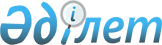 Қазақстан Республикасы Ауыл шаруашылығы министрлігінің кейбір бұйрықтарына өзгерістер мен толықтырулар енгізу туралыҚазақстан Республикасы Ауыл шаруашылығы министрінің 2021 жылғы 21 қаңтардағы № 18 бұйрығы. Қазақстан Республикасының Әділет министрлігінде 2021 жылғы 21 қаңтарда № 22102 болып тіркелді
      БҰЙЫРАМЫН:
      1. Қоса беріліп отырған Қазақстан Республикасы Ауыл шаруашылығы министрлігінің өзгерістер мен толықтырулар енгізілетін кейбір бұйрықтарының тізбесі бекітілсін.
      2. Қазақстан Республикасы Ауыл шаруашылығы министрлігінің Өсімдік шаруашылығы өнімдерін өндіру және қайта өңдеу департаменті заңнамада белгіленген тәртіппен:
      1) осы бұйрықтың Қазақстан Республикасы Әділет министрлігінде мемлекеттік тіркелуін;
      2) осы бұйрық ресми жарияланғаннан кейін оның Қазақстан Республикасы Ауыл шаруашылығы министрлігінің интернет-ресурсында орналастырылуын қамтамасыз етсін.
      3. Осы бұйрықтың орындалуын бақылау жетекшілік ететін Қазақстан Республикасының Ауыл шаруашылығы бірінші вице-министріне жүктелсін.
      4. Осы бұйрық алғашқы ресми жарияланған күнінен кейін күнтізбелік он күн өткен соң қолданысқа енгізіледі.
       "КЕЛІСІЛДІ"
      Қазақстан Республикасы 
      Қаржы министрлігі
       "КЕЛІСІЛДІ"
      Қазақстан Республикасы 
      Ұлттық экономика министрлігі Қазақстан Республикасы Ауыл шаруашылығы министрлігінің өзгерістер мен толықтырулар енгізілетін кейбір бұйрықтарының тізбесі
      1. "Суармалы жерлердің мелиорациялық жай-күйіне мониторинг және бағалау жүргізуге арналған заттай нормаларды бекіту туралы" Қазақстан Республикасы Ауыл шаруашылығы министрінің міндетін атқарушының 2015 жылғы 27 мамырдағы № 19-5/477 бұйрығында (Нормативтік құқықтық актілерді мемлекеттік тіркеу тізілімінде № 11525 болып тіркелген, 2015 жылғы 10 шілдеде "Әділет" ақпараттық-құқықтық жүйесінде жарияланған): 
      көрсетілген бұйрықпен бекітілген суармалы жерлердің мелиорациялық жай-күйіне мониторинг және бағалау жүргізуге арналған заттай нормалары осы Тізбеге 1-қосымшаға сәйкес жаңа редакцияда жазылсын.
      2. "Қазақстан Республикасында суармалы жерлердің мелиорациялық жай-күйінің мониторингін және оны бағалауды және ауыл шаруашылығы мақсатындағы жерлердің мелиорациялық жай-күйі туралы ақпараттық деректер банкін мемлекеттік жүргізу қағидаларын бекіту туралы" Қазақстан Республикасы Премьер-Министрінің орынбасары – Қазақстан Республикасы Ауыл шаруашылығы Министрінің 2016 жылғы 25 шілдедегі № 330 бұйрығында (Нормативтік құқықтық актілерді мемлекеттік тіркеу тізілімінде № 14227 болып тіркелген, 2016 жылғы 14 қарашада "Әділет" ақпараттық-құқықтық жүйесінде жарияланған):
      көрсетілген бұйрықпен бекітілген Қазақстан Республикасында суармалы жерлердің мелиорациялық жай-күйінің мониторингін және оны бағалауды және ауыл шаруашылығы мақсатындағы жерлердің мелиорациялық жай-күйі туралы ақпараттық деректер банкін мемлекеттік жүргізу қағидаларында:
      102-тармақ мынадай редакцияда жазалсын:
      "102. Қазбалардың 1 шаршы шақырымының тығыздығы 1:10000 масштабы үшін 7-ден кем болмайды, 1:5000 және 1:2000 масштабтары үшін 15 және 35. Алайда, жеке жағдайларда топырақ жамылғысының біртектілігі мен сапа шартына сай қор материалдары мен жоғары сапалы топографиялық негіз болғанда, заманауи техникалық құралдарды қолдану барысында, егер ол жұмыстардың сапасына әсер етпеген жағдайда, қазбалардың санын азайтуға жол беріледі. Сортаңдану картасында белгіленген әрбір кескін қазбамен сипатталады, бірақ біртекті ұсақ кескіндер көп болған жағдайда, олардың алынған нәтижелерінің басқа кескіндерге экстраполяциясымен ішінара сипатталуына жол беріледі. Топырақ қазбаларының орнын топографиялық негізге түсірудің дәлдігі 1 миллиметрден кем болмайды.";
      106-тармақ мынадай редакцияда жазалсын:
      "106. 1:10000 масштабында топырақтық-тұздық түсірілімдер үшін қол ұңғымаларын бұрғылау барысында су сүзінділеріне үлгілерді алу 0-30, 30-70, 70-100 сантиметр, ал стационарлық алаңдарда 0-30, 30-70, 70-100, 100-150, 150-200 сантиметр тереңдіктен жүргізіледі. Топырақ кескіндері бойынша химиялық талдаулардың топырақ үлгілері барлық қалыңдықпен генетикалық жиектер бойынша тұтас бағанмен алынады. Егер жиектің күштілігі 50 сантиметрден асса, онда жиектен екі үлгі алынады.". 
      3. "Суармалы жерлердің мелиорациялық жай-күйін бағалау жөніндегі жұмыстарды орындау кезіндегі пайдалану шығындарына арналған материалдар шығыстарының заттай нормаларын бекіту туралы" Қазақстан Республикасы Ауыл шаруашылығы министрінің 2015 жылғы 14 қарашадағы № 476 бұйрығында (Нормативтік құқықтық актілерді мемлекеттік тіркеу тізілімінде № 14535 болып тіркелген, 2016 жылғы 28 желтоқсанда "Әділет" ақпараттық-құқықтық жүйесінде жарияланған): 
      көрсетілген бұйрықпен бекітілген суармалы жерлердің мелиорациялық жай-күйін бағалау жөніндегі жұмыстарды орындау кезіндегі пайдалану шығындарына арналған материалдар шығыстарының заттай нормалары осы Тізбеге 2-қосымшаға сәйкес жаңа редакцияда жазылсын.
      4. "Суармалы жерлердің мониторингі мен мелиоративтік жай-күйіне бағалауды жүргізу барысындағы химиялық реактивтер, зертханалық ыдыс және далалық жабдық тиістілігінің заттай нормаларын бекіту туралы" Қазақстан Республикасы Премьер-Министрінің орынбасары – Қазақстан Республикасы Ауыл шаруашылығы министрінің 2017 жылғы 25 желтоқсандағы № 513 бұйрығында (Нормативтік құқықтық актілерді мемлекеттік тіркеу тізілімінде № 16243 болып тіркелген, 2018 жылғы 25 қаңтарда Қазақстан Республикасы Эталондық бақылау банкіде жарияланған):
      көрсетілген бұйрықпен бекітілген суармалы жерлердің мониторингі мен мелиоративтік жай-күйіне бағалауды жүргізу барысындағы химиялық реактивтер, зертханалық ыдыс және далалық жабдық тиістілігінің заттай нормалары осы Тізбеге 3-қосымшаға сәйкес жаңа редакцияда жазылсын. Суармалы жерлердің мелиоративтік жай-күйіне мониторинг және бағалау жүргізуге арналған заттай нормалар Суармалы жерлердің мелиорациялық жай-күйін бағалау жөніндегі жұмыстарды орындау кезіндегі пайдалану шығындарына арналған материалдар шығыстарының заттай нормалары 
      Ескертпелер:
      1. Бақылау ұңғымаларын және гидрометриялық көпіршелерді ағымдағы жөндеу кезінде жөндеу кезеңділігі пайдаланылатын материалдардың түрлері бойынша белгіленеді: металл бұйымдар – 3 жыл, бетон – 5 жыл.
      2. Бақылау ұңғымаларын және гидрометриялық көпіршелерді күрделі жөндеу кезінде жөндеу кезеңділігі 14 жылды құрайды. Суармалы жерлердің мониторингі мен мелиоративтік жай-күйіне бағалауды жүргізу барысындағы химиялық реактивтер, зертханалық ыдыс және далалық жабдық тиістілігінің заттай нормалары
					© 2012. Қазақстан Республикасы Әділет министрлігінің «Қазақстан Республикасының Заңнама және құқықтық ақпарат институты» ШЖҚ РМК
				
      Қазақстан Республикасының 
Ауыл шаруашылығы министрі 

С. Омаров
Қазақстан Республикасының
Ауыл шаруашылығы 
министрінің
2021 жылғы 21 қаңтардағы
№ 18 бұйрығымен 
бекітілгенҚазақстан Республикасы 
Ауыл шаруашылығы 
министрлігінің өзгерістер мен 
толықтырулар енгізілетін кейбір 
бұйрықтарының тізбесіне
1-қосымшаҚазақстан Республикасы
Ауыл шаруашылығы 
министрінің
2015 жылғы 27 мамырдағы
№ 19-5/477 бұйрығымен
бекітілген
р/с

№
Заттай норманың атауы
Заттай норманың атауы
Заттай норманың атауы
Өлшем бірлігі
Өлшем бірлігі
Өлшем бірлігі
Сандық мәндегі нормасы
Сандық мәндегі нормасы
Сандық мәндегі нормасы
Сандық мәндегі нормасы
Сандық мәндегі нормасы
Сандық мәндегі нормасы
Сандық мәндегі нормасы
Сандық мәндегі нормасы
Сандық мәндегі нормасы
Сандық мәндегі нормасы
Сандық мәндегі нормасы
Сандық мәндегі нормасы
Сандық мәндегі нормасы
Сандық мәндегі нормасы
Пайдаланылу мерзімі, жыл
Пайдаланылу мерзімі, жыл
Пайдаланылу мерзімі, жыл
Пайдаланылу мерзімі, жыл
Қолданылу саласы
Қолданылу саласы
Қолданылу саласы
Қолданылу саласы
Қолданылу саласы
Таралу саласы
Таралу саласы
Таралу саласы
Таралу саласы
Заттай нормалардың анықтамасы мен қолданылуын нақтылайтын сипаттамалар
Қазақстан Республикасы Ауыл шаруашылығы министрлігінің "Аймақтық гидрогеологиялық-мелиоративтік орталық" республикалық мемлекеттік мекемесі (бұдан әрі - АГГМО)
Қазақстан Республикасы Ауыл шаруашылығы министрлігінің "Аймақтық гидрогеологиялық-мелиоративтік орталық" республикалық мемлекеттік мекемесі (бұдан әрі - АГГМО)
Қазақстан Республикасы Ауыл шаруашылығы министрлігінің "Аймақтық гидрогеологиялық-мелиоративтік орталық" республикалық мемлекеттік мекемесі (бұдан әрі - АГГМО)
Қазақстан Республикасы Ауыл шаруашылығы министрлігінің "Аймақтық гидрогеологиялық-мелиоративтік орталық" республикалық мемлекеттік мекемесі (бұдан әрі - АГГМО)
Қазақстан Республикасы Ауыл шаруашылығы министрлігінің "Аймақтық гидрогеологиялық-мелиоративтік орталық" республикалық мемлекеттік мекемесі (бұдан әрі - АГГМО)
Қазақстан Республикасы Ауыл шаруашылығы министрлігінің "Оңтүстік Қазақстан гидрогеологиялық -мелиоративтік экспедиция" республикалық мемлекеттік мекемесі (бұдан әрі –ОҚГГМЭ)
Қазақстан Республикасы Ауыл шаруашылығы министрлігінің "Оңтүстік Қазақстан гидрогеологиялық -мелиоративтік экспедиция" республикалық мемлекеттік мекемесі (бұдан әрі –ОҚГГМЭ)
Қазақстан Республикасы Ауыл шаруашылығы министрлігінің "Оңтүстік Қазақстан гидрогеологиялық -мелиоративтік экспедиция" республикалық мемлекеттік мекемесі (бұдан әрі –ОҚГГМЭ)
Қазақстан Республикасы Ауыл шаруашылығы министрлігінің "Оңтүстік Қазақстан гидрогеологиялық -мелиоративтік экспедиция" республикалық мемлекеттік мекемесі (бұдан әрі –ОҚГГМЭ)
Қазақстан Республикасы Ауыл шаруашылығы министрлігінің "Қызылорда гидрогеологиялық-мелиоративтік экспедиция" республикалық мемлекеттік мекемесі (бұдан әрі –ҚГГМЭ)
Қазақстан Республикасы Ауыл шаруашылығы министрлігінің "Қызылорда гидрогеологиялық-мелиоративтік экспедиция" республикалық мемлекеттік мекемесі (бұдан әрі –ҚГГМЭ)
Қазақстан Республикасы Ауыл шаруашылығы министрлігінің "Қызылорда гидрогеологиялық-мелиоративтік экспедиция" республикалық мемлекеттік мекемесі (бұдан әрі –ҚГГМЭ)
Қазақстан Республикасы Ауыл шаруашылығы министрлігінің "Қызылорда гидрогеологиялық-мелиоративтік экспедиция" республикалық мемлекеттік мекемесі (бұдан әрі –ҚГГМЭ)
Қазақстан Республикасы Ауыл шаруашылығы министрлігінің "Қызылорда гидрогеологиялық-мелиоративтік экспедиция" республикалық мемлекеттік мекемесі (бұдан әрі –ҚГГМЭ)
1
2
2
2
3
3
3
4
4
4
4
4
5
5
5
5
6
6
6
6
6
7
7
7
7
8
8
8
8
8
9
9
9
9
10
1-бөлім. Суармалы жерлердің мелиоративтік жай-күйіне мониторинг және бағалау жүргізуге арналған техника мен жабдықтардың тиістілігі нормалары
1-бөлім. Суармалы жерлердің мелиоративтік жай-күйіне мониторинг және бағалау жүргізуге арналған техника мен жабдықтардың тиістілігі нормалары
1-бөлім. Суармалы жерлердің мелиоративтік жай-күйіне мониторинг және бағалау жүргізуге арналған техника мен жабдықтардың тиістілігі нормалары
1-бөлім. Суармалы жерлердің мелиоративтік жай-күйіне мониторинг және бағалау жүргізуге арналған техника мен жабдықтардың тиістілігі нормалары
1-бөлім. Суармалы жерлердің мелиоративтік жай-күйіне мониторинг және бағалау жүргізуге арналған техника мен жабдықтардың тиістілігі нормалары
1-бөлім. Суармалы жерлердің мелиоративтік жай-күйіне мониторинг және бағалау жүргізуге арналған техника мен жабдықтардың тиістілігі нормалары
1-бөлім. Суармалы жерлердің мелиоративтік жай-күйіне мониторинг және бағалау жүргізуге арналған техника мен жабдықтардың тиістілігі нормалары
1-бөлім. Суармалы жерлердің мелиоративтік жай-күйіне мониторинг және бағалау жүргізуге арналған техника мен жабдықтардың тиістілігі нормалары
1-бөлім. Суармалы жерлердің мелиоративтік жай-күйіне мониторинг және бағалау жүргізуге арналған техника мен жабдықтардың тиістілігі нормалары
1-бөлім. Суармалы жерлердің мелиоративтік жай-күйіне мониторинг және бағалау жүргізуге арналған техника мен жабдықтардың тиістілігі нормалары
1-бөлім. Суармалы жерлердің мелиоративтік жай-күйіне мониторинг және бағалау жүргізуге арналған техника мен жабдықтардың тиістілігі нормалары
1-бөлім. Суармалы жерлердің мелиоративтік жай-күйіне мониторинг және бағалау жүргізуге арналған техника мен жабдықтардың тиістілігі нормалары
1-бөлім. Суармалы жерлердің мелиоративтік жай-күйіне мониторинг және бағалау жүргізуге арналған техника мен жабдықтардың тиістілігі нормалары
1-бөлім. Суармалы жерлердің мелиоративтік жай-күйіне мониторинг және бағалау жүргізуге арналған техника мен жабдықтардың тиістілігі нормалары
1-бөлім. Суармалы жерлердің мелиоративтік жай-күйіне мониторинг және бағалау жүргізуге арналған техника мен жабдықтардың тиістілігі нормалары
1-бөлім. Суармалы жерлердің мелиоративтік жай-күйіне мониторинг және бағалау жүргізуге арналған техника мен жабдықтардың тиістілігі нормалары
1-бөлім. Суармалы жерлердің мелиоративтік жай-күйіне мониторинг және бағалау жүргізуге арналған техника мен жабдықтардың тиістілігі нормалары
1-бөлім. Суармалы жерлердің мелиоративтік жай-күйіне мониторинг және бағалау жүргізуге арналған техника мен жабдықтардың тиістілігі нормалары
1-бөлім. Суармалы жерлердің мелиоративтік жай-күйіне мониторинг және бағалау жүргізуге арналған техника мен жабдықтардың тиістілігі нормалары
1-бөлім. Суармалы жерлердің мелиоративтік жай-күйіне мониторинг және бағалау жүргізуге арналған техника мен жабдықтардың тиістілігі нормалары
1-бөлім. Суармалы жерлердің мелиоративтік жай-күйіне мониторинг және бағалау жүргізуге арналған техника мен жабдықтардың тиістілігі нормалары
1-бөлім. Суармалы жерлердің мелиоративтік жай-күйіне мониторинг және бағалау жүргізуге арналған техника мен жабдықтардың тиістілігі нормалары
1-бөлім. Суармалы жерлердің мелиоративтік жай-күйіне мониторинг және бағалау жүргізуге арналған техника мен жабдықтардың тиістілігі нормалары
1-бөлім. Суармалы жерлердің мелиоративтік жай-күйіне мониторинг және бағалау жүргізуге арналған техника мен жабдықтардың тиістілігі нормалары
1-бөлім. Суармалы жерлердің мелиоративтік жай-күйіне мониторинг және бағалау жүргізуге арналған техника мен жабдықтардың тиістілігі нормалары
1-бөлім. Суармалы жерлердің мелиоративтік жай-күйіне мониторинг және бағалау жүргізуге арналған техника мен жабдықтардың тиістілігі нормалары
1-бөлім. Суармалы жерлердің мелиоративтік жай-күйіне мониторинг және бағалау жүргізуге арналған техника мен жабдықтардың тиістілігі нормалары
1-бөлім. Суармалы жерлердің мелиоративтік жай-күйіне мониторинг және бағалау жүргізуге арналған техника мен жабдықтардың тиістілігі нормалары
1-бөлім. Суармалы жерлердің мелиоративтік жай-күйіне мониторинг және бағалау жүргізуге арналған техника мен жабдықтардың тиістілігі нормалары
1-бөлім. Суармалы жерлердің мелиоративтік жай-күйіне мониторинг және бағалау жүргізуге арналған техника мен жабдықтардың тиістілігі нормалары
1-бөлім. Суармалы жерлердің мелиоративтік жай-күйіне мониторинг және бағалау жүргізуге арналған техника мен жабдықтардың тиістілігі нормалары
1-бөлім. Суармалы жерлердің мелиоративтік жай-күйіне мониторинг және бағалау жүргізуге арналған техника мен жабдықтардың тиістілігі нормалары
1-бөлім. Суармалы жерлердің мелиоративтік жай-күйіне мониторинг және бағалау жүргізуге арналған техника мен жабдықтардың тиістілігі нормалары
1-бөлім. Суармалы жерлердің мелиоративтік жай-күйіне мониторинг және бағалау жүргізуге арналған техника мен жабдықтардың тиістілігі нормалары
1-бөлім. Суармалы жерлердің мелиоративтік жай-күйіне мониторинг және бағалау жүргізуге арналған техника мен жабдықтардың тиістілігі нормалары
1-кіші бөлім. Агромелиорациялық зерттеп-қарау
1-кіші бөлім. Агромелиорациялық зерттеп-қарау
1-кіші бөлім. Агромелиорациялық зерттеп-қарау
1-кіші бөлім. Агромелиорациялық зерттеп-қарау
1-кіші бөлім. Агромелиорациялық зерттеп-қарау
1-кіші бөлім. Агромелиорациялық зерттеп-қарау
1-кіші бөлім. Агромелиорациялық зерттеп-қарау
1-кіші бөлім. Агромелиорациялық зерттеп-қарау
1-кіші бөлім. Агромелиорациялық зерттеп-қарау
1-кіші бөлім. Агромелиорациялық зерттеп-қарау
1-кіші бөлім. Агромелиорациялық зерттеп-қарау
1-кіші бөлім. Агромелиорациялық зерттеп-қарау
1-кіші бөлім. Агромелиорациялық зерттеп-қарау
1-кіші бөлім. Агромелиорациялық зерттеп-қарау
1-кіші бөлім. Агромелиорациялық зерттеп-қарау
1-кіші бөлім. Агромелиорациялық зерттеп-қарау
1-кіші бөлім. Агромелиорациялық зерттеп-қарау
1-кіші бөлім. Агромелиорациялық зерттеп-қарау
1-кіші бөлім. Агромелиорациялық зерттеп-қарау
1-кіші бөлім. Агромелиорациялық зерттеп-қарау
1-кіші бөлім. Агромелиорациялық зерттеп-қарау
1-кіші бөлім. Агромелиорациялық зерттеп-қарау
1-кіші бөлім. Агромелиорациялық зерттеп-қарау
1-кіші бөлім. Агромелиорациялық зерттеп-қарау
1-кіші бөлім. Агромелиорациялық зерттеп-қарау
1-кіші бөлім. Агромелиорациялық зерттеп-қарау
1-кіші бөлім. Агромелиорациялық зерттеп-қарау
1-кіші бөлім. Агромелиорациялық зерттеп-қарау
1-кіші бөлім. Агромелиорациялық зерттеп-қарау
1-кіші бөлім. Агромелиорациялық зерттеп-қарау
1-кіші бөлім. Агромелиорациялық зерттеп-қарау
1-кіші бөлім. Агромелиорациялық зерттеп-қарау
1-кіші бөлім. Агромелиорациялық зерттеп-қарау
1-кіші бөлім. Агромелиорациялық зерттеп-қарау
1-кіші бөлім. Агромелиорациялық зерттеп-қарау
1
Жүріп өту мүмкіндігі жоғары автомашина
Жүріп өту мүмкіндігі жоғары автомашина
Жүріп өту мүмкіндігі жоғары автомашина
дана
дана
дана
9
9
9
9
9
9
9
9
9
9
5
5
5
5
7
7
7
7
суармалы жерлерге мониторинг жүргізу кезінде
суармалы жерлерге мониторинг жүргізу кезінде
суармалы жерлерге мониторинг жүргізу кезінде
суармалы жерлерге мониторинг жүргізу кезінде
суармалы жерлерге мониторинг жүргізу кезінде
АГГМО,

ОҚГГМЭ,

ҚГГМЭ
АГГМО,

ОҚГГМЭ,

ҚГГМЭ
АГГМО,

ОҚГГМЭ,

ҚГГМЭ
АГГМО,

ОҚГГМЭ,

ҚГГМЭ
Бензинді, қозғалтқыш көлемі 3000 текше сантиметрге (бұдан әрі - см3) дейін, бес орынды, 4х4
2
Нивелир
Нивелир
Нивелир
жиынтық
жиынтық
жиынтық
2
2
2
2
2
2
2
2
2
2
2
2
2
2
5
5
5
5
суармалы жерлерге мониторинг жүргізу кезінде
суармалы жерлерге мониторинг жүргізу кезінде
суармалы жерлерге мониторинг жүргізу кезінде
суармалы жерлерге мониторинг жүргізу кезінде
суармалы жерлерге мониторинг жүргізу кезінде
АГГМО,

ОҚГГМЭ,

ҚГГМЭ
АГГМО,

ОҚГГМЭ,

ҚГГМЭ
АГГМО,

ОҚГГМЭ,

ҚГГМЭ
АГГМО,

ОҚГГМЭ,

ҚГГМЭ
Кемінде отыз еселік көру дүрбісі, үштағаны мен рейкасы бар магниттік демпфирлеу жүйесі
3
Қашықтықтан лазерлі өлшеуіш
Қашықтықтан лазерлі өлшеуіш
Қашықтықтан лазерлі өлшеуіш
дана
дана
дана
9
9
9
9
9
9
9
9
9
9
9
9
9
9
5
5
5
5
суармалы жерлерге мониторинг жүргізу кезінде
суармалы жерлерге мониторинг жүргізу кезінде
суармалы жерлерге мониторинг жүргізу кезінде
суармалы жерлерге мониторинг жүргізу кезінде
суармалы жерлерге мониторинг жүргізу кезінде
АГГМО,

ОҚГГМЭ,

ҚГГМЭ
АГГМО,

ОҚГГМЭ,

ҚГГМЭ
АГГМО,

ОҚГГМЭ,

ҚГГМЭ
АГГМО,

ОҚГГМЭ,

ҚГГМЭ
Өлшеу ауқымы 200 метр (бұдан әрі - м), цифлық, дәлдігі: ±1 миллиметр (бұдан әрі - мм)
4
Жаһандық позициялау жүйесі - GPSнавигатор
Жаһандық позициялау жүйесі - GPSнавигатор
Жаһандық позициялау жүйесі - GPSнавигатор
дана
дана
дана
9
9
9
9
9
9
9
9
9
9
9
9
9
9
5
5
5
5
суармалы жерлерге мониторинг жүргізу кезінде
суармалы жерлерге мониторинг жүргізу кезінде
суармалы жерлерге мониторинг жүргізу кезінде
суармалы жерлерге мониторинг жүргізу кезінде
суармалы жерлерге мониторинг жүргізу кезінде
АГГМО,

ОҚГГМЭ,

ҚГГМЭ
АГГМО,

ОҚГГМЭ,

ҚГГМЭ
АГГМО,

ОҚГГМЭ,

ҚГГМЭ
АГГМО,

ОҚГГМЭ,

ҚГГМЭ
Түрлі-түсті сенсорлы дисплей 3,6х5,5 сантиметрден (бұдан әрі - см) кем емес, 12 спутниктік қабылдаудан кем емес, рұқсат етілуі 160х240 dots per inch (бұдан әрі - dpi) кем емес, Universal Serial Bus (бұдан әрі - USB)
5
Дүрбі
Дүрбі
Дүрбі
дана
дана
дана
2
2
2
2
2
2
2
2
2
2
2
2
2
2
5
5
5
5
суармалы жерлерге мониторинг жүргізу кезінде
суармалы жерлерге мониторинг жүргізу кезінде
суармалы жерлерге мониторинг жүргізу кезінде
суармалы жерлерге мониторинг жүргізу кезінде
суармалы жерлерге мониторинг жүргізу кезінде
АГГМО,

ОҚГГМЭ,

ҚГГМЭ
АГГМО,

ОҚГГМЭ,

ҚГГМЭ
АГГМО,

ОҚГГМЭ,

ҚГГМЭ
АГГМО,

ОҚГГМЭ,

ҚГГМЭ
Объектив диаметрі кемінде он есе ұлғайту кемінде 30 мм
6
Топырақтық қол бұрғысы
Топырақтық қол бұрғысы
Топырақтық қол бұрғысы
жиынтық
жиынтық
жиынтық
9
9
9
9
9
9
9
9
9
9
9
9
9
9
3
3
3
3
суармалы жерлерге мониторинг жүргізу кезінде
суармалы жерлерге мониторинг жүргізу кезінде
суармалы жерлерге мониторинг жүргізу кезінде
суармалы жерлерге мониторинг жүргізу кезінде
суармалы жерлерге мониторинг жүргізу кезінде
АГГМО,

ОҚГГМЭ,

ҚГГМЭ
АГГМО,

ОҚГГМЭ,

ҚГГМЭ
АГГМО,

ОҚГГМЭ,

ҚГГМЭ
АГГМО,

ОҚГГМЭ,

ҚГГМЭ
Бұрғылау тереңдігі 3 м дейін, қарнақ жиынтығы бар шөміш тәрізді кескіштер
2-кіші бөлім. Гидрогеологиялық жұмыстар
2-кіші бөлім. Гидрогеологиялық жұмыстар
2-кіші бөлім. Гидрогеологиялық жұмыстар
2-кіші бөлім. Гидрогеологиялық жұмыстар
2-кіші бөлім. Гидрогеологиялық жұмыстар
2-кіші бөлім. Гидрогеологиялық жұмыстар
2-кіші бөлім. Гидрогеологиялық жұмыстар
2-кіші бөлім. Гидрогеологиялық жұмыстар
2-кіші бөлім. Гидрогеологиялық жұмыстар
2-кіші бөлім. Гидрогеологиялық жұмыстар
2-кіші бөлім. Гидрогеологиялық жұмыстар
2-кіші бөлім. Гидрогеологиялық жұмыстар
2-кіші бөлім. Гидрогеологиялық жұмыстар
2-кіші бөлім. Гидрогеологиялық жұмыстар
2-кіші бөлім. Гидрогеологиялық жұмыстар
2-кіші бөлім. Гидрогеологиялық жұмыстар
2-кіші бөлім. Гидрогеологиялық жұмыстар
2-кіші бөлім. Гидрогеологиялық жұмыстар
2-кіші бөлім. Гидрогеологиялық жұмыстар
2-кіші бөлім. Гидрогеологиялық жұмыстар
2-кіші бөлім. Гидрогеологиялық жұмыстар
2-кіші бөлім. Гидрогеологиялық жұмыстар
2-кіші бөлім. Гидрогеологиялық жұмыстар
2-кіші бөлім. Гидрогеологиялық жұмыстар
2-кіші бөлім. Гидрогеологиялық жұмыстар
2-кіші бөлім. Гидрогеологиялық жұмыстар
2-кіші бөлім. Гидрогеологиялық жұмыстар
2-кіші бөлім. Гидрогеологиялық жұмыстар
2-кіші бөлім. Гидрогеологиялық жұмыстар
2-кіші бөлім. Гидрогеологиялық жұмыстар
2-кіші бөлім. Гидрогеологиялық жұмыстар
2-кіші бөлім. Гидрогеологиялық жұмыстар
2-кіші бөлім. Гидрогеологиялық жұмыстар
2-кіші бөлім. Гидрогеологиялық жұмыстар
2-кіші бөлім. Гидрогеологиялық жұмыстар
1
Гидрогеологиялық жабдық (деңгей өлшеуіш, сынама сұрыптаушы)
Гидрогеологиялық жабдық (деңгей өлшеуіш, сынама сұрыптаушы)
Гидрогеологиялық жабдық (деңгей өлшеуіш, сынама сұрыптаушы)
жиынтық
жиынтық
жиынтық
16
16
16
16
16
20
20
20
20
20
18
18
18
18
5
5
5
5
суармалы жерлердің мониторингін жүргізу езінде
суармалы жерлердің мониторингін жүргізу езінде
суармалы жерлердің мониторингін жүргізу езінде
суармалы жерлердің мониторингін жүргізу езінде
суармалы жерлердің мониторингін жүргізу езінде
АГГМО, ОҚГГМЭ, ҚГГМЭ
АГГМО, ОҚГГМЭ, ҚГГМЭ
АГГМО, ОҚГГМЭ, ҚГГМЭ
АГГМО, ОҚГГМЭ, ҚГГМЭ
Таспалы металл өлшеуіш ұзындығы 50 м, өлшеу дәлдігі 1см-ге дейін. Кері клапыны бар сынама сұрыптаушы, диаметрі 50 мм, көлемі-1 литр (бұдан әрі - л)
2
Гидрогеологиялық бақылауларға арналған жүріп өту мүмкіндігі жоғары автомашина
Гидрогеологиялық бақылауларға арналған жүріп өту мүмкіндігі жоғары автомашина
Гидрогеологиялық бақылауларға арналған жүріп өту мүмкіндігі жоғары автомашина
дана
дана
дана
5
5
5
5
5
2
2
2
2
2
2
2
2
2
7
7
7
7
суармалы жерлердің мониторингін жүргізу езінде
суармалы жерлердің мониторингін жүргізу езінде
суармалы жерлердің мониторингін жүргізу езінде
суармалы жерлердің мониторингін жүргізу езінде
суармалы жерлердің мониторингін жүргізу езінде
АГГМО, ОҚГГМЭ, ҚГГМЭ
АГГМО, ОҚГГМЭ, ҚГГМЭ
АГГМО, ОҚГГМЭ, ҚГГМЭ
АГГМО, ОҚГГМЭ, ҚГГМЭ
Қозғалтқыш көлемі 2000 см3 дейін, бензинді, бес орынды, 4х4
3
Жеңіл арбасы бар мотоцикл
Жеңіл арбасы бар мотоцикл
Жеңіл арбасы бар мотоцикл
дана
дана
дана
-
-
-
-
-
24
24
24
24
24
16
16
16
16
5
5
5
5
суармалы жерлердің мониторингін жүргізу езінде
суармалы жерлердің мониторингін жүргізу езінде
суармалы жерлердің мониторингін жүргізу езінде
суармалы жерлердің мониторингін жүргізу езінде
суармалы жерлердің мониторингін жүргізу езінде
АГГМО, ОҚГГМЭ, ҚГГМЭ
АГГМО, ОҚГГМЭ, ҚГГМЭ
АГГМО, ОҚГГМЭ, ҚГГМЭ
АГГМО, ОҚГГМЭ, ҚГГМЭ
Бензинді, бір цилиндрлі жанында орналасқан жолаушы тіркемесімен, қозғалтқыш көлемі 250 см3 дейін
4
Бақылау ұңғымасы
Бақылау ұңғымасы
Бақылау ұңғымасы
дана
дана
дана
568
568
568
568
568
3464
3464
3464
3464
3464
1848
1848
1848
1848
14
14
14
14
суармалы жерлердің мониторингін жүргізу езінде
суармалы жерлердің мониторингін жүргізу езінде
суармалы жерлердің мониторингін жүргізу езінде
суармалы жерлердің мониторингін жүргізу езінде
суармалы жерлердің мониторингін жүргізу езінде
АГГМО, ОҚГГМЭ, ҚГГМЭ
АГГМО, ОҚГГМЭ, ҚГГМЭ
АГГМО, ОҚГГМЭ, ҚГГМЭ
АГГМО, ОҚГГМЭ, ҚГГМЭ
Ұңғыма тереңдігі 10 м, диаметрі 76,89,108 мм, ұңғыма сүзгіші жез тордан немесе инертті материалдан
5
Өздігінен жүретін бұрғылау қондырғысы
Өздігінен жүретін бұрғылау қондырғысы
Өздігінен жүретін бұрғылау қондырғысы
жиынтық
жиынтық
жиынтық
2
2
2
2
2
2
2
2
2
2
1
1
1
1
8
8
8
8
суармалы жерлердің мониторингін жүргізу езінде
суармалы жерлердің мониторингін жүргізу езінде
суармалы жерлердің мониторингін жүргізу езінде
суармалы жерлердің мониторингін жүргізу езінде
суармалы жерлердің мониторингін жүргізу езінде
АГГМО, ОҚГГМЭ, ҚГГМЭ
АГГМО, ОҚГГМЭ, ҚГГМЭ
АГГМО, ОҚГГМЭ, ҚГГМЭ
АГГМО, ОҚГГМЭ, ҚГГМЭ
Ұру-айналмалы немесе роторлы типтегі, тереңдігі 50м-ден 200 м-ге дейін, бұрғылаудың барынша диаметрі 300 мм, шнек және бұрғылау құбырлары жиынтығымен, жүріп өту мүмкіндігі жоғары машиналар шассиіне
6
Шнекті бұрғылауға арналған жабдықтың жиынтығы
Шнекті бұрғылауға арналған жабдықтың жиынтығы
Шнекті бұрғылауға арналған жабдықтың жиынтығы
жиынтық
жиынтық
жиынтық
1
1
1
1
1
1
1
1
1
1
1
1
1
1
7
7
7
7
суармалы жерлердің мониторингін жүргізу езінде
суармалы жерлердің мониторингін жүргізу езінде
суармалы жерлердің мониторингін жүргізу езінде
суармалы жерлердің мониторингін жүргізу езінде
суармалы жерлердің мониторингін жүргізу езінде
АГГМО, ОҚГГМЭ, ҚГГМЭ
АГГМО, ОҚГГМЭ, ҚГГМЭ
АГГМО, ОҚГГМЭ, ҚГГМЭ
АГГМО, ОҚГГМЭ, ҚГГМЭ
Диаметрі 100 ден 280 мм-ге дейінгі шнек жиынтығы және алтыншы санаттағы жыныстардан өтуге арналған қашауы бар
7
Роторлы бұрғылауға арналған жабдықтың жиынтығы
Роторлы бұрғылауға арналған жабдықтың жиынтығы
Роторлы бұрғылауға арналған жабдықтың жиынтығы
жиынтық
жиынтық
жиынтық
-
-
-
-
-
1
1
1
1
1
-
-
-
-
7
7
7
7
суармалы жерлердің мониторингін жүргізу езінде
суармалы жерлердің мониторингін жүргізу езінде
суармалы жерлердің мониторингін жүргізу езінде
суармалы жерлердің мониторингін жүргізу езінде
суармалы жерлердің мониторингін жүргізу езінде
АГГМО, ОҚГГМЭ, ҚГГМЭ
АГГМО, ОҚГГМЭ, ҚГГМЭ
АГГМО, ОҚГГМЭ, ҚГГМЭ
АГГМО, ОҚГГМЭ, ҚГГМЭ
Бұрғылау құбырларының жинағы, диаметрі 73 мм, ниппельді құлыптар және диаметрі 130-дан 260 мм-ге дейінгі қашау жиынтығы
8
Манипуляторы бар автомашина
Манипуляторы бар автомашина
Манипуляторы бар автомашина
дана
дана
дана
2
2
2
2
2
2
2
2
2
2
1
1
1
1
7
7
7
7
суармалы жерлердің мониторингін жүргізу езінде
суармалы жерлердің мониторингін жүргізу езінде
суармалы жерлердің мониторингін жүргізу езінде
суармалы жерлердің мониторингін жүргізу езінде
суармалы жерлердің мониторингін жүргізу езінде
АГГМО, ОҚГГМЭ, ҚГГМЭ
АГГМО, ОҚГГМЭ, ҚГГМЭ
АГГМО, ОҚГГМЭ, ҚГГМЭ
АГГМО, ОҚГГМЭ, ҚГГМЭ
Дизельді, жүккөтергіштігі 5 тоннаға (бұдан әрі - тн) дейін және жебесінің ұзындығы 10 м дейін
9
Су тасушы цистернасы бар автомашина
Су тасушы цистернасы бар автомашина
Су тасушы цистернасы бар автомашина
дана
дана
дана
1
1
1
1
1
1
1
1
1
1
1
1
1
1
7
7
7
7
суармалы жерлердің мониторингін жүргізу езінде
суармалы жерлердің мониторингін жүргізу езінде
суармалы жерлердің мониторингін жүргізу езінде
суармалы жерлердің мониторингін жүргізу езінде
суармалы жерлердің мониторингін жүргізу езінде
АГГМО, ОҚГГМЭ, ҚГГМЭ
АГГМО, ОҚГГМЭ, ҚГГМЭ
АГГМО, ОҚГГМЭ, ҚГГМЭ
АГГМО, ОҚГГМЭ, ҚГГМЭ
Бензинді, суға арналған цистерна көлемі 3 шаршы метрден (әрі қарай -м3) кем емес
10
Өзі аударғышавтомашина
Өзі аударғышавтомашина
Өзі аударғышавтомашина
дана
дана
дана
1
1
1
1
1
1
1
1
1
1
1
1
1
1
7
7
7
7
суармалы жерлердің мониторингін жүргізу езінде
суармалы жерлердің мониторингін жүргізу езінде
суармалы жерлердің мониторингін жүргізу езінде
суармалы жерлердің мониторингін жүргізу езінде
суармалы жерлердің мониторингін жүргізу езінде
АГГМО, ОҚГГМЭ, ҚГГМЭ
АГГМО, ОҚГГМЭ, ҚГГМЭ
АГГМО, ОҚГГМЭ, ҚГГМЭ
АГГМО, ОҚГГМЭ, ҚГГМЭ
Бензинді, жүккөтергіштігі 5 тн кем емес
11
Жүріп өту мүмкіндігі жоғары және бақылау өлшеулерге арналған автомашина
Жүріп өту мүмкіндігі жоғары және бақылау өлшеулерге арналған автомашина
Жүріп өту мүмкіндігі жоғары және бақылау өлшеулерге арналған автомашина
дана
дана
дана
2
2
2
2
2
-
-
-
-
-
1
1
1
1
7
7
7
7
суармалы жерлердің мониторингін жүргізу езінде
суармалы жерлердің мониторингін жүргізу езінде
суармалы жерлердің мониторингін жүргізу езінде
суармалы жерлердің мониторингін жүргізу езінде
суармалы жерлердің мониторингін жүргізу езінде
АГГМО, ОҚГГМЭ, ҚГГМЭ
АГГМО, ОҚГГМЭ, ҚГГМЭ
АГГМО, ОҚГГМЭ, ҚГГМЭ
АГГМО, ОҚГГМЭ, ҚГГМЭ
Бензинді, қозғалтқыш көлемі 2000 см3 кем емес, бес орынды, 4х4
12
Бензин тасушы цистернасы бар автомашина
Бензин тасушы цистернасы бар автомашина
Бензин тасушы цистернасы бар автомашина
дана
дана
дана
1
1
1
1
1
1
1
1
1
1
1
1
1
1
7
7
7
7
суармалы жерлердің мониторингін жүргізу езінде
суармалы жерлердің мониторингін жүргізу езінде
суармалы жерлердің мониторингін жүргізу езінде
суармалы жерлердің мониторингін жүргізу езінде
суармалы жерлердің мониторингін жүргізу езінде
АГГМО, ОҚГГМЭ, ҚГГМЭ
АГГМО, ОҚГГМЭ, ҚГГМЭ
АГГМО, ОҚГГМЭ, ҚГГМЭ
АГГМО, ОҚГГМЭ, ҚГГМЭ
Бензинді, сыйымдылығы 3 м3 кем емес
13
Жүк-жолаушы тасымалдайтын автомашина, шағын автобус
Жүк-жолаушы тасымалдайтын автомашина, шағын автобус
Жүк-жолаушы тасымалдайтын автомашина, шағын автобус
дана
дана
дана
1
1
1
1
1
1
1
1
1
1
1
1
1
1
7
7
7
7
суармалы жерлердің мониторингін жүргізу езінде
суармалы жерлердің мониторингін жүргізу езінде
суармалы жерлердің мониторингін жүргізу езінде
суармалы жерлердің мониторингін жүргізу езінде
суармалы жерлердің мониторингін жүргізу езінде
АГГМО, ОҚГГМЭ, ҚГГМЭ
АГГМО, ОҚГГМЭ, ҚГГМЭ
АГГМО, ОҚГГМЭ, ҚГГМЭ
АГГМО, ОҚГГМЭ, ҚГГМЭ
Дизельді, қозғалтқыш көлемі 2400 см3 кем емес, отыратын орын саны 15-тен кем емес
14
Терең емес ұңғымаларды бұрғылауға арналған мотобұрғы
Терең емес ұңғымаларды бұрғылауға арналған мотобұрғы
Терең емес ұңғымаларды бұрғылауға арналған мотобұрғы
жиынтық
жиынтық
жиынтық
3
3
3
3
3
2
2
2
2
2
1
1
1
1
8
8
8
8
суармалы жерлердің мониторингін жүргізу езінде
суармалы жерлердің мониторингін жүргізу езінде
суармалы жерлердің мониторингін жүргізу езінде
суармалы жерлердің мониторингін жүргізу езінде
суармалы жерлердің мониторингін жүргізу езінде
АГГМО, ОҚГГМЭ, ҚГГМЭ
АГГМО, ОҚГГМЭ, ҚГГМЭ
АГГМО, ОҚГГМЭ, ҚГГМЭ
АГГМО, ОҚГГМЭ, ҚГГМЭ
Бұрғылау тереңдігі 10 м, шнек және диаметрі 110 мм дейінгі жиынтығымен, қуаттылығы 1,8 ат қүші (бұдан әрі- а.к), қозғалтқыш 2 тактілі, бензинді
15
Жылжымалы вагон
Жылжымалы вагон
Жылжымалы вагон
дана
дана
дана
2
2
2
2
2
2
2
2
2
2
1
1
1
1
7
7
7
7
суармалы жерлердің мониторингін жүргізу езінде
суармалы жерлердің мониторингін жүргізу езінде
суармалы жерлердің мониторингін жүргізу езінде
суармалы жерлердің мониторингін жүргізу езінде
суармалы жерлердің мониторингін жүргізу езінде
АГГМО, ОҚГГМЭ, ҚГГМЭ
АГГМО, ОҚГГМЭ, ҚГГМЭ
АГГМО, ОҚГГМЭ, ҚГГМЭ
АГГМО, ОҚГГМЭ, ҚГГМЭ
Ұзындығы 5,5 м кем емес, ені 2,5 м кем емес, биіктігі 3,7 м кем емес, бұрғылау бригадасына арналған ұйықтайтын орынмен, ас үймен, дәліз және жылыту жүйесімен жабдықталған
16
Ұңғымалардан су тартуға арналған жылжымалы компрессор
Ұңғымалардан су тартуға арналған жылжымалы компрессор
Ұңғымалардан су тартуға арналған жылжымалы компрессор
дана
дана
дана
1
1
1
1
1
1
1
1
1
1
1
1
1
1
10
10
10
10
суармалы жерлердің мониторингін жүргізу езінде
суармалы жерлердің мониторингін жүргізу езінде
суармалы жерлердің мониторингін жүргізу езінде
суармалы жерлердің мониторингін жүргізу езінде
суармалы жерлердің мониторингін жүргізу езінде
АГГМО, ОҚГГМЭ, ҚГГМЭ
АГГМО, ОҚГГМЭ, ҚГГМЭ
АГГМО, ОҚГГМЭ, ҚГГМЭ
АГГМО, ОҚГГМЭ, ҚГГМЭ
Дизельді, көлемі 8 м3 және қысымы 10 атмосфераға дейін
17
Жылжымалы дәнекерлеу генераторы
Жылжымалы дәнекерлеу генераторы
Жылжымалы дәнекерлеу генераторы
дана
дана
дана
2
2
2
2
2
2
2
2
2
2
1
1
1
1
10
10
10
10
суармалы жерлердің мониторингін жүргізу езінде
суармалы жерлердің мониторингін жүргізу езінде
суармалы жерлердің мониторингін жүргізу езінде
суармалы жерлердің мониторингін жүргізу езінде
суармалы жерлердің мониторингін жүргізу езінде
АГГМО, ОҚГГМЭ, ҚГГМЭ
АГГМО, ОҚГГМЭ, ҚГГМЭ
АГГМО, ОҚГГМЭ, ҚГГМЭ
АГГМО, ОҚГГМЭ, ҚГГМЭ
Дизельді, қуаттылығы 37/50 киловатт (бұдан әрі -кВт) (а.к)
18
Жылжымалы шағын электро-cтанция
Жылжымалы шағын электро-cтанция
Жылжымалы шағын электро-cтанция
дана
дана
дана
2
2
2
2
2
2
2
2
2
2
1
1
1
1
10
10
10
10
суармалы жерлердің мониторингін жүргізу езінде
суармалы жерлердің мониторингін жүргізу езінде
суармалы жерлердің мониторингін жүргізу езінде
суармалы жерлердің мониторингін жүргізу езінде
суармалы жерлердің мониторингін жүргізу езінде
АГГМО, ОҚГГМЭ, ҚГГМЭ
АГГМО, ОҚГГМЭ, ҚГГМЭ
АГГМО, ОҚГГМЭ, ҚГГМЭ
АГГМО, ОҚГГМЭ, ҚГГМЭ
Бірфазалық, дизельді, қуаттылығы 5кВт
19
Жаһандық позициялау жүйесі - GPS навигатор
Жаһандық позициялау жүйесі - GPS навигатор
Жаһандық позициялау жүйесі - GPS навигатор
дана
дана
дана
2
2
2
2
2
1
1
1
1
1
1
1
1
1
5
5
5
5
суармалы жерлердің мониторингін жүргізу езінде
суармалы жерлердің мониторингін жүргізу езінде
суармалы жерлердің мониторингін жүргізу езінде
суармалы жерлердің мониторингін жүргізу езінде
суармалы жерлердің мониторингін жүргізу езінде
АГГМО, ОҚГГМЭ, ҚГГМЭ
АГГМО, ОҚГГМЭ, ҚГГМЭ
АГГМО, ОҚГГМЭ, ҚГГМЭ
АГГМО, ОҚГГМЭ, ҚГГМЭ
Түрлі-түсті сенсорлы дисплей 3,6х5,5 см кем емес, 12 спутниктік қабылдаудан кем емес, рұқсат етілуі 160х240 dpi кем емес, USB
20
Жерасты суларының деңгейін белгілеуге арналған дайвер
Жерасты суларының деңгейін белгілеуге арналған дайвер
Жерасты суларының деңгейін белгілеуге арналған дайвер
дана
дана
дана
568
568
568
568
568
3464
3464
3464
3464
3464
1848
1848
1848
1848
5
5
5
5
суармалы жерлердің мониторингін жүргізу езінде
суармалы жерлердің мониторингін жүргізу езінде
суармалы жерлердің мониторингін жүргізу езінде
суармалы жерлердің мониторингін жүргізу езінде
суармалы жерлердің мониторингін жүргізу езінде
АГГМО, ОҚГГМЭ, ҚГГМЭ
АГГМО, ОҚГГМЭ, ҚГГМЭ
АГГМО, ОҚГГМЭ, ҚГГМЭ
АГГМО, ОҚГГМЭ, ҚГГМЭ
Дәлдігі 0,05 %/50м +0,10 градус Цельсий бойынша (бұдан әрі -0С). Жады көлемі 24000 өлшеуге дейін
21
Тасымалды компьютер (ноутбук)
Тасымалды компьютер (ноутбук)
Тасымалды компьютер (ноутбук)
дана
дана
дана
5
5
5
5
5
14
14
14
14
14
5
5
5
5
4
4
4
4
суармалы жерлердің мониторингін жүргізу езінде
суармалы жерлердің мониторингін жүргізу езінде
суармалы жерлердің мониторингін жүргізу езінде
суармалы жерлердің мониторингін жүргізу езінде
суармалы жерлердің мониторингін жүргізу езінде
АГГМО, ОҚГГМЭ, ҚГГМЭ
АГГМО, ОҚГГМЭ, ҚГГМЭ
АГГМО, ОҚГГМЭ, ҚГГМЭ
АГГМО, ОҚГГМЭ, ҚГГМЭ
Процессордың жиілігі 2,9 гигагерц (бұдан әрі- ГГЦ) кем емес, жедел жадысы Double Data Rate 3 (бұдан әрі - DDR3) Synchronous Dynamic Random Access Memory 4 (бұдан әрі – SDRAM 4) 4 гигабайт (бұдан әрі - ГБ) 1600 мегагерц (бұдан әрі - МГц) кем емес, қазіргі заманғы лицензияланған Microsoft Windows Rus операциялық жүйесімен және вирустарға қарсы бағдарламасымен
3-кіші бөлім. Гидрологиялық жұмыстар
3-кіші бөлім. Гидрологиялық жұмыстар
3-кіші бөлім. Гидрологиялық жұмыстар
3-кіші бөлім. Гидрологиялық жұмыстар
3-кіші бөлім. Гидрологиялық жұмыстар
3-кіші бөлім. Гидрологиялық жұмыстар
3-кіші бөлім. Гидрологиялық жұмыстар
3-кіші бөлім. Гидрологиялық жұмыстар
3-кіші бөлім. Гидрологиялық жұмыстар
3-кіші бөлім. Гидрологиялық жұмыстар
3-кіші бөлім. Гидрологиялық жұмыстар
3-кіші бөлім. Гидрологиялық жұмыстар
3-кіші бөлім. Гидрологиялық жұмыстар
3-кіші бөлім. Гидрологиялық жұмыстар
3-кіші бөлім. Гидрологиялық жұмыстар
3-кіші бөлім. Гидрологиялық жұмыстар
3-кіші бөлім. Гидрологиялық жұмыстар
3-кіші бөлім. Гидрологиялық жұмыстар
3-кіші бөлім. Гидрологиялық жұмыстар
3-кіші бөлім. Гидрологиялық жұмыстар
3-кіші бөлім. Гидрологиялық жұмыстар
3-кіші бөлім. Гидрологиялық жұмыстар
3-кіші бөлім. Гидрологиялық жұмыстар
3-кіші бөлім. Гидрологиялық жұмыстар
3-кіші бөлім. Гидрологиялық жұмыстар
3-кіші бөлім. Гидрологиялық жұмыстар
3-кіші бөлім. Гидрологиялық жұмыстар
3-кіші бөлім. Гидрологиялық жұмыстар
3-кіші бөлім. Гидрологиялық жұмыстар
3-кіші бөлім. Гидрологиялық жұмыстар
3-кіші бөлім. Гидрологиялық жұмыстар
3-кіші бөлім. Гидрологиялық жұмыстар
3-кіші бөлім. Гидрологиялық жұмыстар
3-кіші бөлім. Гидрологиялық жұмыстар
3-кіші бөлім. Гидрологиялық жұмыстар
1
Жүріп өту мүмкіндігі жоғары автомашина
Жүріп өту мүмкіндігі жоғары автомашина
Жүріп өту мүмкіндігі жоғары автомашина
дана
дана
дана
16
16
16
16
16
13
13
13
13
13
11
11
11
11
7
7
7
7
Дизельді, көлемі 2000 см3, бес орынды, 4х4
2
Арнайы химиялық зертханамен жабдықталған автомашина
Арнайы химиялық зертханамен жабдықталған автомашина
Арнайы химиялық зертханамен жабдықталған автомашина
дана
дана
дана
2
2
2
2
2
1
1
1
1
1
1
1
1
1
7
7
7
7
Дизельді, қозғалтқыш көлемі 3000 см3, арнайы зертханалық жабдықпен
3
Су ағынының жылдамдығын өлшеуіш
Су ағынының жылдамдығын өлшеуіш
Су ағынының жылдамдығын өлшеуіш
дана
дана
дана
38
38
38
38
38
37
37
37
37
37
38
38
38
38
5
5
5
5
Өлшенетін жылдамдық аралығы секундына 0,05 – 2,500 метр гидрометриялық бағана, қарнақ жиынтығымен
4
Гидрометриялық көпірше
Гидрометриялық көпірше
Гидрометриялық көпірше
дана
дана
дана
160
160
160
160
160
116
116
116
116
116
38
38
38
38
14
14
14
14
Металлды бір өтпелік, ұзындығы 10 м, ені 0,8 м
5
Қайық
Қайық
Қайық
дана
дана
дана
2
2
2
2
2
1
1
1
1
1
1
1
1
1
7
7
7
7
Резеңке, екі орынды
4-кіші бөлім. Топырақты-мелиорациялық жұмыстар
4-кіші бөлім. Топырақты-мелиорациялық жұмыстар
4-кіші бөлім. Топырақты-мелиорациялық жұмыстар
4-кіші бөлім. Топырақты-мелиорациялық жұмыстар
4-кіші бөлім. Топырақты-мелиорациялық жұмыстар
4-кіші бөлім. Топырақты-мелиорациялық жұмыстар
4-кіші бөлім. Топырақты-мелиорациялық жұмыстар
4-кіші бөлім. Топырақты-мелиорациялық жұмыстар
4-кіші бөлім. Топырақты-мелиорациялық жұмыстар
4-кіші бөлім. Топырақты-мелиорациялық жұмыстар
4-кіші бөлім. Топырақты-мелиорациялық жұмыстар
4-кіші бөлім. Топырақты-мелиорациялық жұмыстар
4-кіші бөлім. Топырақты-мелиорациялық жұмыстар
4-кіші бөлім. Топырақты-мелиорациялық жұмыстар
4-кіші бөлім. Топырақты-мелиорациялық жұмыстар
4-кіші бөлім. Топырақты-мелиорациялық жұмыстар
4-кіші бөлім. Топырақты-мелиорациялық жұмыстар
4-кіші бөлім. Топырақты-мелиорациялық жұмыстар
4-кіші бөлім. Топырақты-мелиорациялық жұмыстар
4-кіші бөлім. Топырақты-мелиорациялық жұмыстар
4-кіші бөлім. Топырақты-мелиорациялық жұмыстар
4-кіші бөлім. Топырақты-мелиорациялық жұмыстар
4-кіші бөлім. Топырақты-мелиорациялық жұмыстар
4-кіші бөлім. Топырақты-мелиорациялық жұмыстар
4-кіші бөлім. Топырақты-мелиорациялық жұмыстар
4-кіші бөлім. Топырақты-мелиорациялық жұмыстар
4-кіші бөлім. Топырақты-мелиорациялық жұмыстар
4-кіші бөлім. Топырақты-мелиорациялық жұмыстар
4-кіші бөлім. Топырақты-мелиорациялық жұмыстар
4-кіші бөлім. Топырақты-мелиорациялық жұмыстар
4-кіші бөлім. Топырақты-мелиорациялық жұмыстар
4-кіші бөлім. Топырақты-мелиорациялық жұмыстар
4-кіші бөлім. Топырақты-мелиорациялық жұмыстар
4-кіші бөлім. Топырақты-мелиорациялық жұмыстар
4-кіші бөлім. Топырақты-мелиорациялық жұмыстар
1
Жүріп өту мүмкіндігі жоғары автомашина
Жүріп өту мүмкіндігі жоғары автомашина
Жүріп өту мүмкіндігі жоғары автомашина
дана
дана
дана
5
5
5
5
5
4
4
4
4
4
3
3
3
3
7
7
7
7
Бензинді, қозғалтқыш көлемі 2000 см3 кем емес, бес орынды, 4х4
2
Жүк-жолаушы тасымалдайтын автомашина шағын автобус
Жүк-жолаушы тасымалдайтын автомашина шағын автобус
Жүк-жолаушы тасымалдайтын автомашина шағын автобус
дана
дана
дана
5
5
5
5
5
2
2
2
2
2
2
2
2
2
7
7
7
7
Дизельді, қозғалтқыш көлемі 2400 см3, отыратын орын саны-12, күрделі қиылысты жерлерден өту үшін
3
Ылғал өлшеуіш- тығыздық өлшеуіш
Ылғал өлшеуіш- тығыздық өлшеуіш
Ылғал өлшеуіш- тығыздық өлшеуіш
дана
дана
дана
6
6
6
6
6
6
6
6
6
6
2
2
2
2
10
10
10
10
Топырақ сынамасының көлемі 10 см3, Топырақтың тығыздығын өлшеу ауқымы 1,4 - 2,2 грамм текше сантиметр. Кесілетін шеңбер диаметрі 70 мм, кесілетін шеңбер биіктігі 52 мм
4
Жаһандық позициялау жүйесі - GPS навигатор
Жаһандық позициялау жүйесі - GPS навигатор
Жаһандық позициялау жүйесі - GPS навигатор
дана
дана
дана
6
6
6
6
6
6
6
6
6
6
2
2
2
2
5
5
5
5
Түрлі-түсті сенсорлы дисплей 3,6х5,5 см кем емес, 12 спутниктік қабылдаудан кем емес, рұқсат етілуі 160х240 dpi кем емес, USB
5
Топырақтың сортаңдануын анықтауға арналған геофизикалық құрал
Топырақтың сортаңдануын анықтауға арналған геофизикалық құрал
Топырақтың сортаңдануын анықтауға арналған геофизикалық құрал
дана
дана
дана
1
1
1
1
1
1
1
1
1
1
1
1
1
1
10
10
10
10
Дипольдті-электрлі-магнитті пішіндеу, тасымалы 3-тен 10 м дейін, тереңдігі 3 м дейін
6
Топырақтық қол бұрғысы
Топырақтық қол бұрғысы
Топырақтық қол бұрғысы
жиынтық
жиынтық
жиынтық
3
3
3
3
3
2
2
2
2
2
2
2
2
2
3
3
3
3
Бұрғылау тереңдігі 3 м дейін, қарнақ жиынтығы бар шөміш тәрізді кескіштер кесінділер
7
Кондуктометр
Кондуктометр
Кондуктометр
дана
дана
дана
3
3
3
3
3
2
2
2
2
2
2
2
2
2
10
10
10
10
Тасымалды өлшеуші түрлендіргіш, салыстырмалы электр өткізгіштік датчигі
8
Тұз өлшеуіш
Тұз өлшеуіш
Тұз өлшеуіш
дана
дана
дана
3
3
3
3
3
2
2
2
2
2
2
2
2
2
10
10
10
10
Температураны өлшеу ауқымы 0-80 0C. Температураны автоматты компенсациялауға арналған сенсор (1 ден-50 дейін)
9
Дүрбі
Дүрбі
Дүрбі
дана
дана
дана
6
6
6
6
6
6
6
6
6
6
4
4
4
4
5
5
5
5
Объектив диаметрі кемінде он есе ұлғайту кемінде 30 мм
10
Литвинов далалық зертханасы
Литвинов далалық зертханасы
Литвинов далалық зертханасы
дана
дана
дана
6
6
6
6
6
6
6
6
6
6
3
3
3
3
10
10
10
10
Компрессиялық сынақтарға арналған бюкстер, сынама іріктеу сақиналары, пышақпен, таразы мен гирь жиынтығымен жабдықталған
2-бөлім. Су мен топырақ талдамасын жүргізуге арналған құралдар мен зертханалық жабдықтардың тиістілігі нормалары
2-бөлім. Су мен топырақ талдамасын жүргізуге арналған құралдар мен зертханалық жабдықтардың тиістілігі нормалары
2-бөлім. Су мен топырақ талдамасын жүргізуге арналған құралдар мен зертханалық жабдықтардың тиістілігі нормалары
2-бөлім. Су мен топырақ талдамасын жүргізуге арналған құралдар мен зертханалық жабдықтардың тиістілігі нормалары
2-бөлім. Су мен топырақ талдамасын жүргізуге арналған құралдар мен зертханалық жабдықтардың тиістілігі нормалары
2-бөлім. Су мен топырақ талдамасын жүргізуге арналған құралдар мен зертханалық жабдықтардың тиістілігі нормалары
2-бөлім. Су мен топырақ талдамасын жүргізуге арналған құралдар мен зертханалық жабдықтардың тиістілігі нормалары
2-бөлім. Су мен топырақ талдамасын жүргізуге арналған құралдар мен зертханалық жабдықтардың тиістілігі нормалары
2-бөлім. Су мен топырақ талдамасын жүргізуге арналған құралдар мен зертханалық жабдықтардың тиістілігі нормалары
2-бөлім. Су мен топырақ талдамасын жүргізуге арналған құралдар мен зертханалық жабдықтардың тиістілігі нормалары
2-бөлім. Су мен топырақ талдамасын жүргізуге арналған құралдар мен зертханалық жабдықтардың тиістілігі нормалары
2-бөлім. Су мен топырақ талдамасын жүргізуге арналған құралдар мен зертханалық жабдықтардың тиістілігі нормалары
2-бөлім. Су мен топырақ талдамасын жүргізуге арналған құралдар мен зертханалық жабдықтардың тиістілігі нормалары
2-бөлім. Су мен топырақ талдамасын жүргізуге арналған құралдар мен зертханалық жабдықтардың тиістілігі нормалары
2-бөлім. Су мен топырақ талдамасын жүргізуге арналған құралдар мен зертханалық жабдықтардың тиістілігі нормалары
2-бөлім. Су мен топырақ талдамасын жүргізуге арналған құралдар мен зертханалық жабдықтардың тиістілігі нормалары
2-бөлім. Су мен топырақ талдамасын жүргізуге арналған құралдар мен зертханалық жабдықтардың тиістілігі нормалары
2-бөлім. Су мен топырақ талдамасын жүргізуге арналған құралдар мен зертханалық жабдықтардың тиістілігі нормалары
2-бөлім. Су мен топырақ талдамасын жүргізуге арналған құралдар мен зертханалық жабдықтардың тиістілігі нормалары
2-бөлім. Су мен топырақ талдамасын жүргізуге арналған құралдар мен зертханалық жабдықтардың тиістілігі нормалары
2-бөлім. Су мен топырақ талдамасын жүргізуге арналған құралдар мен зертханалық жабдықтардың тиістілігі нормалары
2-бөлім. Су мен топырақ талдамасын жүргізуге арналған құралдар мен зертханалық жабдықтардың тиістілігі нормалары
2-бөлім. Су мен топырақ талдамасын жүргізуге арналған құралдар мен зертханалық жабдықтардың тиістілігі нормалары
2-бөлім. Су мен топырақ талдамасын жүргізуге арналған құралдар мен зертханалық жабдықтардың тиістілігі нормалары
2-бөлім. Су мен топырақ талдамасын жүргізуге арналған құралдар мен зертханалық жабдықтардың тиістілігі нормалары
2-бөлім. Су мен топырақ талдамасын жүргізуге арналған құралдар мен зертханалық жабдықтардың тиістілігі нормалары
2-бөлім. Су мен топырақ талдамасын жүргізуге арналған құралдар мен зертханалық жабдықтардың тиістілігі нормалары
2-бөлім. Су мен топырақ талдамасын жүргізуге арналған құралдар мен зертханалық жабдықтардың тиістілігі нормалары
2-бөлім. Су мен топырақ талдамасын жүргізуге арналған құралдар мен зертханалық жабдықтардың тиістілігі нормалары
2-бөлім. Су мен топырақ талдамасын жүргізуге арналған құралдар мен зертханалық жабдықтардың тиістілігі нормалары
2-бөлім. Су мен топырақ талдамасын жүргізуге арналған құралдар мен зертханалық жабдықтардың тиістілігі нормалары
2-бөлім. Су мен топырақ талдамасын жүргізуге арналған құралдар мен зертханалық жабдықтардың тиістілігі нормалары
2-бөлім. Су мен топырақ талдамасын жүргізуге арналған құралдар мен зертханалық жабдықтардың тиістілігі нормалары
2-бөлім. Су мен топырақ талдамасын жүргізуге арналған құралдар мен зертханалық жабдықтардың тиістілігі нормалары
2-бөлім. Су мен топырақ талдамасын жүргізуге арналған құралдар мен зертханалық жабдықтардың тиістілігі нормалары
1
Аналитикалық таразы
Аналитикалық таразы
дана
дана
дана
дана
2
2
2
5
5
5
4
4
4
4
4
5
5
5
5
су және топыраққа зертханалық зерттеу жүргізу кезінде
су және топыраққа зертханалық зерттеу жүргізу кезінде
су және топыраққа зертханалық зерттеу жүргізу кезінде
су және топыраққа зертханалық зерттеу жүргізу кезінде
су және топыраққа зертханалық зерттеу жүргізу кезінде
АГГМО, ОҚГГМЭ, ҚГГМЭ
АГГМО, ОҚГГМЭ, ҚГГМЭ
АГГМО, ОҚГГМЭ, ҚГГМЭ
АГГМО, ОҚГГМЭ, ҚГГМЭ
АГГМО, ОҚГГМЭ, ҚГГМЭ
Электрондық, өлшеу диапазоны 220 граммға (бұдан әрі - г) дейін, дәлдігі 0,1 миллиграмм (бұдан әрі – мг)
Электрондық, өлшеу диапазоны 220 граммға (бұдан әрі - г) дейін, дәлдігі 0,1 миллиграмм (бұдан әрі – мг)
Электрондық, өлшеу диапазоны 220 граммға (бұдан әрі - г) дейін, дәлдігі 0,1 миллиграмм (бұдан әрі – мг)
2
Техникалық таразы
Техникалық таразы
дана
дана
дана
дана
2
2
2
5
5
5
2
2
2
2
2
5
5
5
5
су және топыраққа зертханалық зерттеу жүргізу кезінде
су және топыраққа зертханалық зерттеу жүргізу кезінде
су және топыраққа зертханалық зерттеу жүргізу кезінде
су және топыраққа зертханалық зерттеу жүргізу кезінде
су және топыраққа зертханалық зерттеу жүргізу кезінде
АГГМО, ОҚГГМЭ, ҚГГМЭ
АГГМО, ОҚГГМЭ, ҚГГМЭ
АГГМО, ОҚГГМЭ, ҚГГМЭ
АГГМО, ОҚГГМЭ, ҚГГМЭ
АГГМО, ОҚГГМЭ, ҚГГМЭ
Электрондық, өлшеу диапазоны 3,2 килограм (бұдан әрі – кг), дәлдігі 1 мг, қателігі +/- 0,05 мг дейін
Электрондық, өлшеу диапазоны 3,2 килограм (бұдан әрі – кг), дәлдігі 1 мг, қателігі +/- 0,05 мг дейін
Электрондық, өлшеу диапазоны 3,2 килограм (бұдан әрі – кг), дәлдігі 1 мг, қателігі +/- 0,05 мг дейін
3
Торсиондық таразы
Торсиондық таразы
дана
дана
дана
дана
-
-
-
5
5
5
-
-
-
-
-
5
5
5
5
су және топыраққа зертханалық зерттеу жүргізу кезінде
су және топыраққа зертханалық зерттеу жүргізу кезінде
су және топыраққа зертханалық зерттеу жүргізу кезінде
су және топыраққа зертханалық зерттеу жүргізу кезінде
су және топыраққа зертханалық зерттеу жүргізу кезінде
АГГМО, ОҚГГМЭ, ҚГГМЭ
АГГМО, ОҚГГМЭ, ҚГГМЭ
АГГМО, ОҚГГМЭ, ҚГГМЭ
АГГМО, ОҚГГМЭ, ҚГГМЭ
АГГМО, ОҚГГМЭ, ҚГГМЭ
Электрондық, өлшеу диапазоны 500 мг дейін, дәлдігі 1 мг, қателігі +0,1 мг дейін
Электрондық, өлшеу диапазоны 500 мг дейін, дәлдігі 1 мг, қателігі +0,1 мг дейін
Электрондық, өлшеу диапазоны 500 мг дейін, дәлдігі 1 мг, қателігі +0,1 мг дейін
4
Сулы монша
Сулы монша
дана
дана
дана
дана
2
2
2
2
2
2
1
1
1
1
1
10
10
10
10
су және топыраққа зертханалық зерттеу жүргізу кезінде
су және топыраққа зертханалық зерттеу жүргізу кезінде
су және топыраққа зертханалық зерттеу жүргізу кезінде
су және топыраққа зертханалық зерттеу жүргізу кезінде
су және топыраққа зертханалық зерттеу жүргізу кезінде
АГГМО, ОҚГГМЭ, ҚГГМЭ
АГГМО, ОҚГГМЭ, ҚГГМЭ
АГГМО, ОҚГГМЭ, ҚГГМЭ
АГГМО, ОҚГГМЭ, ҚГГМЭ
АГГМО, ОҚГГМЭ, ҚГГМЭ
Температуралық диапазоны 5 0С -дан 950С -қа дейін, көлемі 10 л-ден кем емес
Температуралық диапазоны 5 0С -дан 950С -қа дейін, көлемі 10 л-ден кем емес
Температуралық диапазоны 5 0С -дан 950С -қа дейін, көлемі 10 л-ден кем емес
5
Колба жылытқыш
Колба жылытқыш
дана
дана
дана
дана
2
2
2
5
5
5
1
1
1
1
1
10
10
10
10
су және топыраққа зертханалық зерттеу жүргізу кезінде
су және топыраққа зертханалық зерттеу жүргізу кезінде
су және топыраққа зертханалық зерттеу жүргізу кезінде
су және топыраққа зертханалық зерттеу жүргізу кезінде
су және топыраққа зертханалық зерттеу жүргізу кезінде
АГГМО, ОҚГГМЭ, ҚГГМЭ
АГГМО, ОҚГГМЭ, ҚГГМЭ
АГГМО, ОҚГГМЭ, ҚГГМЭ
АГГМО, ОҚГГМЭ, ҚГГМЭ
АГГМО, ОҚГГМЭ, ҚГГМЭ
Температуралық диапазоны 250С дан 4500С-ге дейін, екә зоналы қыздыру элементі
Температуралық диапазоны 250С дан 4500С-ге дейін, екә зоналы қыздыру элементі
Температуралық диапазоны 250С дан 4500С-ге дейін, екә зоналы қыздыру элементі
6
Атомды-абсорбциондық спектрометр
Атомды-абсорбциондық спектрометр
дана
дана
дана
дана
1
1
1
1
1
1
1
1
1
1
1
10
10
10
10
су және топыраққа зертханалық зерттеу жүргізу кезінде
су және топыраққа зертханалық зерттеу жүргізу кезінде
су және топыраққа зертханалық зерттеу жүргізу кезінде
су және топыраққа зертханалық зерттеу жүргізу кезінде
су және топыраққа зертханалық зерттеу жүргізу кезінде
АГГМО, ОҚГГМЭ, ҚГГМЭ
АГГМО, ОҚГГМЭ, ҚГГМЭ
АГГМО, ОҚГГМЭ, ҚГГМЭ
АГГМО, ОҚГГМЭ, ҚГГМЭ
АГГМО, ОҚГГМЭ, ҚГГМЭ
Ауыз су, табиғи және сарқынды сулардағы химиялық элементтердің құрамын өлшеуге арналған электротермиялық атомизациямен және кеңейтілген спектралды диапазонмен, автосемплермен және сынап гидрид тіреуішімен
Ауыз су, табиғи және сарқынды сулардағы химиялық элементтердің құрамын өлшеуге арналған электротермиялық атомизациямен және кеңейтілген спектралды диапазонмен, автосемплермен және сынап гидрид тіреуішімен
Ауыз су, табиғи және сарқынды сулардағы химиялық элементтердің құрамын өлшеуге арналған электротермиялық атомизациямен және кеңейтілген спектралды диапазонмен, автосемплермен және сынап гидрид тіреуішімен
7
Бидисти ллятор
Бидисти ллятор
дана
дана
дана
дана
1
1
1
1
1
1
1
1
1
1
1
10
10
10
10
су және топыраққа зертханалық зерттеу жүргізу кезінде
су және топыраққа зертханалық зерттеу жүргізу кезінде
су және топыраққа зертханалық зерттеу жүргізу кезінде
су және топыраққа зертханалық зерттеу жүргізу кезінде
су және топыраққа зертханалық зерттеу жүргізу кезінде
АГГМО, ОҚГГМЭ, ҚГГМЭ
АГГМО, ОҚГГМЭ, ҚГГМЭ
АГГМО, ОҚГГМЭ, ҚГГМЭ
АГГМО, ОҚГГМЭ, ҚГГМЭ
АГГМО, ОҚГГМЭ, ҚГГМЭ
Ең аз өнімділігі сағатына 8 литрге дейін (бұдан әрі - л/сағ))
Ең аз өнімділігі сағатына 8 литрге дейін (бұдан әрі - л/сағ))
Ең аз өнімділігі сағатына 8 литрге дейін (бұдан әрі - л/сағ))
8
Зертханалық диірмен
Зертханалық диірмен
дана
дана
дана
дана
1
1
1
5
5
5
2
2
2
2
2
10
10
10
10
су және топыраққа зертханалық зерттеу жүргізу кезінде
су және топыраққа зертханалық зерттеу жүргізу кезінде
су және топыраққа зертханалық зерттеу жүргізу кезінде
су және топыраққа зертханалық зерттеу жүргізу кезінде
су және топыраққа зертханалық зерттеу жүргізу кезінде
АГГМО, ОҚГГМЭ, ҚГГМЭ
АГГМО, ОҚГГМЭ, ҚГГМЭ
АГГМО, ОҚГГМЭ, ҚГГМЭ
АГГМО, ОҚГГМЭ, ҚГГМЭ
АГГМО, ОҚГГМЭ, ҚГГМЭ
Ең аз өнімділігі минутына 20000 соғу
Ең аз өнімділігі минутына 20000 соғу
Ең аз өнімділігі минутына 20000 соғу
9
Муфельді пеш
Муфельді пеш
дана
дана
дана
дана
2
2
2
2
2
2
1
1
1
1
1
10
10
10
10
су және топыраққа зертханалық зерттеу жүргізу кезінде
су және топыраққа зертханалық зерттеу жүргізу кезінде
су және топыраққа зертханалық зерттеу жүргізу кезінде
су және топыраққа зертханалық зерттеу жүргізу кезінде
су және топыраққа зертханалық зерттеу жүргізу кезінде
АГГМО, ОҚГГМЭ, ҚГГМЭ
АГГМО, ОҚГГМЭ, ҚГГМЭ
АГГМО, ОҚГГМЭ, ҚГГМЭ
АГГМО, ОҚГГМЭ, ҚГГМЭ
АГГМО, ОҚГГМЭ, ҚГГМЭ
Сыйымдылығы 7 кг-ға дейін, қыздыру температурасы 1100 0С-ге дейін
Сыйымдылығы 7 кг-ға дейін, қыздыру температурасы 1100 0С-ге дейін
Сыйымдылығы 7 кг-ға дейін, қыздыру температурасы 1100 0С-ге дейін
10
Сутек көрсеткішін өлшеуіш – стационарлы рН метр
Сутек көрсеткішін өлшеуіш – стационарлы рН метр
дана
дана
дана
дана
2
2
2
3
3
3
2
2
2
2
2
5
5
5
5
су және топыраққа зертханалық зерттеу жүргізу кезінде
су және топыраққа зертханалық зерттеу жүргізу кезінде
су және топыраққа зертханалық зерттеу жүргізу кезінде
су және топыраққа зертханалық зерттеу жүргізу кезінде
су және топыраққа зертханалық зерттеу жүргізу кезінде
АГГМО, ОҚГГМЭ, ҚГГМЭ
АГГМО, ОҚГГМЭ, ҚГГМЭ
АГГМО, ОҚГГМЭ, ҚГГМЭ
АГГМО, ОҚГГМЭ, ҚГГМЭ
АГГМО, ОҚГГМЭ, ҚГГМЭ
Pondus Hydrogenii өлшеу диапазоны (бұдан әрі-рН) 1,00-14,00, 0 – 1999 милливольт, to -10 – 1000оС, жадысы 30 нәтиже ден астам
Pondus Hydrogenii өлшеу диапазоны (бұдан әрі-рН) 1,00-14,00, 0 – 1999 милливольт, to -10 – 1000оС, жадысы 30 нәтиже ден астам
Pondus Hydrogenii өлшеу диапазоны (бұдан әрі-рН) 1,00-14,00, 0 – 1999 милливольт, to -10 – 1000оС, жадысы 30 нәтиже ден астам
11
Газды хроматограф
Газды хроматограф
дана
дана
дана
дана
1
1
1
1
1
1
1
1
1
1
1
10
10
10
10
су және топыраққа зертханалық зерттеу жүргізу кезінде
су және топыраққа зертханалық зерттеу жүргізу кезінде
су және топыраққа зертханалық зерттеу жүргізу кезінде
су және топыраққа зертханалық зерттеу жүргізу кезінде
су және топыраққа зертханалық зерттеу жүргізу кезінде
АГГМО, ОҚГГМЭ, ҚГГМЭ
АГГМО, ОҚГГМЭ, ҚГГМЭ
АГГМО, ОҚГГМЭ, ҚГГМЭ
АГГМО, ОҚГГМЭ, ҚГГМЭ
АГГМО, ОҚГГМЭ, ҚГГМЭ
Жер беті және жер асты суларындағы және топырақ үлгілеріндегі пестицидтер, гербицидтерді анықтауға, ұшпа заттарды талдауға арналған детекторлық және бағдарламалық қамтамасыз етумен жабдықталған, сұйықты хроматограф
Жер беті және жер асты суларындағы және топырақ үлгілеріндегі пестицидтер, гербицидтерді анықтауға, ұшпа заттарды талдауға арналған детекторлық және бағдарламалық қамтамасыз етумен жабдықталған, сұйықты хроматограф
Жер беті және жер асты суларындағы және топырақ үлгілеріндегі пестицидтер, гербицидтерді анықтауға, ұшпа заттарды талдауға арналған детекторлық және бағдарламалық қамтамасыз етумен жабдықталған, сұйықты хроматограф
12
Электрлі дистиллятор
Электрлі дистиллятор
дана
дана
дана
дана
2
2
2
5
5
5
3
3
3
3
3
10
10
10
10
су және топыраққа зертханалық зерттеу жүргізу кезінде
су және топыраққа зертханалық зерттеу жүргізу кезінде
су және топыраққа зертханалық зерттеу жүргізу кезінде
су және топыраққа зертханалық зерттеу жүргізу кезінде
су және топыраққа зертханалық зерттеу жүргізу кезінде
АГГМО, ОҚГГМЭ, ҚГГМЭ
АГГМО, ОҚГГМЭ, ҚГГМЭ
АГГМО, ОҚГГМЭ, ҚГГМЭ
АГГМО, ОҚГГМЭ, ҚГГМЭ
АГГМО, ОҚГГМЭ, ҚГГМЭ
Ең аз өнімділігі 10 л/сағ
Ең аз өнімділігі 10 л/сағ
Ең аз өнімділігі 10 л/сағ
13
Инфрақызыл Фурье - ИК-Фурье спектрометрі
Инфрақызыл Фурье - ИК-Фурье спектрометрі
дана
дана
дана
дана
1
1
1
1
1
1
1
1
1
1
1
10
10
10
10
су және топыраққа зертханалық зерттеу жүргізу кезінде
су және топыраққа зертханалық зерттеу жүргізу кезінде
су және топыраққа зертханалық зерттеу жүргізу кезінде
су және топыраққа зертханалық зерттеу жүргізу кезінде
су және топыраққа зертханалық зерттеу жүргізу кезінде
АГГМО, ОҚГГМЭ, ҚГГМЭ
АГГМО, ОҚГГМЭ, ҚГГМЭ
АГГМО, ОҚГГМЭ, ҚГГМЭ
АГГМО, ОҚГГМЭ, ҚГГМЭ
АГГМО, ОҚГГМЭ, ҚГГМЭ
Жер беті және жер асты сулары сынамаларындағы, сондай-ақ топырақ үлгеріндегі мұнай өнімдерін анықтауға арналған градуирлік модельдің бейімділігімен бағдарламалық қамтамасыз етуі бар инфрақызыл анализатор
Жер беті және жер асты сулары сынамаларындағы, сондай-ақ топырақ үлгеріндегі мұнай өнімдерін анықтауға арналған градуирлік модельдің бейімділігімен бағдарламалық қамтамасыз етуі бар инфрақызыл анализатор
Жер беті және жер асты сулары сынамаларындағы, сондай-ақ топырақ үлгеріндегі мұнай өнімдерін анықтауға арналған градуирлік модельдің бейімділігімен бағдарламалық қамтамасыз етуі бар инфрақызыл анализатор
14
Кептіргіш сөре
Кептіргіш сөре
дана
дана
дана
дана
1
1
1
2
2
2
1
1
1
1
1
10
10
10
10
су және топыраққа зертханалық зерттеу жүргізу кезінде
су және топыраққа зертханалық зерттеу жүргізу кезінде
су және топыраққа зертханалық зерттеу жүргізу кезінде
су және топыраққа зертханалық зерттеу жүргізу кезінде
су және топыраққа зертханалық зерттеу жүргізу кезінде
АГГМО, ОҚГГМЭ, ҚГГМЭ
АГГМО, ОҚГГМЭ, ҚГГМЭ
АГГМО, ОҚГГМЭ, ҚГГМЭ
АГГМО, ОҚГГМЭ, ҚГГМЭ
АГГМО, ОҚГГМЭ, ҚГГМЭ
Сыйымдылығы 40кг-нан кем емес, температуралық режимі 5000С тан 10000 С-қа дейін
Сыйымдылығы 40кг-нан кем емес, температуралық режимі 5000С тан 10000 С-қа дейін
Сыйымдылығы 40кг-нан кем емес, температуралық режимі 5000С тан 10000 С-қа дейін
15
Ротатор
Ротатор
дана
дана
дана
дана
1
1
1
1
1
1
1
1
1
1
1
10
10
10
10
су және топыраққа зертханалық зерттеу жүргізу кезінде
су және топыраққа зертханалық зерттеу жүргізу кезінде
су және топыраққа зертханалық зерттеу жүргізу кезінде
су және топыраққа зертханалық зерттеу жүргізу кезінде
су және топыраққа зертханалық зерттеу жүргізу кезінде
АГГМО, ОҚГГМЭ, ҚГГМЭ
АГГМО, ОҚГГМЭ, ҚГГМЭ
АГГМО, ОҚГГМЭ, ҚГГМЭ
АГГМО, ОҚГГМЭ, ҚГГМЭ
АГГМО, ОҚГГМЭ, ҚГГМЭ
Минималды өнімділігі минутына 10 айналым, сынама саны 24 данадан кем емес
Минималды өнімділігі минутына 10 айналым, сынама саны 24 данадан кем емес
Минималды өнімділігі минутына 10 айналым, сынама саны 24 данадан кем емес
16
Спектро- фотометр
Спектро- фотометр
дана
дана
дана
дана
1
1
1
1
1
1
1
1
1
1
1
10
10
10
10
су және топыраққа зертханалық зерттеу жүргізу кезінде
су және топыраққа зертханалық зерттеу жүргізу кезінде
су және топыраққа зертханалық зерттеу жүргізу кезінде
су және топыраққа зертханалық зерттеу жүргізу кезінде
су және топыраққа зертханалық зерттеу жүргізу кезінде
АГГМО, ОҚГГМЭ, ҚГГМЭ
АГГМО, ОҚГГМЭ, ҚГГМЭ
АГГМО, ОҚГГМЭ, ҚГГМЭ
АГГМО, ОҚГГМЭ, ҚГГМЭ
АГГМО, ОҚГГМЭ, ҚГГМЭ
Жер беті және жер асты сулары сынамаларындағы, сондай-ақ топырақ үлгеріндегі мұнай өнімдері мен пестицидтерді анықтауға арналған кеңейтілген спектральды ауқым, бағдарламалық қамтамасыз етумен, дозаторы мен шамдары бар күрделі сынамалар модификаторы
Жер беті және жер асты сулары сынамаларындағы, сондай-ақ топырақ үлгеріндегі мұнай өнімдері мен пестицидтерді анықтауға арналған кеңейтілген спектральды ауқым, бағдарламалық қамтамасыз етумен, дозаторы мен шамдары бар күрделі сынамалар модификаторы
Жер беті және жер асты сулары сынамаларындағы, сондай-ақ топырақ үлгеріндегі мұнай өнімдері мен пестицидтерді анықтауға арналған кеңейтілген спектральды ауқым, бағдарламалық қамтамасыз етумен, дозаторы мен шамдары бар күрделі сынамалар модификаторы
17
Тоңазытқыш
Тоңазытқыш
дана
дана
дана
дана
1
1
1
2
2
2
1
1
1
1
1
7
7
7
7
су және топыраққа зертханалық зерттеу жүргізу кезінде
су және топыраққа зертханалық зерттеу жүргізу кезінде
су және топыраққа зертханалық зерттеу жүргізу кезінде
су және топыраққа зертханалық зерттеу жүргізу кезінде
су және топыраққа зертханалық зерттеу жүргізу кезінде
АГГМО, ОҚГГМЭ, ҚГГМЭ
АГГМО, ОҚГГМЭ, ҚГГМЭ
АГГМО, ОҚГГМЭ, ҚГГМЭ
АГГМО, ОҚГГМЭ, ҚГГМЭ
АГГМО, ОҚГГМЭ, ҚГГМЭ
Тоңазытқыш камераның минималды көлемі 250 л
Тоңазытқыш камераның минималды көлемі 250 л
Тоңазытқыш камераның минималды көлемі 250 л
18
Флюорат анализаторы
Флюорат анализаторы
дана
дана
дана
дана
1
1
1
1
1
1
1
1
1
1
1
10
10
10
10
су және топыраққа зертханалық зерттеу жүргізу кезінде
су және топыраққа зертханалық зерттеу жүргізу кезінде
су және топыраққа зертханалық зерттеу жүргізу кезінде
су және топыраққа зертханалық зерттеу жүргізу кезінде
су және топыраққа зертханалық зерттеу жүргізу кезінде
АГГМО, ОҚГГМЭ, ҚГГМЭ
АГГМО, ОҚГГМЭ, ҚГГМЭ
АГГМО, ОҚГГМЭ, ҚГГМЭ
АГГМО, ОҚГГМЭ, ҚГГМЭ
АГГМО, ОҚГГМЭ, ҚГГМЭ
Спектральды аралыға 15 нанометрден (бұдан әрі - нм) кем емес, қателігі–±3 нм, өлшеу уақыты 10 секундтан кем емес, өлшеу ауқымы 0,01-25 миллиграмм дециметр, топырақ пен судағы органикалық және бейорганикалық қоспалардың массалық концентрациясын өлшеуге арналған
Спектральды аралыға 15 нанометрден (бұдан әрі - нм) кем емес, қателігі–±3 нм, өлшеу уақыты 10 секундтан кем емес, өлшеу ауқымы 0,01-25 миллиграмм дециметр, топырақ пен судағы органикалық және бейорганикалық қоспалардың массалық концентрациясын өлшеуге арналған
Спектральды аралыға 15 нанометрден (бұдан әрі - нм) кем емес, қателігі–±3 нм, өлшеу уақыты 10 секундтан кем емес, өлшеу ауқымы 0,01-25 миллиграмм дециметр, топырақ пен судағы органикалық және бейорганикалық қоспалардың массалық концентрациясын өлшеуге арналған
3-бөлім. Суармалы жерлердің мелиорациялық жай-күйіне мониторинг жүргізу және бағалау нәтижелерін өңдеуге арналған жабдықтар тиістілігі нормалары
3-бөлім. Суармалы жерлердің мелиорациялық жай-күйіне мониторинг жүргізу және бағалау нәтижелерін өңдеуге арналған жабдықтар тиістілігі нормалары
3-бөлім. Суармалы жерлердің мелиорациялық жай-күйіне мониторинг жүргізу және бағалау нәтижелерін өңдеуге арналған жабдықтар тиістілігі нормалары
3-бөлім. Суармалы жерлердің мелиорациялық жай-күйіне мониторинг жүргізу және бағалау нәтижелерін өңдеуге арналған жабдықтар тиістілігі нормалары
3-бөлім. Суармалы жерлердің мелиорациялық жай-күйіне мониторинг жүргізу және бағалау нәтижелерін өңдеуге арналған жабдықтар тиістілігі нормалары
3-бөлім. Суармалы жерлердің мелиорациялық жай-күйіне мониторинг жүргізу және бағалау нәтижелерін өңдеуге арналған жабдықтар тиістілігі нормалары
3-бөлім. Суармалы жерлердің мелиорациялық жай-күйіне мониторинг жүргізу және бағалау нәтижелерін өңдеуге арналған жабдықтар тиістілігі нормалары
3-бөлім. Суармалы жерлердің мелиорациялық жай-күйіне мониторинг жүргізу және бағалау нәтижелерін өңдеуге арналған жабдықтар тиістілігі нормалары
3-бөлім. Суармалы жерлердің мелиорациялық жай-күйіне мониторинг жүргізу және бағалау нәтижелерін өңдеуге арналған жабдықтар тиістілігі нормалары
3-бөлім. Суармалы жерлердің мелиорациялық жай-күйіне мониторинг жүргізу және бағалау нәтижелерін өңдеуге арналған жабдықтар тиістілігі нормалары
3-бөлім. Суармалы жерлердің мелиорациялық жай-күйіне мониторинг жүргізу және бағалау нәтижелерін өңдеуге арналған жабдықтар тиістілігі нормалары
3-бөлім. Суармалы жерлердің мелиорациялық жай-күйіне мониторинг жүргізу және бағалау нәтижелерін өңдеуге арналған жабдықтар тиістілігі нормалары
3-бөлім. Суармалы жерлердің мелиорациялық жай-күйіне мониторинг жүргізу және бағалау нәтижелерін өңдеуге арналған жабдықтар тиістілігі нормалары
3-бөлім. Суармалы жерлердің мелиорациялық жай-күйіне мониторинг жүргізу және бағалау нәтижелерін өңдеуге арналған жабдықтар тиістілігі нормалары
3-бөлім. Суармалы жерлердің мелиорациялық жай-күйіне мониторинг жүргізу және бағалау нәтижелерін өңдеуге арналған жабдықтар тиістілігі нормалары
3-бөлім. Суармалы жерлердің мелиорациялық жай-күйіне мониторинг жүргізу және бағалау нәтижелерін өңдеуге арналған жабдықтар тиістілігі нормалары
3-бөлім. Суармалы жерлердің мелиорациялық жай-күйіне мониторинг жүргізу және бағалау нәтижелерін өңдеуге арналған жабдықтар тиістілігі нормалары
3-бөлім. Суармалы жерлердің мелиорациялық жай-күйіне мониторинг жүргізу және бағалау нәтижелерін өңдеуге арналған жабдықтар тиістілігі нормалары
3-бөлім. Суармалы жерлердің мелиорациялық жай-күйіне мониторинг жүргізу және бағалау нәтижелерін өңдеуге арналған жабдықтар тиістілігі нормалары
3-бөлім. Суармалы жерлердің мелиорациялық жай-күйіне мониторинг жүргізу және бағалау нәтижелерін өңдеуге арналған жабдықтар тиістілігі нормалары
3-бөлім. Суармалы жерлердің мелиорациялық жай-күйіне мониторинг жүргізу және бағалау нәтижелерін өңдеуге арналған жабдықтар тиістілігі нормалары
3-бөлім. Суармалы жерлердің мелиорациялық жай-күйіне мониторинг жүргізу және бағалау нәтижелерін өңдеуге арналған жабдықтар тиістілігі нормалары
3-бөлім. Суармалы жерлердің мелиорациялық жай-күйіне мониторинг жүргізу және бағалау нәтижелерін өңдеуге арналған жабдықтар тиістілігі нормалары
3-бөлім. Суармалы жерлердің мелиорациялық жай-күйіне мониторинг жүргізу және бағалау нәтижелерін өңдеуге арналған жабдықтар тиістілігі нормалары
3-бөлім. Суармалы жерлердің мелиорациялық жай-күйіне мониторинг жүргізу және бағалау нәтижелерін өңдеуге арналған жабдықтар тиістілігі нормалары
3-бөлім. Суармалы жерлердің мелиорациялық жай-күйіне мониторинг жүргізу және бағалау нәтижелерін өңдеуге арналған жабдықтар тиістілігі нормалары
3-бөлім. Суармалы жерлердің мелиорациялық жай-күйіне мониторинг жүргізу және бағалау нәтижелерін өңдеуге арналған жабдықтар тиістілігі нормалары
3-бөлім. Суармалы жерлердің мелиорациялық жай-күйіне мониторинг жүргізу және бағалау нәтижелерін өңдеуге арналған жабдықтар тиістілігі нормалары
3-бөлім. Суармалы жерлердің мелиорациялық жай-күйіне мониторинг жүргізу және бағалау нәтижелерін өңдеуге арналған жабдықтар тиістілігі нормалары
3-бөлім. Суармалы жерлердің мелиорациялық жай-күйіне мониторинг жүргізу және бағалау нәтижелерін өңдеуге арналған жабдықтар тиістілігі нормалары
3-бөлім. Суармалы жерлердің мелиорациялық жай-күйіне мониторинг жүргізу және бағалау нәтижелерін өңдеуге арналған жабдықтар тиістілігі нормалары
3-бөлім. Суармалы жерлердің мелиорациялық жай-күйіне мониторинг жүргізу және бағалау нәтижелерін өңдеуге арналған жабдықтар тиістілігі нормалары
3-бөлім. Суармалы жерлердің мелиорациялық жай-күйіне мониторинг жүргізу және бағалау нәтижелерін өңдеуге арналған жабдықтар тиістілігі нормалары
3-бөлім. Суармалы жерлердің мелиорациялық жай-күйіне мониторинг жүргізу және бағалау нәтижелерін өңдеуге арналған жабдықтар тиістілігі нормалары
3-бөлім. Суармалы жерлердің мелиорациялық жай-күйіне мониторинг жүргізу және бағалау нәтижелерін өңдеуге арналған жабдықтар тиістілігі нормалары
1-кіші бөлім. Картографиялық материалдарды құру мен өңдеу
1-кіші бөлім. Картографиялық материалдарды құру мен өңдеу
1-кіші бөлім. Картографиялық материалдарды құру мен өңдеу
1-кіші бөлім. Картографиялық материалдарды құру мен өңдеу
1-кіші бөлім. Картографиялық материалдарды құру мен өңдеу
1-кіші бөлім. Картографиялық материалдарды құру мен өңдеу
1-кіші бөлім. Картографиялық материалдарды құру мен өңдеу
1-кіші бөлім. Картографиялық материалдарды құру мен өңдеу
1-кіші бөлім. Картографиялық материалдарды құру мен өңдеу
1-кіші бөлім. Картографиялық материалдарды құру мен өңдеу
1-кіші бөлім. Картографиялық материалдарды құру мен өңдеу
1-кіші бөлім. Картографиялық материалдарды құру мен өңдеу
1-кіші бөлім. Картографиялық материалдарды құру мен өңдеу
1-кіші бөлім. Картографиялық материалдарды құру мен өңдеу
1-кіші бөлім. Картографиялық материалдарды құру мен өңдеу
1-кіші бөлім. Картографиялық материалдарды құру мен өңдеу
1-кіші бөлім. Картографиялық материалдарды құру мен өңдеу
1-кіші бөлім. Картографиялық материалдарды құру мен өңдеу
1-кіші бөлім. Картографиялық материалдарды құру мен өңдеу
1-кіші бөлім. Картографиялық материалдарды құру мен өңдеу
1-кіші бөлім. Картографиялық материалдарды құру мен өңдеу
1-кіші бөлім. Картографиялық материалдарды құру мен өңдеу
1-кіші бөлім. Картографиялық материалдарды құру мен өңдеу
1-кіші бөлім. Картографиялық материалдарды құру мен өңдеу
1-кіші бөлім. Картографиялық материалдарды құру мен өңдеу
1-кіші бөлім. Картографиялық материалдарды құру мен өңдеу
1-кіші бөлім. Картографиялық материалдарды құру мен өңдеу
1-кіші бөлім. Картографиялық материалдарды құру мен өңдеу
1-кіші бөлім. Картографиялық материалдарды құру мен өңдеу
1-кіші бөлім. Картографиялық материалдарды құру мен өңдеу
1-кіші бөлім. Картографиялық материалдарды құру мен өңдеу
1-кіші бөлім. Картографиялық материалдарды құру мен өңдеу
1-кіші бөлім. Картографиялық материалдарды құру мен өңдеу
1-кіші бөлім. Картографиялық материалдарды құру мен өңдеу
1-кіші бөлім. Картографиялық материалдарды құру мен өңдеу
1
Дерекқорлармен жұмыс жасауға арналған компьютер
Дерекқорлармен жұмыс жасауға арналған компьютер
Дерекқорлармен жұмыс жасауға арналған компьютер
дана
дана
дана
дана
дана
43
43
42
42
42
42
33
33
33
33
33
4
4
4
4
мониторинг нәтижелеріне камералды өңдеу жүргізу кезінде
мониторинг нәтижелеріне камералды өңдеу жүргізу кезінде
мониторинг нәтижелеріне камералды өңдеу жүргізу кезінде
мониторинг нәтижелеріне камералды өңдеу жүргізу кезінде
АГГМО, ОҚГГМЭ, ҚГГМЭ
АГГМО, ОҚГГМЭ, ҚГГМЭ
АГГМО, ОҚГГМЭ, ҚГГМЭ
АГГМО, ОҚГГМЭ, ҚГГМЭ
АГГМО, ОҚГГМЭ, ҚГГМЭ
Процессор жиілігі 2,9ГГц-тен кем емес, жедел жадысы DDR 3 SDRAM 4 ГБ 1600 МГц-тен кем емес, қазіргі заманғы лицензиялық операциялық жүйесімен, антивирустық және кеңселік бағдарламалар жиынтығымен
Процессор жиілігі 2,9ГГц-тен кем емес, жедел жадысы DDR 3 SDRAM 4 ГБ 1600 МГц-тен кем емес, қазіргі заманғы лицензиялық операциялық жүйесімен, антивирустық және кеңселік бағдарламалар жиынтығымен
2
Тасымалды компьютер (ноутбук)
Тасымалды компьютер (ноутбук)
Тасымалды компьютер (ноутбук)
дана
дана
дана
дана
дана
10
10
14
14
14
14
10
10
10
10
10
4
4
4
4
мониторинг нәтижелеріне камералды өңдеу жүргізу кезінде
мониторинг нәтижелеріне камералды өңдеу жүргізу кезінде
мониторинг нәтижелеріне камералды өңдеу жүргізу кезінде
мониторинг нәтижелеріне камералды өңдеу жүргізу кезінде
АГГМО, ОҚГГМЭ, ҚГГМЭ
АГГМО, ОҚГГМЭ, ҚГГМЭ
АГГМО, ОҚГГМЭ, ҚГГМЭ
АГГМО, ОҚГГМЭ, ҚГГМЭ
АГГМО, ОҚГГМЭ, ҚГГМЭ
Процессор жиілігі 2,9ГГц-тен кем емес, жедел жадысы DDR 3 SDRAM 4 ГБ 1600 МГц-тен кем емес, қазіргі заманғы лицензиялық операциялық жүйесімен, антивирустық және кеңселік бағдарламалар жиынтығымен
Процессор жиілігі 2,9ГГц-тен кем емес, жедел жадысы DDR 3 SDRAM 4 ГБ 1600 МГц-тен кем емес, қазіргі заманғы лицензиялық операциялық жүйесімен, антивирустық және кеңселік бағдарламалар жиынтығымен
3
Лазерлі принтер
Лазерлі принтер
Лазерлі принтер
дана
дана
дана
дана
дана
10
10
14
14
14
14
10
10
10
10
10
4
4
4
4
мониторинг нәтижелеріне камералды өңдеу жүргізу кезінде
мониторинг нәтижелеріне камералды өңдеу жүргізу кезінде
мониторинг нәтижелеріне камералды өңдеу жүргізу кезінде
мониторинг нәтижелеріне камералды өңдеу жүргізу кезінде
АГГМО, ОҚГГМЭ, ҚГГМЭ
АГГМО, ОҚГГМЭ, ҚГГМЭ
АГГМО, ОҚГГМЭ, ҚГГМЭ
АГГМО, ОҚГГМЭ, ҚГГМЭ
АГГМО, ОҚГГМЭ, ҚГГМЭ
Ақ-қара түсті, А4 пішінінде, рұқсат етілген басып шығару 600 dpi, басып шығару жылдамдығы минутына 30 бет ( бұдан әрі - бет/мин)
Ақ-қара түсті, А4 пішінінде, рұқсат етілген басып шығару 600 dpi, басып шығару жылдамдығы минутына 30 бет ( бұдан әрі - бет/мин)
4
Лазерлі принтер
Лазерлі принтер
Лазерлі принтер
дана
дана
дана
дана
дана
2
2
4
4
4
4
3
3
3
3
3
4
4
4
4
мониторинг нәтижелеріне камералды өңдеу жүргізу кезінде
мониторинг нәтижелеріне камералды өңдеу жүргізу кезінде
мониторинг нәтижелеріне камералды өңдеу жүргізу кезінде
мониторинг нәтижелеріне камералды өңдеу жүргізу кезінде
АГГМО, ОҚГГМЭ, ҚГГМЭ
АГГМО, ОҚГГМЭ, ҚГГМЭ
АГГМО, ОҚГГМЭ, ҚГГМЭ
АГГМО, ОҚГГМЭ, ҚГГМЭ
АГГМО, ОҚГГМЭ, ҚГГМЭ
Түрлі-түсті, А3 пішінінде, рұқсат етілген басып шығару 600 dpi 1ГБ+8 ГБ, USB
Түрлі-түсті, А3 пішінінде, рұқсат етілген басып шығару 600 dpi 1ГБ+8 ГБ, USB
5
Көп функциялы құрылғы КФҚ (принтер, ксерокс, сканер)
Көп функциялы құрылғы КФҚ (принтер, ксерокс, сканер)
Көп функциялы құрылғы КФҚ (принтер, ксерокс, сканер)
дана
дана
дана
дана
дана
5
5
6
6
6
6
4
4
4
4
4
10
10
10
10
мониторинг нәтижелеріне камералды өңдеу жүргізу кезінде
мониторинг нәтижелеріне камералды өңдеу жүргізу кезінде
мониторинг нәтижелеріне камералды өңдеу жүргізу кезінде
мониторинг нәтижелеріне камералды өңдеу жүргізу кезінде
АГГМО, ОҚГГМЭ, ҚГГМЭ
АГГМО, ОҚГГМЭ, ҚГГМЭ
АГГМО, ОҚГГМЭ, ҚГГМЭ
АГГМО, ОҚГГМЭ, ҚГГМЭ
АГГМО, ОҚГГМЭ, ҚГГМЭ
Ақ-қара түсті, А3 пішінінде, рұқсат етілген басып шығару 600 dpi дейін, 150 бетке дейін қағазға арналған лоток, USB
Ақ-қара түсті, А3 пішінінде, рұқсат етілген басып шығару 600 dpi дейін, 150 бетке дейін қағазға арналған лоток, USB
6
Сканер
Сканер
Сканер
дана
дана
дана
дана
дана
2
2
4
4
4
4
2
2
2
2
2
4
4
4
4
мониторинг нәтижелеріне камералды өңдеу жүргізу кезінде
мониторинг нәтижелеріне камералды өңдеу жүргізу кезінде
мониторинг нәтижелеріне камералды өңдеу жүргізу кезінде
мониторинг нәтижелеріне камералды өңдеу жүргізу кезінде
АГГМО, ОҚГГМЭ, ҚГГМЭ
АГГМО, ОҚГГМЭ, ҚГГМЭ
АГГМО, ОҚГГМЭ, ҚГГМЭ
АГГМО, ОҚГГМЭ, ҚГГМЭ
АГГМО, ОҚГГМЭ, ҚГГМЭ
А3 пішінінде, рұқсат етілгені 4800х4800 dpi, түрлі-түсті 48 бит, USB, Liquid Crystal Display ( бұдан әрі - LCD) дисплей
А3 пішінінде, рұқсат етілгені 4800х4800 dpi, түрлі-түсті 48 бит, USB, Liquid Crystal Display ( бұдан әрі - LCD) дисплей
7
Көшірме аппараты
Көшірме аппараты
Көшірме аппараты
дана
дана
дана
дана
дана
2
2
4
4
4
4
2
2
2
2
2
10
10
10
10
мониторинг нәтижелеріне камералды өңдеу жүргізу кезінде
мониторинг нәтижелеріне камералды өңдеу жүргізу кезінде
мониторинг нәтижелеріне камералды өңдеу жүргізу кезінде
мониторинг нәтижелеріне камералды өңдеу жүргізу кезінде
АГГМО, ОҚГГМЭ, ҚГГМЭ
АГГМО, ОҚГГМЭ, ҚГГМЭ
АГГМО, ОҚГГМЭ, ҚГГМЭ
АГГМО, ОҚГГМЭ, ҚГГМЭ
АГГМО, ОҚГГМЭ, ҚГГМЭ
А3 пішінінде, ақ-қара түсті, сандық, көшірме жылдамдығы 11 бет/мин, зум 25-400 %
А3 пішінінде, ақ-қара түсті, сандық, көшірме жылдамдығы 11 бет/мин, зум 25-400 %
8
Фотоаппарат
Фотоаппарат
Фотоаппарат
дана
дана
дана
дана
дана
2
2
2
2
2
2
1
1
1
1
1
7
7
7
7
мониторинг нәтижелеріне камералды өңдеу жүргізу кезінде
мониторинг нәтижелеріне камералды өңдеу жүргізу кезінде
мониторинг нәтижелеріне камералды өңдеу жүргізу кезінде
мониторинг нәтижелеріне камералды өңдеу жүргізу кезінде
АГГМО, ОҚГГМЭ, ҚГГМЭ
АГГМО, ОҚГГМЭ, ҚГГМЭ
АГГМО, ОҚГГМЭ, ҚГГМЭ
АГГМО, ОҚГГМЭ, ҚГГМЭ
АГГМО, ОҚГГМЭ, ҚГГМЭ
Сандық, 3 inch ( бұдан әрі - '') оптикалық экран, макро түсіру режимімен
Сандық, 3 inch ( бұдан әрі - '') оптикалық экран, макро түсіру режимімен
9
Сканер
Сканер
Сканер
дана
дана
дана
дана
дана
1
1
1
1
1
1
1
1
1
1
1
4
4
4
4
мониторинг нәтижелеріне камералды өңдеу жүргізу кезінде
мониторинг нәтижелеріне камералды өңдеу жүргізу кезінде
мониторинг нәтижелеріне камералды өңдеу жүргізу кезінде
мониторинг нәтижелеріне камералды өңдеу жүргізу кезінде
АГГМО, ОҚГГМЭ, ҚГГМЭ
АГГМО, ОҚГГМЭ, ҚГГМЭ
АГГМО, ОҚГГМЭ, ҚГГМЭ
АГГМО, ОҚГГМЭ, ҚГГМЭ
АГГМО, ОҚГГМЭ, ҚГГМЭ
А0 пішінінде, 36'', 1200 dpi кем емес, USB, External DataRepresentation
А0 пішінінде, 36'', 1200 dpi кем емес, USB, External DataRepresentation
10
Плоттер
Плоттер
Плоттер
дана
дана
дана
дана
дана
1
1
1
1
1
1
1
1
1
1
1
4
4
4
4
мониторинг нәтижелеріне камералды өңдеу жүргізу кезінде
мониторинг нәтижелеріне камералды өңдеу жүргізу кезінде
мониторинг нәтижелеріне камералды өңдеу жүргізу кезінде
мониторинг нәтижелеріне камералды өңдеу жүргізу кезінде
АГГМО, ОҚГГМЭ, ҚГГМЭ
АГГМО, ОҚГГМЭ, ҚГГМЭ
АГГМО, ОҚГГМЭ, ҚГГМЭ
АГГМО, ОҚГГМЭ, ҚГГМЭ
АГГМО, ОҚГГМЭ, ҚГГМЭ
А0 пішінінде, 2400х1200 dpi кем емес, USB
А0 пішінінде, 2400х1200 dpi кем емес, USB
11
Проектор
Проектор
Проектор
дана
дана
дана
дана
дана
1
1
1
1
1
1
1
1
1
1
1
7
7
7
7
мониторинг нәтижелеріне камералды өңдеу жүргізу кезінде
мониторинг нәтижелеріне камералды өңдеу жүргізу кезінде
мониторинг нәтижелеріне камералды өңдеу жүргізу кезінде
мониторинг нәтижелеріне камералды өңдеу жүргізу кезінде
АГГМО, ОҚГГМЭ, ҚГГМЭ
АГГМО, ОҚГГМЭ, ҚГГМЭ
АГГМО, ОҚГГМЭ, ҚГГМЭ
АГГМО, ОҚГГМЭ, ҚГГМЭ
АГГМО, ОҚГГМЭ, ҚГГМЭ
LCD, шам ресурсы 4000 сағаттан кем емес, рұқсат етілгені 1280х800''
LCD, шам ресурсы 4000 сағаттан кем емес, рұқсат етілгені 1280х800''
12
Arc Gis бағдарламалық қамтымы
Arc Gis бағдарламалық қамтымы
Arc Gis бағдарламалық қамтымы
дана
дана
дана
дана
дана
1
1
1
1
1
1
1
1
1
1
1
10
10
10
10
карто-графиялық материалдарды өңдеу кезінде
карто-графиялық материалдарды өңдеу кезінде
карто-графиялық материалдарды өңдеу кезінде
карто-графиялық материалдарды өңдеу кезінде
АГГМО, ОҚГГМЭ, ҚГГМЭ
АГГМО, ОҚГГМЭ, ҚГГМЭ
АГГМО, ОҚГГМЭ, ҚГГМЭ
АГГМО, ОҚГГМЭ, ҚГГМЭ
АГГМО, ОҚГГМЭ, ҚГГМЭ
Сандық карталарды, географиялық ақпараттар компиляциясын жасауға және деректер, қосымшаларды басқаруға арналған
Сандық карталарды, географиялық ақпараттар компиляциясын жасауға және деректер, қосымшаларды басқаруға арналған
13
MapInfo бағдарламалық қамтымы
MapInfo бағдарламалық қамтымы
MapInfo бағдарламалық қамтымы
дана
дана
дана
дана
дана
1
1
1
1
1
1
1
1
1
1
1
10
10
10
10
карто-графиялық материалдарды өңдеу кезінде
карто-графиялық материалдарды өңдеу кезінде
карто-графиялық материалдарды өңдеу кезінде
карто-графиялық материалдарды өңдеу кезінде
АГГМО, ОҚГГМЭ, ҚГГМЭ
АГГМО, ОҚГГМЭ, ҚГГМЭ
АГГМО, ОҚГГМЭ, ҚГГМЭ
АГГМО, ОҚГГМЭ, ҚГГМЭ
АГГМО, ОҚГГМЭ, ҚГГМЭ
Жинақтауға, сақтауға, бейнелеуге, үш өлшемді визуализациялауға, графикалық объектілерді редакциялауға, картографиялық кескінді және кеңістіктік мәліметтерді сараптауға арналған
Жинақтауға, сақтауға, бейнелеуге, үш өлшемді визуализациялауға, графикалық объектілерді редакциялауға, картографиялық кескінді және кеңістіктік мәліметтерді сараптауға арналған
14
AutoCAD бағдарламалық қамтымы
AutoCAD бағдарламалық қамтымы
AutoCAD бағдарламалық қамтымы
дана
дана
дана
дана
дана
1
1
1
1
1
1
1
1
1
1
1
10
10
10
10
карто-графиялық материалдарды өңдеу кезінде
карто-графиялық материалдарды өңдеу кезінде
карто-графиялық материалдарды өңдеу кезінде
карто-графиялық материалдарды өңдеу кезінде
АГГМО, ОҚГГМЭ, ҚГГМЭ
АГГМО, ОҚГГМЭ, ҚГГМЭ
АГГМО, ОҚГГМЭ, ҚГГМЭ
АГГМО, ОҚГГМЭ, ҚГГМЭ
АГГМО, ОҚГГМЭ, ҚГГМЭ
Үш өлшемді объектілерді автоматталған параметрлік көрсетуге, оларды редакциялауға, графикалық объектілерді деректер базасымен байланыстыруды қамтамасыз етуге арналған
Үш өлшемді объектілерді автоматталған параметрлік көрсетуге, оларды редакциялауға, графикалық объектілерді деректер базасымен байланыстыруды қамтамасыз етуге арналған
15
Corel Draw бағдарламалық қамтылым
Corel Draw бағдарламалық қамтылым
Corel Draw бағдарламалық қамтылым
жиынтық
жиынтық
жиынтық
жиынтық
жиынтық
1
1
1
1
1
1
1
1
1
1
1
10
10
10
10
карто-графиялық материалдарды өңдеу кезінде
карто-графиялық материалдарды өңдеу кезінде
карто-графиялық материалдарды өңдеу кезінде
карто-графиялық материалдарды өңдеу кезінде
АГГМО, ОҚГГМЭ, ҚГГМЭ
АГГМО, ОҚГГМЭ, ҚГГМЭ
АГГМО, ОҚГГМЭ, ҚГГМЭ
АГГМО, ОҚГГМЭ, ҚГГМЭ
АГГМО, ОҚГГМЭ, ҚГГМЭ
Карталар, схемалар, диаграммалар жасауға, растрлық бейнені сандық өңдеуге арналған
Карталар, схемалар, диаграммалар жасауға, растрлық бейнені сандық өңдеуге арналған
16
GMS бағдарламалық қамтылым
GMS бағдарламалық қамтылым
GMS бағдарламалық қамтылым
дана
дана
дана
дана
дана
1
1
1
1
1
1
1
1
1
1
1
10
10
10
10
карто-графиялық материалдарды өңдеу кезінде
карто-графиялық материалдарды өңдеу кезінде
карто-графиялық материалдарды өңдеу кезінде
карто-графиялық материалдарды өңдеу кезінде
АГГМО, ОҚГГМЭ, ҚГГМЭ
АГГМО, ОҚГГМЭ, ҚГГМЭ
АГГМО, ОҚГГМЭ, ҚГГМЭ
АГГМО, ОҚГГМЭ, ҚГГМЭ
АГГМО, ОҚГГМЭ, ҚГГМЭ
Суармалы жерлердің гидрогеологиялық жағдайы моделін жасауға, жер асты суларының гидродинамикалық режимін болжауға арналған
Суармалы жерлердің гидрогеологиялық жағдайы моделін жасауға, жер асты суларының гидродинамикалық режимін болжауға арналған
4-бөлім. Топырақ және су талдамаларын жүргізуге арналған зертханалық жиһаз тиістілігі нормалары
4-бөлім. Топырақ және су талдамаларын жүргізуге арналған зертханалық жиһаз тиістілігі нормалары
4-бөлім. Топырақ және су талдамаларын жүргізуге арналған зертханалық жиһаз тиістілігі нормалары
4-бөлім. Топырақ және су талдамаларын жүргізуге арналған зертханалық жиһаз тиістілігі нормалары
4-бөлім. Топырақ және су талдамаларын жүргізуге арналған зертханалық жиһаз тиістілігі нормалары
4-бөлім. Топырақ және су талдамаларын жүргізуге арналған зертханалық жиһаз тиістілігі нормалары
4-бөлім. Топырақ және су талдамаларын жүргізуге арналған зертханалық жиһаз тиістілігі нормалары
4-бөлім. Топырақ және су талдамаларын жүргізуге арналған зертханалық жиһаз тиістілігі нормалары
4-бөлім. Топырақ және су талдамаларын жүргізуге арналған зертханалық жиһаз тиістілігі нормалары
4-бөлім. Топырақ және су талдамаларын жүргізуге арналған зертханалық жиһаз тиістілігі нормалары
4-бөлім. Топырақ және су талдамаларын жүргізуге арналған зертханалық жиһаз тиістілігі нормалары
4-бөлім. Топырақ және су талдамаларын жүргізуге арналған зертханалық жиһаз тиістілігі нормалары
4-бөлім. Топырақ және су талдамаларын жүргізуге арналған зертханалық жиһаз тиістілігі нормалары
4-бөлім. Топырақ және су талдамаларын жүргізуге арналған зертханалық жиһаз тиістілігі нормалары
4-бөлім. Топырақ және су талдамаларын жүргізуге арналған зертханалық жиһаз тиістілігі нормалары
4-бөлім. Топырақ және су талдамаларын жүргізуге арналған зертханалық жиһаз тиістілігі нормалары
4-бөлім. Топырақ және су талдамаларын жүргізуге арналған зертханалық жиһаз тиістілігі нормалары
4-бөлім. Топырақ және су талдамаларын жүргізуге арналған зертханалық жиһаз тиістілігі нормалары
4-бөлім. Топырақ және су талдамаларын жүргізуге арналған зертханалық жиһаз тиістілігі нормалары
4-бөлім. Топырақ және су талдамаларын жүргізуге арналған зертханалық жиһаз тиістілігі нормалары
4-бөлім. Топырақ және су талдамаларын жүргізуге арналған зертханалық жиһаз тиістілігі нормалары
4-бөлім. Топырақ және су талдамаларын жүргізуге арналған зертханалық жиһаз тиістілігі нормалары
4-бөлім. Топырақ және су талдамаларын жүргізуге арналған зертханалық жиһаз тиістілігі нормалары
4-бөлім. Топырақ және су талдамаларын жүргізуге арналған зертханалық жиһаз тиістілігі нормалары
4-бөлім. Топырақ және су талдамаларын жүргізуге арналған зертханалық жиһаз тиістілігі нормалары
4-бөлім. Топырақ және су талдамаларын жүргізуге арналған зертханалық жиһаз тиістілігі нормалары
4-бөлім. Топырақ және су талдамаларын жүргізуге арналған зертханалық жиһаз тиістілігі нормалары
4-бөлім. Топырақ және су талдамаларын жүргізуге арналған зертханалық жиһаз тиістілігі нормалары
4-бөлім. Топырақ және су талдамаларын жүргізуге арналған зертханалық жиһаз тиістілігі нормалары
4-бөлім. Топырақ және су талдамаларын жүргізуге арналған зертханалық жиһаз тиістілігі нормалары
4-бөлім. Топырақ және су талдамаларын жүргізуге арналған зертханалық жиһаз тиістілігі нормалары
4-бөлім. Топырақ және су талдамаларын жүргізуге арналған зертханалық жиһаз тиістілігі нормалары
4-бөлім. Топырақ және су талдамаларын жүргізуге арналған зертханалық жиһаз тиістілігі нормалары
4-бөлім. Топырақ және су талдамаларын жүргізуге арналған зертханалық жиһаз тиістілігі нормалары
4-бөлім. Топырақ және су талдамаларын жүргізуге арналған зертханалық жиһаз тиістілігі нормалары
1
1
Гранитті тақтасы бар таразыға арналған үстел
Гранитті тақтасы бар таразыға арналған үстел
Гранитті тақтасы бар таразыға арналған үстел
дана
дана
дана
2
2
5
5
5
5
2
2
2
2
2
7
7
7
7
су және топырақа зертханалық зерттеу жүргізу кезінде
су және топырақа зертханалық зерттеу жүргізу кезінде
су және топырақа зертханалық зерттеу жүргізу кезінде
су және топырақа зертханалық зерттеу жүргізу кезінде
су және топырақа зертханалық зерттеу жүргізу кезінде
су және топырақа зертханалық зерттеу жүргізу кезінде
АГГМО, ОҚГГМЭ, ҚГГМЭ
АГГМО, ОҚГГМЭ, ҚГГМЭ
АГГМО, ОҚГГМЭ, ҚГГМЭ
АГГМО, ОҚГГМЭ, ҚГГМЭ
АГГМО, ОҚГГМЭ, ҚГГМЭ
Металл қаңқа, ағаш төсем, пішіні 120х60х76 см
2
2
Кронштейні бар аспаптарға арналған үстел
Кронштейні бар аспаптарға арналған үстел
Кронштейні бар аспаптарға арналған үстел
дана
дана
дана
4
4
5
5
5
5
-
-
-
-
-
7
7
7
7
су және топырақа зертханалық зерттеу жүргізу кезінде
су және топырақа зертханалық зерттеу жүргізу кезінде
су және топырақа зертханалық зерттеу жүргізу кезінде
су және топырақа зертханалық зерттеу жүргізу кезінде
су және топырақа зертханалық зерттеу жүргізу кезінде
су және топырақа зертханалық зерттеу жүргізу кезінде
АГГМО, ОҚГГМЭ, ҚГГМЭ
АГГМО, ОҚГГМЭ, ҚГГМЭ
АГГМО, ОҚГГМЭ, ҚГГМЭ
АГГМО, ОҚГГМЭ, ҚГГМЭ
АГГМО, ОҚГГМЭ, ҚГГМЭ
Металл қаңқа, пішіні 120х90х155 см
3
3
Зертханалық үстел
Зертханалық үстел
Зертханалық үстел
дана
дана
дана
5
5
5
5
5
5
4
4
4
4
4
7
7
7
7
су және топырақа зертханалық зерттеу жүргізу кезінде
су және топырақа зертханалық зерттеу жүргізу кезінде
су және топырақа зертханалық зерттеу жүргізу кезінде
су және топырақа зертханалық зерттеу жүргізу кезінде
су және топырақа зертханалық зерттеу жүргізу кезінде
су және топырақа зертханалық зерттеу жүргізу кезінде
АГГМО, ОҚГГМЭ, ҚГГМЭ
АГГМО, ОҚГГМЭ, ҚГГМЭ
АГГМО, ОҚГГМЭ, ҚГГМЭ
АГГМО, ОҚГГМЭ, ҚГГМЭ
АГГМО, ОҚГГМЭ, ҚГГМЭ
Металл қаңқа, ағаш төсем, пішіні 120х60х76 см
4
4
Зертханалық орындық
Зертханалық орындық
Зертханалық орындық
дана
дана
дана
5
5
5
5
5
5
4
4
4
4
4
7
7
7
7
су және топырақа зертханалық зерттеу жүргізу кезінде
су және топырақа зертханалық зерттеу жүргізу кезінде
су және топырақа зертханалық зерттеу жүргізу кезінде
су және топырақа зертханалық зерттеу жүргізу кезінде
су және топырақа зертханалық зерттеу жүргізу кезінде
су және топырақа зертханалық зерттеу жүргізу кезінде
АГГМО, ОҚГГМЭ, ҚГГМЭ
АГГМО, ОҚГГМЭ, ҚГГМЭ
АГГМО, ОҚГГМЭ, ҚГГМЭ
АГГМО, ОҚГГМЭ, ҚГГМЭ
АГГМО, ОҚГГМЭ, ҚГГМЭ
Ағаш, пішіні 46х59 см
5
5
Тартпалы шкаф
Тартпалы шкаф
Тартпалы шкаф
дана
дана
дана
1
1
2
2
2
2
1
1
1
1
1
10
10
10
10
су және топырақа зертханалық зерттеу жүргізу кезінде
су және топырақа зертханалық зерттеу жүргізу кезінде
су және топырақа зертханалық зерттеу жүргізу кезінде
су және топырақа зертханалық зерттеу жүргізу кезінде
су және топырақа зертханалық зерттеу жүргізу кезінде
су және топырақа зертханалық зерттеу жүргізу кезінде
АГГМО, ОҚГГМЭ, ҚГГМЭ
АГГМО, ОҚГГМЭ, ҚГГМЭ
АГГМО, ОҚГГМЭ, ҚГГМЭ
АГГМО, ОҚГГМЭ, ҚГГМЭ
АГГМО, ОҚГГМЭ, ҚГГМЭ
Металл қаңқа, мығым әйнек, шкаф пішіні 120х60х76 см
6
6
Зертханалық ыдысқа арналған шкаф
Зертханалық ыдысқа арналған шкаф
Зертханалық ыдысқа арналған шкаф
дана
дана
дана
3
3
3
3
3
3
2
2
2
2
2
7
7
7
7
су және топырақа зертханалық зерттеу жүргізу кезінде
су және топырақа зертханалық зерттеу жүргізу кезінде
су және топырақа зертханалық зерттеу жүргізу кезінде
су және топырақа зертханалық зерттеу жүргізу кезінде
су және топырақа зертханалық зерттеу жүргізу кезінде
су және топырақа зертханалық зерттеу жүргізу кезінде
АГГМО, ОҚГГМЭ, ҚГГМЭ
АГГМО, ОҚГГМЭ, ҚГГМЭ
АГГМО, ОҚГГМЭ, ҚГГМЭ
АГГМО, ОҚГГМЭ, ҚГГМЭ
АГГМО, ОҚГГМЭ, ҚГГМЭ
Металл, пішіні 80х58х181 см
7
7
Реактивтерге арналған шкаф
Реактивтерге арналған шкаф
Реактивтерге арналған шкаф
дана
дана
дана
3
3
3
3
3
3
3
3
3
3
3
7
7
7
7
су және топырақа зертханалық зерттеу жүргізу кезінде
су және топырақа зертханалық зерттеу жүргізу кезінде
су және топырақа зертханалық зерттеу жүргізу кезінде
су және топырақа зертханалық зерттеу жүргізу кезінде
су және топырақа зертханалық зерттеу жүргізу кезінде
су және топырақа зертханалық зерттеу жүргізу кезінде
АГГМО, ОҚГГМЭ, ҚГГМЭ
АГГМО, ОҚГГМЭ, ҚГГМЭ
АГГМО, ОҚГГМЭ, ҚГГМЭ
АГГМО, ОҚГГМЭ, ҚГГМЭ
АГГМО, ОҚГГМЭ, ҚГГМЭ
Ағаш, пішіні 80х58х181 см
8
8
Муфельді пешке арналған сорып шығару шкафы
Муфельді пешке арналған сорып шығару шкафы
Муфельді пешке арналған сорып шығару шкафы
дана
дана
дана
1
1
2
2
2
2
1
1
1
1
1
10
10
10
10
су және топырақа зертханалық зерттеу жүргізу кезінде
су және топырақа зертханалық зерттеу жүргізу кезінде
су және топырақа зертханалық зерттеу жүргізу кезінде
су және топырақа зертханалық зерттеу жүргізу кезінде
су және топырақа зертханалық зерттеу жүргізу кезінде
су және топырақа зертханалық зерттеу жүргізу кезінде
АГГМО, ОҚГГМЭ, ҚГГМЭ
АГГМО, ОҚГГМЭ, ҚГГМЭ
АГГМО, ОҚГГМЭ, ҚГГМЭ
АГГМО, ОҚГГМЭ, ҚГГМЭ
АГГМО, ОҚГГМЭ, ҚГГМЭ
Металл, пішіні 85х95х210см, жарық андырумен және 2 розеткалы
9
9
Сөрелері бар титрлауға арналған үстел
Сөрелері бар титрлауға арналған үстел
Сөрелері бар титрлауға арналған үстел
дана
дана
дана
5
5
5
5
5
5
2
2
2
2
2
7
7
7
7
су және топырақа зертханалық зерттеу жүргізу кезінде
су және топырақа зертханалық зерттеу жүргізу кезінде
су және топырақа зертханалық зерттеу жүргізу кезінде
су және топырақа зертханалық зерттеу жүргізу кезінде
су және топырақа зертханалық зерттеу жүргізу кезінде
су және топырақа зертханалық зерттеу жүргізу кезінде
АГГМО, ОҚГГМЭ, ҚГГМЭ
АГГМО, ОҚГГМЭ, ҚГГМЭ
АГГМО, ОҚГГМЭ, ҚГГМЭ
АГГМО, ОҚГГМЭ, ҚГГМЭ
АГГМО, ОҚГГМЭ, ҚГГМЭ
Металл, пішіні 120х65х90 см, жарықтандырумен және 2 розеткалы
10
10
Қабырғалық химиялық үстел
Қабырғалық химиялық үстел
Қабырғалық химиялық үстел
дана
дана
дана
3
3
3
3
3
3
3
3
3
3
3
7
7
7
7
су және топырақа зертханалық зерттеу жүргізу кезінде
су және топырақа зертханалық зерттеу жүргізу кезінде
су және топырақа зертханалық зерттеу жүргізу кезінде
су және топырақа зертханалық зерттеу жүргізу кезінде
су және топырақа зертханалық зерттеу жүргізу кезінде
су және топырақа зертханалық зерттеу жүргізу кезінде
АГГМО, ОҚГГМЭ, ҚГГМЭ
АГГМО, ОҚГГМЭ, ҚГГМЭ
АГГМО, ОҚГГМЭ, ҚГГМЭ
АГГМО, ОҚГГМЭ, ҚГГМЭ
АГГМО, ОҚГГМЭ, ҚГГМЭ
Пішіні 120х80х90 см
11
11
Көлемді дөңгелек үстел
Көлемді дөңгелек үстел
Көлемді дөңгелек үстел
дана
дана
дана
1
1
2
2
2
2
1
1
1
1
1
7
7
7
7
су және топырақа зертханалық зерттеу жүргізу кезінде
су және топырақа зертханалық зерттеу жүргізу кезінде
су және топырақа зертханалық зерттеу жүргізу кезінде
су және топырақа зертханалық зерттеу жүргізу кезінде
су және топырақа зертханалық зерттеу жүргізу кезінде
су және топырақа зертханалық зерттеу жүргізу кезінде
АГГМО, ОҚГГМЭ, ҚГГМЭ
АГГМО, ОҚГГМЭ, ҚГГМЭ
АГГМО, ОҚГГМЭ, ҚГГМЭ
АГГМО, ОҚГГМЭ, ҚГГМЭ
АГГМО, ОҚГГМЭ, ҚГГМЭ
Металл қаңқа, ағаш төсем, пішінінің диаметрі 100см және биіктігі 76 см
12
12
Киімдерге арналған шкаф
Киімдерге арналған шкаф
Киімдерге арналған шкаф
дана
дана
дана
2
2
4
4
4
4
1
1
1
1
1
7
7
7
7
су және топырақа зертханалық зерттеу жүргізу кезінде
су және топырақа зертханалық зерттеу жүргізу кезінде
су және топырақа зертханалық зерттеу жүргізу кезінде
су және топырақа зертханалық зерттеу жүргізу кезінде
су және топырақа зертханалық зерттеу жүргізу кезінде
су және топырақа зертханалық зерттеу жүргізу кезінде
АГГМО, ОҚГГМЭ, ҚГГМЭ
АГГМО, ОҚГГМЭ, ҚГГМЭ
АГГМО, ОҚГГМЭ, ҚГГМЭ
АГГМО, ОҚГГМЭ, ҚГГМЭ
АГГМО, ОҚГГМЭ, ҚГГМЭ
2 жармалы, аяқ киімге және бас киімге арналған бөлігімен, пішіні 80х58х181 см
5-бөлім. Суармалы жерлердің мелиорациялық жай-күйіне мониторинг және бағалауды орындауға арналған кеңселік жиһаз тиістілігі нормалары
5-бөлім. Суармалы жерлердің мелиорациялық жай-күйіне мониторинг және бағалауды орындауға арналған кеңселік жиһаз тиістілігі нормалары
5-бөлім. Суармалы жерлердің мелиорациялық жай-күйіне мониторинг және бағалауды орындауға арналған кеңселік жиһаз тиістілігі нормалары
5-бөлім. Суармалы жерлердің мелиорациялық жай-күйіне мониторинг және бағалауды орындауға арналған кеңселік жиһаз тиістілігі нормалары
5-бөлім. Суармалы жерлердің мелиорациялық жай-күйіне мониторинг және бағалауды орындауға арналған кеңселік жиһаз тиістілігі нормалары
5-бөлім. Суармалы жерлердің мелиорациялық жай-күйіне мониторинг және бағалауды орындауға арналған кеңселік жиһаз тиістілігі нормалары
5-бөлім. Суармалы жерлердің мелиорациялық жай-күйіне мониторинг және бағалауды орындауға арналған кеңселік жиһаз тиістілігі нормалары
5-бөлім. Суармалы жерлердің мелиорациялық жай-күйіне мониторинг және бағалауды орындауға арналған кеңселік жиһаз тиістілігі нормалары
5-бөлім. Суармалы жерлердің мелиорациялық жай-күйіне мониторинг және бағалауды орындауға арналған кеңселік жиһаз тиістілігі нормалары
5-бөлім. Суармалы жерлердің мелиорациялық жай-күйіне мониторинг және бағалауды орындауға арналған кеңселік жиһаз тиістілігі нормалары
5-бөлім. Суармалы жерлердің мелиорациялық жай-күйіне мониторинг және бағалауды орындауға арналған кеңселік жиһаз тиістілігі нормалары
5-бөлім. Суармалы жерлердің мелиорациялық жай-күйіне мониторинг және бағалауды орындауға арналған кеңселік жиһаз тиістілігі нормалары
5-бөлім. Суармалы жерлердің мелиорациялық жай-күйіне мониторинг және бағалауды орындауға арналған кеңселік жиһаз тиістілігі нормалары
5-бөлім. Суармалы жерлердің мелиорациялық жай-күйіне мониторинг және бағалауды орындауға арналған кеңселік жиһаз тиістілігі нормалары
5-бөлім. Суармалы жерлердің мелиорациялық жай-күйіне мониторинг және бағалауды орындауға арналған кеңселік жиһаз тиістілігі нормалары
5-бөлім. Суармалы жерлердің мелиорациялық жай-күйіне мониторинг және бағалауды орындауға арналған кеңселік жиһаз тиістілігі нормалары
5-бөлім. Суармалы жерлердің мелиорациялық жай-күйіне мониторинг және бағалауды орындауға арналған кеңселік жиһаз тиістілігі нормалары
5-бөлім. Суармалы жерлердің мелиорациялық жай-күйіне мониторинг және бағалауды орындауға арналған кеңселік жиһаз тиістілігі нормалары
5-бөлім. Суармалы жерлердің мелиорациялық жай-күйіне мониторинг және бағалауды орындауға арналған кеңселік жиһаз тиістілігі нормалары
5-бөлім. Суармалы жерлердің мелиорациялық жай-күйіне мониторинг және бағалауды орындауға арналған кеңселік жиһаз тиістілігі нормалары
5-бөлім. Суармалы жерлердің мелиорациялық жай-күйіне мониторинг және бағалауды орындауға арналған кеңселік жиһаз тиістілігі нормалары
5-бөлім. Суармалы жерлердің мелиорациялық жай-күйіне мониторинг және бағалауды орындауға арналған кеңселік жиһаз тиістілігі нормалары
5-бөлім. Суармалы жерлердің мелиорациялық жай-күйіне мониторинг және бағалауды орындауға арналған кеңселік жиһаз тиістілігі нормалары
5-бөлім. Суармалы жерлердің мелиорациялық жай-күйіне мониторинг және бағалауды орындауға арналған кеңселік жиһаз тиістілігі нормалары
5-бөлім. Суармалы жерлердің мелиорациялық жай-күйіне мониторинг және бағалауды орындауға арналған кеңселік жиһаз тиістілігі нормалары
5-бөлім. Суармалы жерлердің мелиорациялық жай-күйіне мониторинг және бағалауды орындауға арналған кеңселік жиһаз тиістілігі нормалары
5-бөлім. Суармалы жерлердің мелиорациялық жай-күйіне мониторинг және бағалауды орындауға арналған кеңселік жиһаз тиістілігі нормалары
5-бөлім. Суармалы жерлердің мелиорациялық жай-күйіне мониторинг және бағалауды орындауға арналған кеңселік жиһаз тиістілігі нормалары
5-бөлім. Суармалы жерлердің мелиорациялық жай-күйіне мониторинг және бағалауды орындауға арналған кеңселік жиһаз тиістілігі нормалары
5-бөлім. Суармалы жерлердің мелиорациялық жай-күйіне мониторинг және бағалауды орындауға арналған кеңселік жиһаз тиістілігі нормалары
5-бөлім. Суармалы жерлердің мелиорациялық жай-күйіне мониторинг және бағалауды орындауға арналған кеңселік жиһаз тиістілігі нормалары
5-бөлім. Суармалы жерлердің мелиорациялық жай-күйіне мониторинг және бағалауды орындауға арналған кеңселік жиһаз тиістілігі нормалары
5-бөлім. Суармалы жерлердің мелиорациялық жай-күйіне мониторинг және бағалауды орындауға арналған кеңселік жиһаз тиістілігі нормалары
5-бөлім. Суармалы жерлердің мелиорациялық жай-күйіне мониторинг және бағалауды орындауға арналған кеңселік жиһаз тиістілігі нормалары
5-бөлім. Суармалы жерлердің мелиорациялық жай-күйіне мониторинг және бағалауды орындауға арналған кеңселік жиһаз тиістілігі нормалары
1
1
Басшы
Басшы
Басшы
Басшы
Тіркеуіші бар үстел
Тіркеуіші бар үстел
Тіркеуіші бар үстел
Тіркеуіші бар үстел
1
1
1
1
1
1
1
1
1
1
1
7
7
7
7
7
Суармалы жерлердің мониторингімен мелиоративтік ахаулына бағалау жүргізу барысында
Суармалы жерлердің мониторингімен мелиоративтік ахаулына бағалау жүргізу барысында
Суармалы жерлердің мониторингімен мелиоративтік ахаулына бағалау жүргізу барысында
Суармалы жерлердің мониторингімен мелиоративтік ахаулына бағалау жүргізу барысында
Суармалы жерлердің мониторингімен мелиоративтік ахаулына бағалау жүргізу барысында
АГГМО, ОҚГГМЭ, ҚГГМЭ
АГГМО, ОҚГГМЭ, ҚГГМЭ
АГГМО, ОҚГГМЭ, ҚГГМЭ
Үстел пішіні 160х80х75 см, тіркеуіші 40х60х60 см
1
1
Басшы
Басшы
Басшы
Басшы
Қағаздарға арналған тумба
Қағаздарға арналған тумба
Қағаздарға арналған тумба
Қағаздарға арналған тумба
1
1
1
1
1
1
1
1
1
1
1
7
7
7
7
7
Суармалы жерлердің мониторингімен мелиоративтік ахаулына бағалау жүргізу барысында
Суармалы жерлердің мониторингімен мелиоративтік ахаулына бағалау жүргізу барысында
Суармалы жерлердің мониторингімен мелиоративтік ахаулына бағалау жүргізу барысында
Суармалы жерлердің мониторингімен мелиоративтік ахаулына бағалау жүргізу барысында
Суармалы жерлердің мониторингімен мелиоративтік ахаулына бағалау жүргізу барысында
АГГМО, ОҚГГМЭ, ҚГГМЭ
АГГМО, ОҚГГМЭ, ҚГГМЭ
АГГМО, ОҚГГМЭ, ҚГГМЭ
Пішіні 80х50х70 см, 2 жармалы
1
1
Басшы
Басшы
Басшы
Басшы
Ұйымдық техникаға арналған тумба
Ұйымдық техникаға арналған тумба
Ұйымдық техникаға арналған тумба
Ұйымдық техникаға арналған тумба
1
1
1
1
1
1
1
1
1
1
1
7
7
7
7
7
Суармалы жерлердің мониторингімен мелиоративтік ахаулына бағалау жүргізу барысында
Суармалы жерлердің мониторингімен мелиоративтік ахаулына бағалау жүргізу барысында
Суармалы жерлердің мониторингімен мелиоративтік ахаулына бағалау жүргізу барысында
Суармалы жерлердің мониторингімен мелиоративтік ахаулына бағалау жүргізу барысында
Суармалы жерлердің мониторингімен мелиоративтік ахаулына бағалау жүргізу барысында
АГГМО, ОҚГГМЭ, ҚГГМЭ
АГГМО, ОҚГГМЭ, ҚГГМЭ
АГГМО, ОҚГГМЭ, ҚГГМЭ
Пішіні 80х50х70 см, 2 жармалы
1
1
Басшы
Басшы
Басшы
Басшы
Қағаздарға арналған шкаф
Қағаздарға арналған шкаф
Қағаздарға арналған шкаф
Қағаздарға арналған шкаф
1
1
1
1
1
1
1
1
1
1
1
7
7
7
7
7
Суармалы жерлердің мониторингімен мелиоративтік ахаулына бағалау жүргізу барысында
Суармалы жерлердің мониторингімен мелиоративтік ахаулына бағалау жүргізу барысында
Суармалы жерлердің мониторингімен мелиоративтік ахаулына бағалау жүргізу барысында
Суармалы жерлердің мониторингімен мелиоративтік ахаулына бағалау жүргізу барысында
Суармалы жерлердің мониторингімен мелиоративтік ахаулына бағалау жүргізу барысында
АГГМО, ОҚГГМЭ, ҚГГМЭ
АГГМО, ОҚГГМЭ, ҚГГМЭ
АГГМО, ОҚГГМЭ, ҚГГМЭ
Пішіні 80х40х195 см, стеллаждары бар, төменгі тумбасы 2 жармалы
1
1
Басшы
Басшы
Басшы
Басшы
Сырт киімге арналған шкаф
Сырт киімге арналған шкаф
Сырт киімге арналған шкаф
Сырт киімге арналған шкаф
1
1
1
1
1
1
1
1
1
1
1
7
7
7
7
7
Суармалы жерлердің мониторингімен мелиоративтік ахаулына бағалау жүргізу барысында
Суармалы жерлердің мониторингімен мелиоративтік ахаулына бағалау жүргізу барысында
Суармалы жерлердің мониторингімен мелиоративтік ахаулына бағалау жүргізу барысында
Суармалы жерлердің мониторингімен мелиоративтік ахаулына бағалау жүргізу барысында
Суармалы жерлердің мониторингімен мелиоративтік ахаулына бағалау жүргізу барысында
АГГМО, ОҚГГМЭ, ҚГГМЭ
АГГМО, ОҚГГМЭ, ҚГГМЭ
АГГМО, ОҚГГМЭ, ҚГГМЭ
Пішіні 120х50х195 см, 2 жармалы, аяқ киімге және бас киімге арналған бөлігімен
1
1
Басшы
Басшы
Басшы
Басшы
Кресло
Кресло
Кресло
Кресло
1
1
1
1
1
1
1
1
1
1
1
7
7
7
7
7
Суармалы жерлердің мониторингімен мелиоративтік ахаулына бағалау жүргізу барысында
Суармалы жерлердің мониторингімен мелиоративтік ахаулына бағалау жүргізу барысында
Суармалы жерлердің мониторингімен мелиоративтік ахаулына бағалау жүргізу барысында
Суармалы жерлердің мониторингімен мелиоративтік ахаулына бағалау жүргізу барысында
Суармалы жерлердің мониторингімен мелиоративтік ахаулына бағалау жүргізу барысында
АГГМО, ОҚГГМЭ, ҚГГМЭ
АГГМО, ОҚГГМЭ, ҚГГМЭ
АГГМО, ОҚГГМЭ, ҚГГМЭ
Ені 60 см, арқасының биіктігі 70 см. Жұмсақ тері алмастырғышпен қапталған
1
1
Басшы
Басшы
Басшы
Басшы
Келушілерге арналған кресло
Келушілерге арналған кресло
Келушілерге арналған кресло
Келушілерге арналған кресло
4
4
4
4
4
4
4
4
4
4
4
7
7
7
7
7
Суармалы жерлердің мониторингімен мелиоративтік ахаулына бағалау жүргізу барысында
Суармалы жерлердің мониторингімен мелиоративтік ахаулына бағалау жүргізу барысында
Суармалы жерлердің мониторингімен мелиоративтік ахаулына бағалау жүргізу барысында
Суармалы жерлердің мониторингімен мелиоративтік ахаулына бағалау жүргізу барысында
Суармалы жерлердің мониторингімен мелиоративтік ахаулына бағалау жүргізу барысында
АГГМО, ОҚГГМЭ, ҚГГМЭ
АГГМО, ОҚГГМЭ, ҚГГМЭ
АГГМО, ОҚГГМЭ, ҚГГМЭ
Ені 50 см, арқасының биіктігі 60 см. Жартылай жұмсақтығыз затпен қапталған
1
1
Басшы
Басшы
Басшы
Басшы
Сейф
Сейф
Сейф
Сейф
1
1
1
1
1
1
1
1
1
1
1
7
7
7
7
7
Суармалы жерлердің мониторингімен мелиоративтік ахаулына бағалау жүргізу барысында
Суармалы жерлердің мониторингімен мелиоративтік ахаулына бағалау жүргізу барысында
Суармалы жерлердің мониторингімен мелиоративтік ахаулына бағалау жүргізу барысында
Суармалы жерлердің мониторингімен мелиоративтік ахаулына бағалау жүргізу барысында
Суармалы жерлердің мониторингімен мелиоративтік ахаулына бағалау жүргізу барысында
АГГМО, ОҚГГМЭ, ҚГГМЭ
АГГМО, ОҚГГМЭ, ҚГГМЭ
АГГМО, ОҚГГМЭ, ҚГГМЭ
Пішіні 40х40х38 см, металл, электрондық кодтық құлып
2
2
Басшының орынбасары
Басшының орынбасары
Басшының орынбасары
Басшының орынбасары
Тіркеуіші бар үстел
Тіркеуіші бар үстел
Тіркеуіші бар үстел
Тіркеуіші бар үстел
1
1
1
1
1
1
1
1
1
1
1
7
7
7
7
7
Суармалы жерлердің мониторингімен мелиоративтік ахаулына бағалау жүргізу барысында
Суармалы жерлердің мониторингімен мелиоративтік ахаулына бағалау жүргізу барысында
Суармалы жерлердің мониторингімен мелиоративтік ахаулына бағалау жүргізу барысында
Суармалы жерлердің мониторингімен мелиоративтік ахаулына бағалау жүргізу барысында
Суармалы жерлердің мониторингімен мелиоративтік ахаулына бағалау жүргізу барысында
АГГМО, ОҚГГМЭ, ҚГГМЭ
АГГМО, ОҚГГМЭ, ҚГГМЭ
АГГМО, ОҚГГМЭ, ҚГГМЭ
Үстел пішіні 160х80х75 см, тіркеуіші 40х60х60 см
2
2
Басшының орынбасары
Басшының орынбасары
Басшының орынбасары
Басшының орынбасары
Ұйымдастыру техникасына арналған тумба
Ұйымдастыру техникасына арналған тумба
Ұйымдастыру техникасына арналған тумба
Ұйымдастыру техникасына арналған тумба
1
1
1
1
1
1
1
1
1
1
1
7
7
7
7
7
Суармалы жерлердің мониторингімен мелиоративтік ахаулына бағалау жүргізу барысында
Суармалы жерлердің мониторингімен мелиоративтік ахаулына бағалау жүргізу барысында
Суармалы жерлердің мониторингімен мелиоративтік ахаулына бағалау жүргізу барысында
Суармалы жерлердің мониторингімен мелиоративтік ахаулына бағалау жүргізу барысында
Суармалы жерлердің мониторингімен мелиоративтік ахаулына бағалау жүргізу барысында
АГГМО, ОҚГГМЭ, ҚГГМЭ
АГГМО, ОҚГГМЭ, ҚГГМЭ
АГГМО, ОҚГГМЭ, ҚГГМЭ
Пішіні 80х50х70 см, 2 жармалы
2
2
Басшының орынбасары
Басшының орынбасары
Басшының орынбасары
Басшының орынбасары
Келушілергеарналған орындық
Келушілергеарналған орындық
Келушілергеарналған орындық
Келушілергеарналған орындық
4
4
4
4
4
4
4
4
4
4
4
7
7
7
7
7
Суармалы жерлердің мониторингімен мелиоративтік ахаулына бағалау жүргізу барысында
Суармалы жерлердің мониторингімен мелиоративтік ахаулына бағалау жүргізу барысында
Суармалы жерлердің мониторингімен мелиоративтік ахаулына бағалау жүргізу барысында
Суармалы жерлердің мониторингімен мелиоративтік ахаулына бағалау жүргізу барысында
Суармалы жерлердің мониторингімен мелиоративтік ахаулына бағалау жүргізу барысында
АГГМО, ОҚГГМЭ, ҚГГМЭ
АГГМО, ОҚГГМЭ, ҚГГМЭ
АГГМО, ОҚГГМЭ, ҚГГМЭ
Ағаш, тығыз затпен қапталған, ені 50 см, арқасының биіктігі 60 см
2
2
Басшының орынбасары
Басшының орынбасары
Басшының орынбасары
Басшының орынбасары
Қағаздарға арналған шкаф
Қағаздарға арналған шкаф
Қағаздарға арналған шкаф
Қағаздарға арналған шкаф
1
1
1
1
1
1
1
1
1
1
1
7
7
7
7
7
Суармалы жерлердің мониторингімен мелиоративтік ахаулына бағалау жүргізу барысында
Суармалы жерлердің мониторингімен мелиоративтік ахаулына бағалау жүргізу барысында
Суармалы жерлердің мониторингімен мелиоративтік ахаулына бағалау жүргізу барысында
Суармалы жерлердің мониторингімен мелиоративтік ахаулына бағалау жүргізу барысында
Суармалы жерлердің мониторингімен мелиоративтік ахаулына бағалау жүргізу барысында
АГГМО, ОҚГГМЭ, ҚГГМЭ
АГГМО, ОҚГГМЭ, ҚГГМЭ
АГГМО, ОҚГГМЭ, ҚГГМЭ
Пішіні 80х40х195см, стеллаждары бар, төменгі тумбасы 2 жармалы
2
2
Басшының орынбасары
Басшының орынбасары
Басшының орынбасары
Басшының орынбасары
Сырт киімгеарналған шкаф
Сырт киімгеарналған шкаф
Сырт киімгеарналған шкаф
Сырт киімгеарналған шкаф
1
1
1
1
1
1
1
1
1
1
1
7
7
7
7
7
Суармалы жерлердің мониторингімен мелиоративтік ахаулына бағалау жүргізу барысында
Суармалы жерлердің мониторингімен мелиоративтік ахаулына бағалау жүргізу барысында
Суармалы жерлердің мониторингімен мелиоративтік ахаулына бағалау жүргізу барысында
Суармалы жерлердің мониторингімен мелиоративтік ахаулына бағалау жүргізу барысында
Суармалы жерлердің мониторингімен мелиоративтік ахаулына бағалау жүргізу барысында
АГГМО, ОҚГГМЭ, ҚГГМЭ
АГГМО, ОҚГГМЭ, ҚГГМЭ
АГГМО, ОҚГГМЭ, ҚГГМЭ
Пішіні 120х50х195 см, 2 жармалы, аяқ киімге және бас киімге арналған бөлігімен
2
2
Басшының орынбасары
Басшының орынбасары
Басшының орынбасары
Басшының орынбасары
Қағаздарға арналған тумба
Қағаздарға арналған тумба
Қағаздарға арналған тумба
Қағаздарға арналған тумба
1
1
1
1
1
1
1
1
1
1
1
7
7
7
7
7
Суармалы жерлердің мониторингімен мелиоративтік ахаулына бағалау жүргізу барысында
Суармалы жерлердің мониторингімен мелиоративтік ахаулына бағалау жүргізу барысында
Суармалы жерлердің мониторингімен мелиоративтік ахаулына бағалау жүргізу барысында
Суармалы жерлердің мониторингімен мелиоративтік ахаулына бағалау жүргізу барысында
Суармалы жерлердің мониторингімен мелиоративтік ахаулына бағалау жүргізу барысында
АГГМО, ОҚГГМЭ, ҚГГМЭ
АГГМО, ОҚГГМЭ, ҚГГМЭ
АГГМО, ОҚГГМЭ, ҚГГМЭ
Пішіні 80х50х70см, 2 жармалы
2
2
Басшының орынбасары
Басшының орынбасары
Басшының орынбасары
Басшының орынбасары
Кресло
Кресло
Кресло
Кресло
1
1
1
1
1
1
1
1
1
1
1
7
7
7
7
7
Суармалы жерлердің мониторингімен мелиоративтік ахаулына бағалау жүргізу барысында
Суармалы жерлердің мониторингімен мелиоративтік ахаулына бағалау жүргізу барысында
Суармалы жерлердің мониторингімен мелиоративтік ахаулына бағалау жүргізу барысында
Суармалы жерлердің мониторингімен мелиоративтік ахаулына бағалау жүргізу барысында
Суармалы жерлердің мониторингімен мелиоративтік ахаулына бағалау жүргізу барысында
АГГМО, ОҚГГМЭ, ҚГГМЭ
АГГМО, ОҚГГМЭ, ҚГГМЭ
АГГМО, ОҚГГМЭ, ҚГГМЭ
Ені 60 см, арқасының биіктігі 70 см. Жұмсақ тері алмастырғышпен қапталған
2
2
Басшының орынбасары
Басшының орынбасары
Басшының орынбасары
Басшының орынбасары
Сейф
Сейф
Сейф
Сейф
1
1
1
1
1
1
1
1
1
1
1
7
7
7
7
7
Суармалы жерлердің мониторингімен мелиоративтік ахаулына бағалау жүргізу барысында
Суармалы жерлердің мониторингімен мелиоративтік ахаулына бағалау жүргізу барысында
Суармалы жерлердің мониторингімен мелиоративтік ахаулына бағалау жүргізу барысында
Суармалы жерлердің мониторингімен мелиоративтік ахаулына бағалау жүргізу барысында
Суармалы жерлердің мониторингімен мелиоративтік ахаулына бағалау жүргізу барысында
АГГМО, ОҚГГМЭ, ҚГГМЭ
АГГМО, ОҚГГМЭ, ҚГГМЭ
АГГМО, ОҚГГМЭ, ҚГГМЭ
Пішіні 40х40х38см, металл, электрондық кодтық құлып
3
3
Құрылымдық бөлімше басшысы
Құрылымдық бөлімше басшысы
Құрылымдық бөлімше басшысы
Құрылымдық бөлімше басшысы
Үстел
Үстел
Үстел
Үстел
8
8
8
5
5
5
5
5
5
5
5
7
7
7
7
7
Суармалы жерлердің мониторингімен мелиоративтік ахаулына бағалау жүргізу барысында
Суармалы жерлердің мониторингімен мелиоративтік ахаулына бағалау жүргізу барысында
Суармалы жерлердің мониторингімен мелиоративтік ахаулына бағалау жүргізу барысында
Суармалы жерлердің мониторингімен мелиоративтік ахаулына бағалау жүргізу барысында
Суармалы жерлердің мониторингімен мелиоративтік ахаулына бағалау жүргізу барысында
АГГМО, ОҚГГМЭ, ҚГГМЭ
АГГМО, ОҚГГМЭ, ҚГГМЭ
АГГМО, ОҚГГМЭ, ҚГГМЭ
Пішіні 160х80х75 см
3
3
Құрылымдық бөлімше басшысы
Құрылымдық бөлімше басшысы
Құрылымдық бөлімше басшысы
Құрылымдық бөлімше басшысы
Кресло
Кресло
Кресло
Кресло
8
8
8
5
5
5
5
5
5
5
5
7
7
7
7
7
Суармалы жерлердің мониторингімен мелиоративтік ахаулына бағалау жүргізу барысында
Суармалы жерлердің мониторингімен мелиоративтік ахаулына бағалау жүргізу барысында
Суармалы жерлердің мониторингімен мелиоративтік ахаулына бағалау жүргізу барысында
Суармалы жерлердің мониторингімен мелиоративтік ахаулына бағалау жүргізу барысында
Суармалы жерлердің мониторингімен мелиоративтік ахаулына бағалау жүргізу барысында
АГГМО, ОҚГГМЭ, ҚГГМЭ
АГГМО, ОҚГГМЭ, ҚГГМЭ
АГГМО, ОҚГГМЭ, ҚГГМЭ
Ені 60 см, арқасының биіктігі 70 см, жартылай жұмсақ тері алмастырғышпен немесе тығыз затпен қапталған
3
3
Құрылымдық бөлімше басшысы
Құрылымдық бөлімше басшысы
Құрылымдық бөлімше басшысы
Құрылымдық бөлімше басшысы
Келушілерге арналған орындық
Келушілерге арналған орындық
Келушілерге арналған орындық
Келушілерге арналған орындық
8
8
8
5
5
5
5
5
5
5
5
7
7
7
7
7
Суармалы жерлердің мониторингімен мелиоративтік ахаулына бағалау жүргізу барысында
Суармалы жерлердің мониторингімен мелиоративтік ахаулына бағалау жүргізу барысында
Суармалы жерлердің мониторингімен мелиоративтік ахаулына бағалау жүргізу барысында
Суармалы жерлердің мониторингімен мелиоративтік ахаулына бағалау жүргізу барысында
Суармалы жерлердің мониторингімен мелиоративтік ахаулына бағалау жүргізу барысында
АГГМО, ОҚГГМЭ, ҚГГМЭ
АГГМО, ОҚГГМЭ, ҚГГМЭ
АГГМО, ОҚГГМЭ, ҚГГМЭ
Ағаш, тығыззатпен қапталған, ені 50 см, арқасының биіктігі 60 см
3
3
Құрылымдық бөлімше басшысы
Құрылымдық бөлімше басшысы
Құрылымдық бөлімше басшысы
Құрылымдық бөлімше басшысы
Қағаздарға арналған шкаф
Қағаздарға арналған шкаф
Қағаздарға арналған шкаф
Қағаздарға арналған шкаф
8
8
8
5
5
5
5
5
5
5
5
7
7
7
7
7
Суармалы жерлердің мониторингімен мелиоративтік ахаулына бағалау жүргізу барысында
Суармалы жерлердің мониторингімен мелиоративтік ахаулына бағалау жүргізу барысында
Суармалы жерлердің мониторингімен мелиоративтік ахаулына бағалау жүргізу барысында
Суармалы жерлердің мониторингімен мелиоративтік ахаулына бағалау жүргізу барысында
Суармалы жерлердің мониторингімен мелиоративтік ахаулына бағалау жүргізу барысында
АГГМО, ОҚГГМЭ, ҚГГМЭ
АГГМО, ОҚГГМЭ, ҚГГМЭ
АГГМО, ОҚГГМЭ, ҚГГМЭ
Пішіні 80х40х195 см, стеллаждары бар, төменгі тумбасы 2 жармалы
3
3
Құрылымдық бөлімше басшысы
Құрылымдық бөлімше басшысы
Құрылымдық бөлімше басшысы
Құрылымдық бөлімше басшысы
Сырт киімге арналған шкаф
Сырт киімге арналған шкаф
Сырт киімге арналған шкаф
Сырт киімге арналған шкаф
8
8
8
5
5
5
5
5
5
5
5
7
7
7
7
7
Суармалы жерлердің мониторингімен мелиоративтік ахаулына бағалау жүргізу барысында
Суармалы жерлердің мониторингімен мелиоративтік ахаулына бағалау жүргізу барысында
Суармалы жерлердің мониторингімен мелиоративтік ахаулына бағалау жүргізу барысында
Суармалы жерлердің мониторингімен мелиоративтік ахаулына бағалау жүргізу барысында
Суармалы жерлердің мониторингімен мелиоративтік ахаулына бағалау жүргізу барысында
АГГМО, ОҚГГМЭ, ҚГГМЭ
АГГМО, ОҚГГМЭ, ҚГГМЭ
АГГМО, ОҚГГМЭ, ҚГГМЭ
Пішіні 120х50х195 см, 2 жармалы,аяқ киімге және бас киімге арналған бөлігімен
3
3
Құрылымдық бөлімше басшысы
Құрылымдық бөлімше басшысы
Құрылымдық бөлімше басшысы
Құрылымдық бөлімше басшысы
Құжаттарға арналған стеллаждар
Құжаттарға арналған стеллаждар
Құжаттарға арналған стеллаждар
Құжаттарға арналған стеллаждар
8
8
8
5
5
5
5
5
5
5
5
7
7
7
7
7
Суармалы жерлердің мониторингімен мелиоративтік ахаулына бағалау жүргізу барысында
Суармалы жерлердің мониторингімен мелиоративтік ахаулына бағалау жүргізу барысында
Суармалы жерлердің мониторингімен мелиоративтік ахаулына бағалау жүргізу барысында
Суармалы жерлердің мониторингімен мелиоративтік ахаулына бағалау жүргізу барысында
Суармалы жерлердің мониторингімен мелиоративтік ахаулына бағалау жүргізу барысында
АГГМО, ОҚГГМЭ, ҚГГМЭ
АГГМО, ОҚГГМЭ, ҚГГМЭ
АГГМО, ОҚГГМЭ, ҚГГМЭ
Пішіні 80х40х195 см, стеллаждары бар, төменгі тумбасы 2 жармалы
3
3
Құрылымдық бөлімше басшысы
Құрылымдық бөлімше басшысы
Құрылымдық бөлімше басшысы
Құрылымдық бөлімше басшысы
Қағаздарға арналған тумба
Қағаздарға арналған тумба
Қағаздарға арналған тумба
Қағаздарға арналған тумба
8
8
8
5
5
5
5
5
5
5
5
7
7
7
7
7
Суармалы жерлердің мониторингімен мелиоративтік ахаулына бағалау жүргізу барысында
Суармалы жерлердің мониторингімен мелиоративтік ахаулына бағалау жүргізу барысында
Суармалы жерлердің мониторингімен мелиоративтік ахаулына бағалау жүргізу барысында
Суармалы жерлердің мониторингімен мелиоративтік ахаулына бағалау жүргізу барысында
Суармалы жерлердің мониторингімен мелиоративтік ахаулына бағалау жүргізу барысында
АГГМО, ОҚГГМЭ, ҚГГМЭ
АГГМО, ОҚГГМЭ, ҚГГМЭ
АГГМО, ОҚГГМЭ, ҚГГМЭ
Пішіні 80х50х70 см, 2 жармалы
3
3
Құрылымдық бөлімше басшысы
Құрылымдық бөлімше басшысы
Құрылымдық бөлімше басшысы
Құрылымдық бөлімше басшысы
Сейф
Сейф
Сейф
Сейф
8
8
8
5
5
5
5
5
5
5
5
7
7
7
7
7
Суармалы жерлердің мониторингімен мелиоративтік ахаулына бағалау жүргізу барысында
Суармалы жерлердің мониторингімен мелиоративтік ахаулына бағалау жүргізу барысында
Суармалы жерлердің мониторингімен мелиоративтік ахаулына бағалау жүргізу барысында
Суармалы жерлердің мониторингімен мелиоративтік ахаулына бағалау жүргізу барысында
Суармалы жерлердің мониторингімен мелиоративтік ахаулына бағалау жүргізу барысында
АГГМО, ОҚГГМЭ, ҚГГМЭ
АГГМО, ОҚГГМЭ, ҚГГМЭ
АГГМО, ОҚГГМЭ, ҚГГМЭ
Пішіні 40х40х38 см, металл, кілтті құлып
4
4
Жұмыскер
Жұмыскер
Жұмыскер
Жұмыскер
Үстел
Үстел
Үстел
Үстел
45
45
45
68
68
68
68
68
68
68
23
7
7
7
7
7
Суармалы жерлердің мониторингімен мелиоративтік ахаулына бағалау жүргізу барысында
Суармалы жерлердің мониторингімен мелиоративтік ахаулына бағалау жүргізу барысында
Суармалы жерлердің мониторингімен мелиоративтік ахаулына бағалау жүргізу барысында
Суармалы жерлердің мониторингімен мелиоративтік ахаулына бағалау жүргізу барысында
Суармалы жерлердің мониторингімен мелиоративтік ахаулына бағалау жүргізу барысында
АГГМО, ОҚГГМЭ, ҚГГМЭ
АГГМО, ОҚГГМЭ, ҚГГМЭ
АГГМО, ОҚГГМЭ, ҚГГМЭ
Пішіні 160х80х75 см
4
4
Жұмыскер
Жұмыскер
Жұмыскер
Жұмыскер
Кресло
Кресло
Кресло
Кресло
45
45
45
68
68
68
68
68
68
68
23
7
7
7
7
7
Суармалы жерлердің мониторингімен мелиоративтік ахаулына бағалау жүргізу барысында
Суармалы жерлердің мониторингімен мелиоративтік ахаулына бағалау жүргізу барысында
Суармалы жерлердің мониторингімен мелиоративтік ахаулына бағалау жүргізу барысында
Суармалы жерлердің мониторингімен мелиоративтік ахаулына бағалау жүргізу барысында
Суармалы жерлердің мониторингімен мелиоративтік ахаулына бағалау жүргізу барысында
АГГМО, ОҚГГМЭ, ҚГГМЭ
АГГМО, ОҚГГМЭ, ҚГГМЭ
АГГМО, ОҚГГМЭ, ҚГГМЭ
Ені 60 см, арқасының биіктігі 70 см. Жартылай жұмсақтері алмастырғышпен немесе тығыз затпен қапталған
4
4
Жұмыскер
Жұмыскер
Жұмыскер
Жұмыскер
Қағаздарға арналған шкаф
Қағаздарға арналған шкаф
Қағаздарға арналған шкаф
Қағаздарға арналған шкаф
23
23
23
39
39
39
39
39
39
39
15
7
7
7
7
7
Суармалы жерлердің мониторингімен мелиоративтік ахаулына бағалау жүргізу барысында
Суармалы жерлердің мониторингімен мелиоративтік ахаулына бағалау жүргізу барысында
Суармалы жерлердің мониторингімен мелиоративтік ахаулына бағалау жүргізу барысында
Суармалы жерлердің мониторингімен мелиоративтік ахаулына бағалау жүргізу барысында
Суармалы жерлердің мониторингімен мелиоративтік ахаулына бағалау жүргізу барысында
АГГМО, ОҚГГМЭ, ҚГГМЭ
АГГМО, ОҚГГМЭ, ҚГГМЭ
АГГМО, ОҚГГМЭ, ҚГГМЭ
Пішіні 80х40х195 см, стеллаждары бар, төменгі тумбасы 2 жармалы
4
4
Жұмыскер
Жұмыскер
Жұмыскер
Жұмыскер
Сырт киімге арналған шкаф
Сырт киімге арналған шкаф
Сырт киімге арналған шкаф
Сырт киімге арналған шкаф
23
23
23
39
39
39
39
39
39
39
15
7
7
7
7
7
Суармалы жерлердің мониторингімен мелиоративтік ахаулына бағалау жүргізу барысында
Суармалы жерлердің мониторингімен мелиоративтік ахаулына бағалау жүргізу барысында
Суармалы жерлердің мониторингімен мелиоративтік ахаулына бағалау жүргізу барысында
Суармалы жерлердің мониторингімен мелиоративтік ахаулына бағалау жүргізу барысында
Суармалы жерлердің мониторингімен мелиоративтік ахаулына бағалау жүргізу барысында
АГГМО, ОҚГГМЭ, ҚГГМЭ
АГГМО, ОҚГГМЭ, ҚГГМЭ
АГГМО, ОҚГГМЭ, ҚГГМЭ
Пішіні 120х50х195 см, 2 жармалы, аяқ киімге және бас киімге арналған бөлігімен
4
4
Жұмыскер
Жұмыскер
Жұмыскер
Жұмыскер
Құжаттарға арналған стеллаждар
Құжаттарға арналған стеллаждар
Құжаттарға арналған стеллаждар
Құжаттарға арналған стеллаждар
23
23
23
39
39
39
39
39
39
39
15
7
7
7
7
7
Суармалы жерлердің мониторингімен мелиоративтік ахаулына бағалау жүргізу барысында
Суармалы жерлердің мониторингімен мелиоративтік ахаулына бағалау жүргізу барысында
Суармалы жерлердің мониторингімен мелиоративтік ахаулына бағалау жүргізу барысында
Суармалы жерлердің мониторингімен мелиоративтік ахаулына бағалау жүргізу барысында
Суармалы жерлердің мониторингімен мелиоративтік ахаулына бағалау жүргізу барысында
АГГМО, ОҚГГМЭ, ҚГГМЭ
АГГМО, ОҚГГМЭ, ҚГГМЭ
АГГМО, ОҚГГМЭ, ҚГГМЭ
Пішіні 80х40х195 см, стеллаждары бар, төменгі тумбасы 2 жармалы
4
4
Жұмыскер
Жұмыскер
Жұмыскер
Жұмыскер
Қағаздарға арналған тумба
Қағаздарға арналған тумба
Қағаздарға арналған тумба
Қағаздарға арналған тумба
23
23
23
39
39
39
39
39
39
39
15
7
7
7
7
7
Суармалы жерлердің мониторингімен мелиоративтік ахаулына бағалау жүргізу барысында
Суармалы жерлердің мониторингімен мелиоративтік ахаулына бағалау жүргізу барысында
Суармалы жерлердің мониторингімен мелиоративтік ахаулына бағалау жүргізу барысында
Суармалы жерлердің мониторингімен мелиоративтік ахаулына бағалау жүргізу барысында
Суармалы жерлердің мониторингімен мелиоративтік ахаулына бағалау жүргізу барысында
АГГМО, ОҚГГМЭ, ҚГГМЭ
АГГМО, ОҚГГМЭ, ҚГГМЭ
АГГМО, ОҚГГМЭ, ҚГГМЭ
Пішіні 80х50х70 см, 2 жармалыҚазақстан Республикасы 
Ауыл шаруашылығы 
министрлігінің өзгерістер мен 
толықтырулар енгізілетін кейбір 
бұйрықтарының тізбесіне
2-қосымшаҚазақстан Республикасы
Премьер-Министрінің 
орынбасары -
Қазақстан Республикасы
Ауыл шаруашылығы 
министрінің
2016 жылғы 14 қарашадағы
№ 476 бұйрығымен 
бекітілген
Р/с

№
Заттай норманың атауы
Өлшем бірлігі
Бақылау ұңғыма-ларының элементтері
Сандық мәндегі нормасы
Сандық мәндегі нормасы
Пайдаланылу мерзімі, жыл
Қолданылу саласы
Таралу

саласы
Заттай нормалардың анықтамасы мен қолданылуын нақтылайтын сипаттамалары
Р/с

№
Заттай норманың атауы
Өлшем бірлігі
Бақылау ұңғыма-ларының элементтері
ағымдағы жөндеу кезінде
күрделі жөндеу кезінде
Пайдаланылу мерзімі, жыл
Қолданылу саласы
Таралу

саласы
Заттай нормалардың анықтамасы мен қолданылуын нақтылайтын сипаттамалары
1
2
3
4
5
6
7
8
9
10
1-бөлім. Бақылау ұңғымаларына жөндеу жұмыстарын жүргізу кезіндегіматериалдар шығысының нормалары
1-бөлім. Бақылау ұңғымаларына жөндеу жұмыстарын жүргізу кезіндегіматериалдар шығысының нормалары
1-бөлім. Бақылау ұңғымаларына жөндеу жұмыстарын жүргізу кезіндегіматериалдар шығысының нормалары
1-бөлім. Бақылау ұңғымаларына жөндеу жұмыстарын жүргізу кезіндегіматериалдар шығысының нормалары
1-бөлім. Бақылау ұңғымаларына жөндеу жұмыстарын жүргізу кезіндегіматериалдар шығысының нормалары
1-бөлім. Бақылау ұңғымаларына жөндеу жұмыстарын жүргізу кезіндегіматериалдар шығысының нормалары
1-бөлім. Бақылау ұңғымаларына жөндеу жұмыстарын жүргізу кезіндегіматериалдар шығысының нормалары
1-бөлім. Бақылау ұңғымаларына жөндеу жұмыстарын жүргізу кезіндегіматериалдар шығысының нормалары
1-бөлім. Бақылау ұңғымаларына жөндеу жұмыстарын жүргізу кезіндегіматериалдар шығысының нормалары
1-бөлім. Бақылау ұңғымаларына жөндеу жұмыстарын жүргізу кезіндегіматериалдар шығысының нормалары
1-кіші бөлім. Бақылау ұңғымасының жерүсті бөлігі
1-кіші бөлім. Бақылау ұңғымасының жерүсті бөлігі
1-кіші бөлім. Бақылау ұңғымасының жерүсті бөлігі
1-кіші бөлім. Бақылау ұңғымасының жерүсті бөлігі
1-кіші бөлім. Бақылау ұңғымасының жерүсті бөлігі
1-кіші бөлім. Бақылау ұңғымасының жерүсті бөлігі
1-кіші бөлім. Бақылау ұңғымасының жерүсті бөлігі
1-кіші бөлім. Бақылау ұңғымасының жерүсті бөлігі
1-кіші бөлім. Бақылау ұңғымасының жерүсті бөлігі
1-кіші бөлім. Бақылау ұңғымасының жерүсті бөлігі
1
Металл құбырлар
қума метр
қақпағы бар қорғаныш тыс
1,0
1,0
14
ағымдағы және күрделі жөндеу кезінде
Қазақстан Республикасы Ауыл шаруашылығы министрлігі

"Аймақтық гидрогео-логиялық-мелиоративтік орталық" республикалық мемлекеттік мекемесі (бұдан әрі - АГГМО), Қазақстан Республикасы Ауыл шаруашылығы министрлігі "Оңтүстік Қазақстан гидрогеологиялық-мелиоративтік экспедициясы" республикалық мемлекеттік мекемесі (бұдан әрі - ОҚГГМЭ), Қазақстан Республикасы Ауыл шаруашылығы министрлігі "Қызылорда гидрогеологиялық-мелиоративтік экспедициясы" республикалық мемлекеттік мекемесі (бұдан әрі - ҚГГМЭ)
Диаметрі 219 миллиметр (бұдан әрі - мм), қалыңдығы 6 мм, жіксіз, болат 20с
2
Металл шеңбер
шаршы метр
қақпағы бар қорғаныш тыс
0,038
0,038
14
ағымдағы және күрделі жөндеу кезінде
Қазақстан Республикасы Ауыл шаруашылығы министрлігі

"Аймақтық гидрогео-логиялық-мелиоративтік орталық" республикалық мемлекеттік мекемесі (бұдан әрі - АГГМО), Қазақстан Республикасы Ауыл шаруашылығы министрлігі "Оңтүстік Қазақстан гидрогеологиялық-мелиоративтік экспедициясы" республикалық мемлекеттік мекемесі (бұдан әрі - ОҚГГМЭ), Қазақстан Республикасы Ауыл шаруашылығы министрлігі "Қызылорда гидрогеологиялық-мелиоративтік экспедициясы" республикалық мемлекеттік мекемесі (бұдан әрі - ҚГГМЭ)
Диаметрі 219 мм, қалыңдығы 3 мм, болат 20с
3
Металл құбыр
қума метр
қақпағы бар қорғаныш тыс
0,1
0,1
14
ағымдағы және күрделі жөндеу кезінде
Қазақстан Республикасы Ауыл шаруашылығы министрлігі

"Аймақтық гидрогео-логиялық-мелиоративтік орталық" республикалық мемлекеттік мекемесі (бұдан әрі - АГГМО), Қазақстан Республикасы Ауыл шаруашылығы министрлігі "Оңтүстік Қазақстан гидрогеологиялық-мелиоративтік экспедициясы" республикалық мемлекеттік мекемесі (бұдан әрі - ОҚГГМЭ), Қазақстан Республикасы Ауыл шаруашылығы министрлігі "Қызылорда гидрогеологиялық-мелиоративтік экспедициясы" республикалық мемлекеттік мекемесі (бұдан әрі - ҚГГМЭ)
Диаметрі 20 мм, қалыңдығы 2 мм, ұзындығы 100 мм, жіксіз, болат 20с
4
Металл жәмішсым
қума метр
қақпағы бар қорғаныш тыс
0,12
0,12
14
ағымдағы және күрделі жөндеу кезінде
Қазақстан Республикасы Ауыл шаруашылығы министрлігі

"Аймақтық гидрогео-логиялық-мелиоративтік орталық" республикалық мемлекеттік мекемесі (бұдан әрі - АГГМО), Қазақстан Республикасы Ауыл шаруашылығы министрлігі "Оңтүстік Қазақстан гидрогеологиялық-мелиоративтік экспедициясы" республикалық мемлекеттік мекемесі (бұдан әрі - ОҚГГМЭ), Қазақстан Республикасы Ауыл шаруашылығы министрлігі "Қызылорда гидрогеологиялық-мелиоративтік экспедициясы" республикалық мемлекеттік мекемесі (бұдан әрі - ҚГГМЭ)
Диаметрі 10 мм, көміртекті болат Ст0-Ст3
5
Металл бойынша электродтар
килограмм
қақпағы бар қорғаныш тыс
0,069
0,069
5
ағымдағы және күрделі жөндеу кезінде
Қазақстан Республикасы Ауыл шаруашылығы министрлігі

"Аймақтық гидрогео-логиялық-мелиоративтік орталық" республикалық мемлекеттік мекемесі (бұдан әрі - АГГМО), Қазақстан Республикасы Ауыл шаруашылығы министрлігі "Оңтүстік Қазақстан гидрогеологиялық-мелиоративтік экспедициясы" республикалық мемлекеттік мекемесі (бұдан әрі - ОҚГГМЭ), Қазақстан Республикасы Ауыл шаруашылығы министрлігі "Қызылорда гидрогеологиялық-мелиоративтік экспедициясы" республикалық мемлекеттік мекемесі (бұдан әрі - ҚГГМЭ)
Жалпы мақсаттағы электродтар, аз көміртекті Ст0-Ст3 маркалы, диаметрі 4 мм
6
Металл құбырлар
қума метр
қақпағы бар басты
1,0
1,0
14
ағымдағы және күрделі жөндеу кезінде
Қазақстан Республикасы Ауыл шаруашылығы министрлігі

"Аймақтық гидрогео-логиялық-мелиоративтік орталық" республикалық мемлекеттік мекемесі (бұдан әрі - АГГМО), Қазақстан Республикасы Ауыл шаруашылығы министрлігі "Оңтүстік Қазақстан гидрогеологиялық-мелиоративтік экспедициясы" республикалық мемлекеттік мекемесі (бұдан әрі - ОҚГГМЭ), Қазақстан Республикасы Ауыл шаруашылығы министрлігі "Қызылорда гидрогеологиялық-мелиоративтік экспедициясы" республикалық мемлекеттік мекемесі (бұдан әрі - ҚГГМЭ)
Диаметрі 76 мм, қалыңдығы 3,5 мм, жіксіз, болат 20с
7
Металл құбырлар
қума метр
қақпағы бар басты
0,15
0,15
14
ағымдағы және күрделі жөндеу кезінде
Қазақстан Республикасы Ауыл шаруашылығы министрлігі

"Аймақтық гидрогео-логиялық-мелиоративтік орталық" республикалық мемлекеттік мекемесі (бұдан әрі - АГГМО), Қазақстан Республикасы Ауыл шаруашылығы министрлігі "Оңтүстік Қазақстан гидрогеологиялық-мелиоративтік экспедициясы" республикалық мемлекеттік мекемесі (бұдан әрі - ОҚГГМЭ), Қазақстан Республикасы Ауыл шаруашылығы министрлігі "Қызылорда гидрогеологиялық-мелиоративтік экспедициясы" республикалық мемлекеттік мекемесі (бұдан әрі - ҚГГМЭ)
Диаметрі 89 мм, қалыңдығы 3,5 мм, болат 20с
8
Металл шеңбер
шаршы метр
қақпағы бар басты
0,006
0,006
14
ағымдағы және күрделі жөндеу кезінде
Қазақстан Республикасы Ауыл шаруашылығы министрлігі

"Аймақтық гидрогео-логиялық-мелиоративтік орталық" республикалық мемлекеттік мекемесі (бұдан әрі - АГГМО), Қазақстан Республикасы Ауыл шаруашылығы министрлігі "Оңтүстік Қазақстан гидрогеологиялық-мелиоративтік экспедициясы" республикалық мемлекеттік мекемесі (бұдан әрі - ОҚГГМЭ), Қазақстан Республикасы Ауыл шаруашылығы министрлігі "Қызылорда гидрогеологиялық-мелиоративтік экспедициясы" республикалық мемлекеттік мекемесі (бұдан әрі - ҚГГМЭ)
Диаметрі 89 мм, қалыңдығы 2 мм, болат 20с
9
Металл құбырлар
қума метр
қақпағы бар басты
0,03
0,03
14
ағымдағы және күрделі жөндеу кезінде
Қазақстан Республикасы Ауыл шаруашылығы министрлігі

"Аймақтық гидрогео-логиялық-мелиоративтік орталық" республикалық мемлекеттік мекемесі (бұдан әрі - АГГМО), Қазақстан Республикасы Ауыл шаруашылығы министрлігі "Оңтүстік Қазақстан гидрогеологиялық-мелиоративтік экспедициясы" республикалық мемлекеттік мекемесі (бұдан әрі - ОҚГГМЭ), Қазақстан Республикасы Ауыл шаруашылығы министрлігі "Қызылорда гидрогеологиялық-мелиоративтік экспедициясы" республикалық мемлекеттік мекемесі (бұдан әрі - ҚГГМЭ)
Диаметрі 40 мм, қалыңдығы 3 мм, жіксіз, болат 20с
10
М14 бұрандасы
жиынтық
қақпағы бар басты
1,0
1,0
14
ағымдағы және күрделі жөндеу кезінде
Қазақстан Республикасы Ауыл шаруашылығы министрлігі

"Аймақтық гидрогео-логиялық-мелиоративтік орталық" республикалық мемлекеттік мекемесі (бұдан әрі - АГГМО), Қазақстан Республикасы Ауыл шаруашылығы министрлігі "Оңтүстік Қазақстан гидрогеологиялық-мелиоративтік экспедициясы" республикалық мемлекеттік мекемесі (бұдан әрі - ОҚГГМЭ), Қазақстан Республикасы Ауыл шаруашылығы министрлігі "Қызылорда гидрогеологиялық-мелиоративтік экспедициясы" республикалық мемлекеттік мекемесі (бұдан әрі - ҚГГМЭ)
Үш қырлы басты, ұзындығы 40 мм, жоғары көміртекті болат сым
11
Металл бойынша электродтар
килограмм
қақпағы бар басты
0,30
0,30
5
ағымдағы және күрделі жөндеу кезінде
Қазақстан Республикасы Ауыл шаруашылығы министрлігі

"Аймақтық гидрогео-логиялық-мелиоративтік орталық" республикалық мемлекеттік мекемесі (бұдан әрі - АГГМО), Қазақстан Республикасы Ауыл шаруашылығы министрлігі "Оңтүстік Қазақстан гидрогеологиялық-мелиоративтік экспедициясы" республикалық мемлекеттік мекемесі (бұдан әрі - ОҚГГМЭ), Қазақстан Республикасы Ауыл шаруашылығы министрлігі "Қызылорда гидрогеологиялық-мелиоративтік экспедициясы" республикалық мемлекеттік мекемесі (бұдан әрі - ҚГГМЭ)
Жалпы мақсаттағы электродтар, аз көміртекті Ст0-Ст3 маркалы, диаметрі 4 мм
12
Металл бұрыштық
қума метр
қорғаныш қоршау
4,1
8,2
14
ағымдағы және күрделі жөндеу кезінде
Қазақстан Республикасы Ауыл шаруашылығы министрлігі

"Аймақтық гидрогео-логиялық-мелиоративтік орталық" республикалық мемлекеттік мекемесі (бұдан әрі - АГГМО), Қазақстан Республикасы Ауыл шаруашылығы министрлігі "Оңтүстік Қазақстан гидрогеологиялық-мелиоративтік экспедициясы" республикалық мемлекеттік мекемесі (бұдан әрі - ОҚГГМЭ), Қазақстан Республикасы Ауыл шаруашылығы министрлігі "Қызылорда гидрогеологиялық-мелиоративтік экспедициясы" республикалық мемлекеттік мекемесі (бұдан әрі - ҚГГМЭ)
45х45 мм, қалыңдығы 4 мм, болат 3 сп5
13
Металл бойынша электродтар
килограмм
қорғаныш қоршау
0,27
0,54
5
ағымдағы және күрделі жөндеу кезінде
Қазақстан Республикасы Ауыл шаруашылығы министрлігі

"Аймақтық гидрогео-логиялық-мелиоративтік орталық" республикалық мемлекеттік мекемесі (бұдан әрі - АГГМО), Қазақстан Республикасы Ауыл шаруашылығы министрлігі "Оңтүстік Қазақстан гидрогеологиялық-мелиоративтік экспедициясы" республикалық мемлекеттік мекемесі (бұдан әрі - ОҚГГМЭ), Қазақстан Республикасы Ауыл шаруашылығы министрлігі "Қызылорда гидрогеологиялық-мелиоративтік экспедициясы" республикалық мемлекеттік мекемесі (бұдан әрі - ҚГГМЭ)
Жалпы мақсаттағы электродтар, аз көміртекті Ст0-Ст3 маркалы, диаметрі 4 мм
14
Цемент
килограмм
бетонды негіз
74
74
2
ағымдағы және күрделі жөндеу кезінде
Қазақстан Республикасы Ауыл шаруашылығы министрлігі

"Аймақтық гидрогео-логиялық-мелиоративтік орталық" республикалық мемлекеттік мекемесі (бұдан әрі - АГГМО), Қазақстан Республикасы Ауыл шаруашылығы министрлігі "Оңтүстік Қазақстан гидрогеологиялық-мелиоративтік экспедициясы" республикалық мемлекеттік мекемесі (бұдан әрі - ОҚГГМЭ), Қазақстан Республикасы Ауыл шаруашылығы министрлігі "Қызылорда гидрогеологиялық-мелиоративтік экспедициясы" республикалық мемлекеттік мекемесі (бұдан әрі - ҚГГМЭ)
Портланд М-400
15
Құмды-қиыршықтасты қоспа
текше метр
бетонды негіз
0,37
0,37
14
ағымдағы және күрделі жөндеу кезінде
Қазақстан Республикасы Ауыл шаруашылығы министрлігі

"Аймақтық гидрогео-логиялық-мелиоративтік орталық" республикалық мемлекеттік мекемесі (бұдан әрі - АГГМО), Қазақстан Республикасы Ауыл шаруашылығы министрлігі "Оңтүстік Қазақстан гидрогеологиялық-мелиоративтік экспедициясы" республикалық мемлекеттік мекемесі (бұдан әрі - ОҚГГМЭ), Қазақстан Республикасы Ауыл шаруашылығы министрлігі "Қызылорда гидрогеологиялық-мелиоративтік экспедициясы" республикалық мемлекеттік мекемесі (бұдан әрі - ҚГГМЭ)
Ұсақ түйірлі өзен құмы, еленгеннен қалған қиыршық тасы 20 мм
16
Араланған материал
текше метр
бетонды негіз
0,06
0,06
5
ағымдағы және күрделі жөндеу кезінде
Қазақстан Республикасы Ауыл шаруашылығы министрлігі

"Аймақтық гидрогео-логиялық-мелиоративтік орталық" республикалық мемлекеттік мекемесі (бұдан әрі - АГГМО), Қазақстан Республикасы Ауыл шаруашылығы министрлігі "Оңтүстік Қазақстан гидрогеологиялық-мелиоративтік экспедициясы" республикалық мемлекеттік мекемесі (бұдан әрі - ОҚГГМЭ), Қазақстан Республикасы Ауыл шаруашылығы министрлігі "Қызылорда гидрогеологиялық-мелиоративтік экспедициясы" республикалық мемлекеттік мекемесі (бұдан әрі - ҚГГМЭ)
Қылқан жапырақты ағаштан кесілген тақта, қалыңдығы 20 мм
17
Болат шегелер
килограмм
бетонды негіз
0,4
0,4
5
ағымдағы және күрделі жөндеу кезінде
Қазақстан Республикасы Ауыл шаруашылығы министрлігі

"Аймақтық гидрогео-логиялық-мелиоративтік орталық" республикалық мемлекеттік мекемесі (бұдан әрі - АГГМО), Қазақстан Республикасы Ауыл шаруашылығы министрлігі "Оңтүстік Қазақстан гидрогеологиялық-мелиоративтік экспедициясы" республикалық мемлекеттік мекемесі (бұдан әрі - ОҚГГМЭ), Қазақстан Республикасы Ауыл шаруашылығы министрлігі "Қызылорда гидрогеологиялық-мелиоративтік экспедициясы" республикалық мемлекеттік мекемесі (бұдан әрі - ҚГГМЭ)
Ұзындығы 100 мм, диаметрі 4 мм, болат Ст3
18
Бентонитті саз
текше метр
бетонды негіз
0,12
0,12
14
ағымдағы және күрделі жөндеу кезінде
Қазақстан Республикасы Ауыл шаруашылығы министрлігі

"Аймақтық гидрогео-логиялық-мелиоративтік орталық" республикалық мемлекеттік мекемесі (бұдан әрі - АГГМО), Қазақстан Республикасы Ауыл шаруашылығы министрлігі "Оңтүстік Қазақстан гидрогеологиялық-мелиоративтік экспедициясы" республикалық мемлекеттік мекемесі (бұдан әрі - ОҚГГМЭ), Қазақстан Республикасы Ауыл шаруашылығы министрлігі "Қызылорда гидрогеологиялық-мелиоративтік экспедициясы" республикалық мемлекеттік мекемесі (бұдан әрі - ҚГГМЭ)
Сілтілі жердегі
19
Бояу
килограмм
қақпағы бар қорғаныш тыс
0,1
0,1
3
ағымдағы және күрделі жөндеу кезінде
Қазақстан Республикасы Ауыл шаруашылығы министрлігі

"Аймақтық гидрогео-логиялық-мелиоративтік орталық" республикалық мемлекеттік мекемесі (бұдан әрі - АГГМО), Қазақстан Республикасы Ауыл шаруашылығы министрлігі "Оңтүстік Қазақстан гидрогеологиялық-мелиоративтік экспедициясы" республикалық мемлекеттік мекемесі (бұдан әрі - ОҚГГМЭ), Қазақстан Республикасы Ауыл шаруашылығы министрлігі "Қызылорда гидрогеологиялық-мелиоративтік экспедициясы" республикалық мемлекеттік мекемесі (бұдан әрі - ҚГГМЭ)
Синтетикалық, суға төзімді
19
Бояу
килограмм
қоршау
0,2
0,4
3
ағымдағы және күрделі жөндеу кезінде
Қазақстан Республикасы Ауыл шаруашылығы министрлігі

"Аймақтық гидрогео-логиялық-мелиоративтік орталық" республикалық мемлекеттік мекемесі (бұдан әрі - АГГМО), Қазақстан Республикасы Ауыл шаруашылығы министрлігі "Оңтүстік Қазақстан гидрогеологиялық-мелиоративтік экспедициясы" республикалық мемлекеттік мекемесі (бұдан әрі - ОҚГГМЭ), Қазақстан Республикасы Ауыл шаруашылығы министрлігі "Қызылорда гидрогеологиялық-мелиоративтік экспедициясы" республикалық мемлекеттік мекемесі (бұдан әрі - ҚГГМЭ)
Синтетикалық, суға төзімді
19
Бояу
килограмм
ұңғыма басы
0,03
0,03
3
ағымдағы және күрделі жөндеу кезінде
Қазақстан Республикасы Ауыл шаруашылығы министрлігі

"Аймақтық гидрогео-логиялық-мелиоративтік орталық" республикалық мемлекеттік мекемесі (бұдан әрі - АГГМО), Қазақстан Республикасы Ауыл шаруашылығы министрлігі "Оңтүстік Қазақстан гидрогеологиялық-мелиоративтік экспедициясы" республикалық мемлекеттік мекемесі (бұдан әрі - ОҚГГМЭ), Қазақстан Республикасы Ауыл шаруашылығы министрлігі "Қызылорда гидрогеологиялық-мелиоративтік экспедициясы" республикалық мемлекеттік мекемесі (бұдан әрі - ҚГГМЭ)
Синтетикалық, суға төзімді
19
Бояу
килограмм
ұңғыма басының қақпағы
0,007
0,007
3
ағымдағы және күрделі жөндеу кезінде
Қазақстан Республикасы Ауыл шаруашылығы министрлігі

"Аймақтық гидрогео-логиялық-мелиоративтік орталық" республикалық мемлекеттік мекемесі (бұдан әрі - АГГМО), Қазақстан Республикасы Ауыл шаруашылығы министрлігі "Оңтүстік Қазақстан гидрогеологиялық-мелиоративтік экспедициясы" республикалық мемлекеттік мекемесі (бұдан әрі - ОҚГГМЭ), Қазақстан Республикасы Ауыл шаруашылығы министрлігі "Қызылорда гидрогеологиялық-мелиоративтік экспедициясы" республикалық мемлекеттік мекемесі (бұдан әрі - ҚГГМЭ)
Синтетикалық, суға төзімді
20
Еріткіш
бір килограмм бояуға литр
жерүсті элементтері
0,3
0,3
3
ағымдағы және күрделі жөндеу кезінде
Қазақстан Республикасы Ауыл шаруашылығы министрлігі

"Аймақтық гидрогео-логиялық-мелиоративтік орталық" республикалық мемлекеттік мекемесі (бұдан әрі - АГГМО), Қазақстан Республикасы Ауыл шаруашылығы министрлігі "Оңтүстік Қазақстан гидрогеологиялық-мелиоративтік экспедициясы" республикалық мемлекеттік мекемесі (бұдан әрі - ОҚГГМЭ), Қазақстан Республикасы Ауыл шаруашылығы министрлігі "Қызылорда гидрогеологиялық-мелиоративтік экспедициясы" республикалық мемлекеттік мекемесі (бұдан әрі - ҚГГМЭ)
Р-4 хлорланған полимерлер негізінде
2-кіші бөлім. Бақылау ұңғымасының жерасты элементтері
2-кіші бөлім. Бақылау ұңғымасының жерасты элементтері
2-кіші бөлім. Бақылау ұңғымасының жерасты элементтері
2-кіші бөлім. Бақылау ұңғымасының жерасты элементтері
2-кіші бөлім. Бақылау ұңғымасының жерасты элементтері
2-кіші бөлім. Бақылау ұңғымасының жерасты элементтері
2-кіші бөлім. Бақылау ұңғымасының жерасты элементтері
2-кіші бөлім. Бақылау ұңғымасының жерасты элементтері
2-кіші бөлім. Бақылау ұңғымасының жерасты элементтері
2-кіші бөлім. Бақылау ұңғымасының жерасты элементтері
21
Металл құбырлар
қума метр
шеген құбыры
5,0
10,0
14
ағымдағы және күрделі жөндеу жүргізу кезінде
АГГМО,

ОҚГГМЭ,

ҚГГМЭ
Диаметрі 76 мм, қалыңдығы 3,5 мм, жіксіз, болат 20с
22
Пластик құбырлар
қума метр
шеген құбыры
-
10,0
20
ағымдағы және күрделі жөндеу жүргізу кезінде
АГГМО,

ОҚГГМЭ,

ҚГГМЭ
Диаметрі 100 мм, полипропилен
23
Металл бойынша электродтар
килограмм
шеген құбыры
0,36
-
5
ағымдағы және күрделі жөндеу жүргізу кезінде
АГГМО,

ОҚГГМЭ,

ҚГГМЭ
Жалпы мақсаттағы электродтар, аз көміртекті Ст0-Ст3 маркалы, диаметрі 4 мм
24
Металл құбырлар
қума метр
сүзгіш
1,0
-
14
ағымдағы және күрделі жөндеу жүргізу кезінде
АГГМО,

ОҚГГМЭ,

ҚГГМЭ
Тесілген, диаметрі 76 мм, қалыңдығы 3,5 мм, жіксіз, болат 20с
25
Тор
шаршы метр
сүзгіш
0,7
0,7
14
ағымдағы және күрделі жөндеу жүргізу кезінде
АГГМО,

ОҚГГМЭ,

ҚГГМЭ
Тоттанбайтын болат, мырышталған, жез
26
Болат сым
қума метр
сүзгіш
12,0
12,0
14
ағымдағы және күрделі жөндеу жүргізу кезінде
АГГМО,

ОҚГГМЭ,

ҚГГМЭ
Диаметрі 0,5 мм, мырышталған
27
Металл бойынша электродтар
килограмм
сүзгіш
0,2
-
5
ағымдағы және күрделі жөндеу жүргізу кезінде
АГГМО,

ОҚГГМЭ,

ҚГГМЭ
Жалпы мақсаттағы электродтар, аз көміртекті Ст0-Ст3 маркалы, диаметрі 4 мм
 

Р/с

№
Заттай норманың атауы
Өлшем бірлігі
Бақылау ұңғыма-ларының элементтері
Сандық мәндегі нормасы
Сандық мәндегі нормасы
Пайдаланылу мерзімі, жыл
Қолданылу саласы
Таралу

саласы
Заттай нормалардың анықтамасы мен қолданылуын нақтылайтын сипаттамалары
 

Р/с

№
Заттай норманың атауы
Өлшем бірлігі
Бақылау ұңғыма-ларының элементтері
ағымдағы жөндеу кезінде
күрделі жөндеу кезінде
Пайдаланылу мерзімі, жыл
Қолданылу саласы
Таралу

саласы
Заттай нормалардың анықтамасы мен қолданылуын нақтылайтын сипаттамалары
1
2
3
4
5
6
7
8
9
10
2-бөлім. Гидрометриялық көпіршелерге жөндеу жұмыстарын жүргізу кезіндегі материалдар шығысының нормалары
2-бөлім. Гидрометриялық көпіршелерге жөндеу жұмыстарын жүргізу кезіндегі материалдар шығысының нормалары
2-бөлім. Гидрометриялық көпіршелерге жөндеу жұмыстарын жүргізу кезіндегі материалдар шығысының нормалары
2-бөлім. Гидрометриялық көпіршелерге жөндеу жұмыстарын жүргізу кезіндегі материалдар шығысының нормалары
2-бөлім. Гидрометриялық көпіршелерге жөндеу жұмыстарын жүргізу кезіндегі материалдар шығысының нормалары
2-бөлім. Гидрометриялық көпіршелерге жөндеу жұмыстарын жүргізу кезіндегі материалдар шығысының нормалары
2-бөлім. Гидрометриялық көпіршелерге жөндеу жұмыстарын жүргізу кезіндегі материалдар шығысының нормалары
2-бөлім. Гидрометриялық көпіршелерге жөндеу жұмыстарын жүргізу кезіндегі материалдар шығысының нормалары
2-бөлім. Гидрометриялық көпіршелерге жөндеу жұмыстарын жүргізу кезіндегі материалдар шығысының нормалары
2-бөлім. Гидрометриялық көпіршелерге жөндеу жұмыстарын жүргізу кезіндегі материалдар шығысының нормалары
1
Металл жайма
шаршы метр
төсем
0,16
0,4
14
Ағымдағы және күрделі жөндеу жүргізу кезінде
АГГМО, ОҚГГМЭ, ҚГГМЭ
Бұдырлы, қалыңдығы 3 мм, болат 3Сп
2
Металл бұрыштық
қума метр
төсем
0,8
2,1
14
Ағымдағы және күрделі жөндеу жүргізу кезінде
АГГМО, ОҚГГМЭ, ҚГГМЭ
45х45 мм, қалыңдығы 4 мм, болат 3сп5
3
Металл бойынша электродтар
килограмм
төсем
0,03
0,06
5
Ағымдағы және күрделі жөндеу жүргізу кезінде
АГГМО, ОҚГГМЭ, ҚГГМЭ
45х45, Жалпы мақсаттағы электродтар, аз көміртекті Ст0-Ст3 маркалы, диаметрі 4 мм
4
Бояу
килограмм
төсем
0,68
0,68
3
Ағымдағы және күрделі жөндеу жүргізу кезінде
АГГМО, ОҚГГМЭ, ҚГГМЭ
Синтетикалық, суға төзімді
5
Еріткіш
бір килограмм бояуға литр
төсем
0,3
0,3
3
Ағымдағы және күрделі жөндеу жүргізу кезінде
АГГМО, ОҚГГМЭ, ҚГГМЭ
Р-4 хлорланған полимерлер негізінде
6
Металл бұрыштық
қума метр
фермалар элементтері (арқалықтар, тіреулер, қиғаш тіреулер, тіреуіштер)
1,6
4,0
14
Ағымдағы және күрделі жөндеу жүргізу кезінде
АГГМО, ОҚГГМЭ, ҚГГМЭ
45х45 мм, қалыңдығы 4 мм, болат 3сп5
7
Металл фланец
килограмм
фермалар элементтері (арқалықтар, тіреулер, қиғаш тіреулер, тіреуіштер)
1,3
3,2
14
Ағымдағы және күрделі жөндеу жүргізу кезінде
АГГМО, ОҚГГМЭ, ҚГГМЭ
Үшбұрыш пішінді 5х5, қалыңдығы 3 мм, болат Ст3
8
Металл бойынша электродтар
килограмм
фермалар элементтері (арқалықтар, тіреулер, қиғаш тіреулер, тіреуіштер)
0,08
0,2
5
Ағымдағы және күрделі жөндеу жүргізу кезінде
АГГМО, ОҚГГМЭ, ҚГГМЭ
Жалпы мақсаттағы электродтар, аз көміртекті Ст0-Ст3 маркалы, диаметрі 4 мм
9
Бояу
килограмм
фермалар элементтері (арқалықтар, тіреулер, қиғаш тіреулер, тіреуіштер)
0,08
0,19
3
Ағымдағы және күрделі жөндеу жүргізу кезінде
АГГМО, ОҚГГМЭ, ҚГГМЭ
Синтетикалық, суға төзімді
10
Еріткіш
бір килограмм бояуға литр
фермалар элементтері (арқалықтар, тіреулер, қиғаш тіреулер, тіреуіштер)
0,3
0,3
3
Ағымдағы және күрделі жөндеу жүргізу кезінде
АГГМО, ОҚГГМЭ, ҚГГМЭ
Р-4 хлорланған полимерлер негізінде
11
Біртұтас бетон
текше метр
жағалық тіреулер
3,13
-
14
Ағымдағы және күрделі жөндеу жүргізу кезінде
АГГМО, ОҚГГМЭ, ҚГГМЭ
Бетон сыныбы кемінде В-15
12
Цемент
килограмм
жағалық тіреулер
195
-
2
Ағымдағы және күрделі жөндеу жүргізу кезінде
АГГМО, ОҚГГМЭ, ҚГГМЭ
Портланд М-400
13
Кұмды-қиыршықтасты қоспа
текше метр
жағалық тіреулер
0,48
-
14
Ағымдағы және күрделі жөндеу жүргізу кезінде
АГГМО, ОҚГГМЭ, ҚГГМЭ
Ұсақ түйірлі өзен құмы, еленгеннен қалған қиыршық тасы 20 ммҚазақстан Республикасы 
Ауыл шаруашылығы 
министрлігінің өзгерістер мен 
толықтырулар енгізілетін кейбір 
бұйрықтарының тізбесіне
3-қосымшаҚазақстан Республикасы
Премьер-Министрінің 
орынбасары-
Қазақстан Республикасы
Ауыл шаруашылығы 
министрінің
2017 жылғы 25 желтоқсандағы
№ 513 бұйрығымен 
бекітілген
№р/с
Заттай норманың атауы
Заттай норманың атауы
Заттай норманың атауы
Өлшем бірлігі
Өлшем бірлігі
Өлшем бірлігі
Сандық түрдегі норма
Сандық түрдегі норма
Пайдалану мерзімі, жыл
Пайдалану мерзімі, жыл
Пайдалану мерзімі, жыл
Пайдалану саласы
Пайдалану саласы
Пайдалану саласы
Таралу саласы
Таралу саласы
Таралу саласы
Заттай нормаларды анықтау мен қолдануды нақтылайтын сипаттамалар
Заттай нормаларды анықтау мен қолдануды нақтылайтын сипаттамалар
1
2
2
2
3
3
3
4
4
5
5
5
6
6
6
7
7
7
8
8
1 бөлім. Қысқартылған химиялық талдауды жасау үшін химиялық реактивтер тиістілігінің нормалары
1 бөлім. Қысқартылған химиялық талдауды жасау үшін химиялық реактивтер тиістілігінің нормалары
1 бөлім. Қысқартылған химиялық талдауды жасау үшін химиялық реактивтер тиістілігінің нормалары
1 бөлім. Қысқартылған химиялық талдауды жасау үшін химиялық реактивтер тиістілігінің нормалары
1 бөлім. Қысқартылған химиялық талдауды жасау үшін химиялық реактивтер тиістілігінің нормалары
1 бөлім. Қысқартылған химиялық талдауды жасау үшін химиялық реактивтер тиістілігінің нормалары
1 бөлім. Қысқартылған химиялық талдауды жасау үшін химиялық реактивтер тиістілігінің нормалары
1 бөлім. Қысқартылған химиялық талдауды жасау үшін химиялық реактивтер тиістілігінің нормалары
1 бөлім. Қысқартылған химиялық талдауды жасау үшін химиялық реактивтер тиістілігінің нормалары
1 бөлім. Қысқартылған химиялық талдауды жасау үшін химиялық реактивтер тиістілігінің нормалары
1 бөлім. Қысқартылған химиялық талдауды жасау үшін химиялық реактивтер тиістілігінің нормалары
1 бөлім. Қысқартылған химиялық талдауды жасау үшін химиялық реактивтер тиістілігінің нормалары
1 бөлім. Қысқартылған химиялық талдауды жасау үшін химиялық реактивтер тиістілігінің нормалары
1 бөлім. Қысқартылған химиялық талдауды жасау үшін химиялық реактивтер тиістілігінің нормалары
1 бөлім. Қысқартылған химиялық талдауды жасау үшін химиялық реактивтер тиістілігінің нормалары
1 бөлім. Қысқартылған химиялық талдауды жасау үшін химиялық реактивтер тиістілігінің нормалары
1 бөлім. Қысқартылған химиялық талдауды жасау үшін химиялық реактивтер тиістілігінің нормалары
1 бөлім. Қысқартылған химиялық талдауды жасау үшін химиялық реактивтер тиістілігінің нормалары
1 бөлім. Қысқартылған химиялық талдауды жасау үшін химиялық реактивтер тиістілігінің нормалары
1 бөлім. Қысқартылған химиялық талдауды жасау үшін химиялық реактивтер тиістілігінің нормалары
1-кіші бөлім. Ыза суларын зертханалық талдау
1-кіші бөлім. Ыза суларын зертханалық талдау
1-кіші бөлім. Ыза суларын зертханалық талдау
1-кіші бөлім. Ыза суларын зертханалық талдау
1-кіші бөлім. Ыза суларын зертханалық талдау
1-кіші бөлім. Ыза суларын зертханалық талдау
1-кіші бөлім. Ыза суларын зертханалық талдау
1-кіші бөлім. Ыза суларын зертханалық талдау
1-кіші бөлім. Ыза суларын зертханалық талдау
1-кіші бөлім. Ыза суларын зертханалық талдау
1-кіші бөлім. Ыза суларын зертханалық талдау
1-кіші бөлім. Ыза суларын зертханалық талдау
1-кіші бөлім. Ыза суларын зертханалық талдау
1-кіші бөлім. Ыза суларын зертханалық талдау
1-кіші бөлім. Ыза суларын зертханалық талдау
1-кіші бөлім. Ыза суларын зертханалық талдау
1-кіші бөлім. Ыза суларын зертханалық талдау
1-кіші бөлім. Ыза суларын зертханалық талдау
1-кіші бөлім. Ыза суларын зертханалық талдау
1-кіші бөлім. Ыза суларын зертханалық талдау
1
Хлорлы аммоний
Хлорлы аммоний
Хлорлы аммоний
грамм
грамм
грамм
0,10
0,10
1
1
1
магнийді анықтау үшін
магнийді анықтау үшін
магнийді анықтау үшін
Қазақстан Республикасы Ауыл шаруашылығы министрлігі "Аймақтық гидрогеологиялық-мелиоративтік орталық" республикалық мемлекеттік мекемесі (бұдан әрі - АГГМО),Қазақстан Республикасы Ауыл шаруашылығы министрлігі "Оңтүстік Қазақстан гидрогеологиялық-мелиоративтік экспедициясы" республикалық мемлекеттік мекемесі (бұдан әрі - ОҚГГМЭ),Қазақстан Республикасы Ауыл шаруашылығы министрлігі "Қызылорда гидрогеологиялық-мелиоративтік экспедициясы" республикалық мемлекеттік мекемесі (бұдан әрі - ҚГГМЭ)
Қазақстан Республикасы Ауыл шаруашылығы министрлігі "Аймақтық гидрогеологиялық-мелиоративтік орталық" республикалық мемлекеттік мекемесі (бұдан әрі - АГГМО),Қазақстан Республикасы Ауыл шаруашылығы министрлігі "Оңтүстік Қазақстан гидрогеологиялық-мелиоративтік экспедициясы" республикалық мемлекеттік мекемесі (бұдан әрі - ОҚГГМЭ),Қазақстан Республикасы Ауыл шаруашылығы министрлігі "Қызылорда гидрогеологиялық-мелиоративтік экспедициясы" республикалық мемлекеттік мекемесі (бұдан әрі - ҚГГМЭ)
Қазақстан Республикасы Ауыл шаруашылығы министрлігі "Аймақтық гидрогеологиялық-мелиоративтік орталық" республикалық мемлекеттік мекемесі (бұдан әрі - АГГМО),Қазақстан Республикасы Ауыл шаруашылығы министрлігі "Оңтүстік Қазақстан гидрогеологиялық-мелиоративтік экспедициясы" республикалық мемлекеттік мекемесі (бұдан әрі - ОҚГГМЭ),Қазақстан Республикасы Ауыл шаруашылығы министрлігі "Қызылорда гидрогеологиялық-мелиоративтік экспедициясы" республикалық мемлекеттік мекемесі (бұдан әрі - ҚГГМЭ)
химиялық таза, аммоний хлориді, мүсәтір
химиялық таза, аммоний хлориді, мүсәтір
2
Сулы аммиак
Сулы аммиак
Сулы аммиак
миллилитр
миллилитр
миллилитр
0,50
0,50
1
1
1
магнийді анықтау үшін
магнийді анықтау үшін
магнийді анықтау үшін
Қазақстан Республикасы Ауыл шаруашылығы министрлігі "Аймақтық гидрогеологиялық-мелиоративтік орталық" республикалық мемлекеттік мекемесі (бұдан әрі - АГГМО),Қазақстан Республикасы Ауыл шаруашылығы министрлігі "Оңтүстік Қазақстан гидрогеологиялық-мелиоративтік экспедициясы" республикалық мемлекеттік мекемесі (бұдан әрі - ОҚГГМЭ),Қазақстан Республикасы Ауыл шаруашылығы министрлігі "Қызылорда гидрогеологиялық-мелиоративтік экспедициясы" республикалық мемлекеттік мекемесі (бұдан әрі - ҚГГМЭ)
Қазақстан Республикасы Ауыл шаруашылығы министрлігі "Аймақтық гидрогеологиялық-мелиоративтік орталық" республикалық мемлекеттік мекемесі (бұдан әрі - АГГМО),Қазақстан Республикасы Ауыл шаруашылығы министрлігі "Оңтүстік Қазақстан гидрогеологиялық-мелиоративтік экспедициясы" республикалық мемлекеттік мекемесі (бұдан әрі - ОҚГГМЭ),Қазақстан Республикасы Ауыл шаруашылығы министрлігі "Қызылорда гидрогеологиялық-мелиоративтік экспедициясы" республикалық мемлекеттік мекемесі (бұдан әрі - ҚГГМЭ)
Қазақстан Республикасы Ауыл шаруашылығы министрлігі "Аймақтық гидрогеологиялық-мелиоративтік орталық" республикалық мемлекеттік мекемесі (бұдан әрі - АГГМО),Қазақстан Республикасы Ауыл шаруашылығы министрлігі "Оңтүстік Қазақстан гидрогеологиялық-мелиоративтік экспедициясы" республикалық мемлекеттік мекемесі (бұдан әрі - ОҚГГМЭ),Қазақстан Республикасы Ауыл шаруашылығы министрлігі "Қызылорда гидрогеологиялық-мелиоративтік экспедициясы" республикалық мемлекеттік мекемесі (бұдан әрі - ҚГГМЭ)
25% ерітінді, ерекше таза, (r=0,8) 1литрден өлшеп құйылған (бұдан әрі – л) аммоний гидрооксиді, мүсәтір спирті
25% ерітінді, ерекше таза, (r=0,8) 1литрден өлшеп құйылған (бұдан әрі – л) аммоний гидрооксиді, мүсәтір спирті
3
КУ-2 катиониті
КУ-2 катиониті
КУ-2 катиониті
грамм
грамм
грамм
0,50
0,50
1
1
1
сульфаттарды анықтау үшін
сульфаттарды анықтау үшін
сульфаттарды анықтау үшін
Қазақстан Республикасы Ауыл шаруашылығы министрлігі "Аймақтық гидрогеологиялық-мелиоративтік орталық" республикалық мемлекеттік мекемесі (бұдан әрі - АГГМО),Қазақстан Республикасы Ауыл шаруашылығы министрлігі "Оңтүстік Қазақстан гидрогеологиялық-мелиоративтік экспедициясы" республикалық мемлекеттік мекемесі (бұдан әрі - ОҚГГМЭ),Қазақстан Республикасы Ауыл шаруашылығы министрлігі "Қызылорда гидрогеологиялық-мелиоративтік экспедициясы" республикалық мемлекеттік мекемесі (бұдан әрі - ҚГГМЭ)
Қазақстан Республикасы Ауыл шаруашылығы министрлігі "Аймақтық гидрогеологиялық-мелиоративтік орталық" республикалық мемлекеттік мекемесі (бұдан әрі - АГГМО),Қазақстан Республикасы Ауыл шаруашылығы министрлігі "Оңтүстік Қазақстан гидрогеологиялық-мелиоративтік экспедициясы" республикалық мемлекеттік мекемесі (бұдан әрі - ОҚГГМЭ),Қазақстан Республикасы Ауыл шаруашылығы министрлігі "Қызылорда гидрогеологиялық-мелиоративтік экспедициясы" республикалық мемлекеттік мекемесі (бұдан әрі - ҚГГМЭ)
Қазақстан Республикасы Ауыл шаруашылығы министрлігі "Аймақтық гидрогеологиялық-мелиоративтік орталық" республикалық мемлекеттік мекемесі (бұдан әрі - АГГМО),Қазақстан Республикасы Ауыл шаруашылығы министрлігі "Оңтүстік Қазақстан гидрогеологиялық-мелиоративтік экспедициясы" республикалық мемлекеттік мекемесі (бұдан әрі - ОҚГГМЭ),Қазақстан Республикасы Ауыл шаруашылығы министрлігі "Қызылорда гидрогеологиялық-мелиоративтік экспедициясы" республикалық мемлекеттік мекемесі (бұдан әрі - ҚГГМЭ)
химиялық таза
химиялық таза
4
Хром қышқылды калий
Хром қышқылды калий
Хром қышқылды калий
грамм
грамм
грамм
0,10
0,10
1
1
1
хлорды анықтау үшін
хлорды анықтау үшін
хлорды анықтау үшін
Қазақстан Республикасы Ауыл шаруашылығы министрлігі "Аймақтық гидрогеологиялық-мелиоративтік орталық" республикалық мемлекеттік мекемесі (бұдан әрі - АГГМО),Қазақстан Республикасы Ауыл шаруашылығы министрлігі "Оңтүстік Қазақстан гидрогеологиялық-мелиоративтік экспедициясы" республикалық мемлекеттік мекемесі (бұдан әрі - ОҚГГМЭ),Қазақстан Республикасы Ауыл шаруашылығы министрлігі "Қызылорда гидрогеологиялық-мелиоративтік экспедициясы" республикалық мемлекеттік мекемесі (бұдан әрі - ҚГГМЭ)
Қазақстан Республикасы Ауыл шаруашылығы министрлігі "Аймақтық гидрогеологиялық-мелиоративтік орталық" республикалық мемлекеттік мекемесі (бұдан әрі - АГГМО),Қазақстан Республикасы Ауыл шаруашылығы министрлігі "Оңтүстік Қазақстан гидрогеологиялық-мелиоративтік экспедициясы" республикалық мемлекеттік мекемесі (бұдан әрі - ОҚГГМЭ),Қазақстан Республикасы Ауыл шаруашылығы министрлігі "Қызылорда гидрогеологиялық-мелиоративтік экспедициясы" республикалық мемлекеттік мекемесі (бұдан әрі - ҚГГМЭ)
Қазақстан Республикасы Ауыл шаруашылығы министрлігі "Аймақтық гидрогеологиялық-мелиоративтік орталық" республикалық мемлекеттік мекемесі (бұдан әрі - АГГМО),Қазақстан Республикасы Ауыл шаруашылығы министрлігі "Оңтүстік Қазақстан гидрогеологиялық-мелиоративтік экспедициясы" республикалық мемлекеттік мекемесі (бұдан әрі - ОҚГГМЭ),Қазақстан Республикасы Ауыл шаруашылығы министрлігі "Қызылорда гидрогеологиялық-мелиоративтік экспедициясы" республикалық мемлекеттік мекемесі (бұдан әрі - ҚГГМЭ)
химиялық таза, калий хромат
химиялық таза, калий хромат
5
Хлорлы калий
Хлорлы калий
Хлорлы калий
миллилитр
миллилитр
миллилитр
0,25
0,25
1
1
1
сутектік көрсеткішті анықтау үшін
сутектік көрсеткішті анықтау үшін
сутектік көрсеткішті анықтау үшін
Қазақстан Республикасы Ауыл шаруашылығы министрлігі "Аймақтық гидрогеологиялық-мелиоративтік орталық" республикалық мемлекеттік мекемесі (бұдан әрі - АГГМО),Қазақстан Республикасы Ауыл шаруашылығы министрлігі "Оңтүстік Қазақстан гидрогеологиялық-мелиоративтік экспедициясы" республикалық мемлекеттік мекемесі (бұдан әрі - ОҚГГМЭ),Қазақстан Республикасы Ауыл шаруашылығы министрлігі "Қызылорда гидрогеологиялық-мелиоративтік экспедициясы" республикалық мемлекеттік мекемесі (бұдан әрі - ҚГГМЭ)
Қазақстан Республикасы Ауыл шаруашылығы министрлігі "Аймақтық гидрогеологиялық-мелиоративтік орталық" республикалық мемлекеттік мекемесі (бұдан әрі - АГГМО),Қазақстан Республикасы Ауыл шаруашылығы министрлігі "Оңтүстік Қазақстан гидрогеологиялық-мелиоративтік экспедициясы" республикалық мемлекеттік мекемесі (бұдан әрі - ОҚГГМЭ),Қазақстан Республикасы Ауыл шаруашылығы министрлігі "Қызылорда гидрогеологиялық-мелиоративтік экспедициясы" республикалық мемлекеттік мекемесі (бұдан әрі - ҚГГМЭ)
Қазақстан Республикасы Ауыл шаруашылығы министрлігі "Аймақтық гидрогеологиялық-мелиоративтік орталық" республикалық мемлекеттік мекемесі (бұдан әрі - АГГМО),Қазақстан Республикасы Ауыл шаруашылығы министрлігі "Оңтүстік Қазақстан гидрогеологиялық-мелиоративтік экспедициясы" республикалық мемлекеттік мекемесі (бұдан әрі - ОҚГГМЭ),Қазақстан Республикасы Ауыл шаруашылығы министрлігі "Қызылорда гидрогеологиялық-мелиоративтік экспедициясы" республикалық мемлекеттік мекемесі (бұдан әрі - ҚГГМЭ)
3 молярлы ерітінді, күміс иондарынан таза, хлоркүмісті электрод үшін
3 молярлы ерітінді, күміс иондарынан таза, хлоркүмісті электрод үшін
6
Марганец қышқылды калий
Марганец қышқылды калий
Марганец қышқылды калий
грамм
грамм
грамм
0,50
0,50
1
1
1
ыдысты жуу үшін
ыдысты жуу үшін
ыдысты жуу үшін
Қазақстан Республикасы Ауыл шаруашылығы министрлігі "Аймақтық гидрогеологиялық-мелиоративтік орталық" республикалық мемлекеттік мекемесі (бұдан әрі - АГГМО),Қазақстан Республикасы Ауыл шаруашылығы министрлігі "Оңтүстік Қазақстан гидрогеологиялық-мелиоративтік экспедициясы" республикалық мемлекеттік мекемесі (бұдан әрі - ОҚГГМЭ),Қазақстан Республикасы Ауыл шаруашылығы министрлігі "Қызылорда гидрогеологиялық-мелиоративтік экспедициясы" республикалық мемлекеттік мекемесі (бұдан әрі - ҚГГМЭ)
Қазақстан Республикасы Ауыл шаруашылығы министрлігі "Аймақтық гидрогеологиялық-мелиоративтік орталық" республикалық мемлекеттік мекемесі (бұдан әрі - АГГМО),Қазақстан Республикасы Ауыл шаруашылығы министрлігі "Оңтүстік Қазақстан гидрогеологиялық-мелиоративтік экспедициясы" республикалық мемлекеттік мекемесі (бұдан әрі - ОҚГГМЭ),Қазақстан Республикасы Ауыл шаруашылығы министрлігі "Қызылорда гидрогеологиялық-мелиоративтік экспедициясы" республикалық мемлекеттік мекемесі (бұдан әрі - ҚГГМЭ)
Қазақстан Республикасы Ауыл шаруашылығы министрлігі "Аймақтық гидрогеологиялық-мелиоративтік орталық" республикалық мемлекеттік мекемесі (бұдан әрі - АГГМО),Қазақстан Республикасы Ауыл шаруашылығы министрлігі "Оңтүстік Қазақстан гидрогеологиялық-мелиоративтік экспедициясы" республикалық мемлекеттік мекемесі (бұдан әрі - ОҚГГМЭ),Қазақстан Республикасы Ауыл шаруашылығы министрлігі "Қызылорда гидрогеологиялық-мелиоративтік экспедициясы" республикалық мемлекеттік мекемесі (бұдан әрі - ҚГГМЭ)
химиялық таза, 0,5 килограмм (бұдан әрі – кг) өлшеп оралған
химиялық таза, 0,5 килограмм (бұдан әрі – кг) өлшеп оралған
7
Метилдік қызғылт-сары (индикатор)
Метилдік қызғылт-сары (индикатор)
Метилдік қызғылт-сары (индикатор)
грамм
грамм
грамм
0,010,01
0,010,01
1
1
1
сульфаттарды анықтау үшін карбонаттарды және бикарбонаттарды анықтау үшін
сульфаттарды анықтау үшін карбонаттарды және бикарбонаттарды анықтау үшін
сульфаттарды анықтау үшін карбонаттарды және бикарбонаттарды анықтау үшін
Қазақстан Республикасы Ауыл шаруашылығы министрлігі "Аймақтық гидрогеологиялық-мелиоративтік орталық" республикалық мемлекеттік мекемесі (бұдан әрі - АГГМО),Қазақстан Республикасы Ауыл шаруашылығы министрлігі "Оңтүстік Қазақстан гидрогеологиялық-мелиоративтік экспедициясы" республикалық мемлекеттік мекемесі (бұдан әрі - ОҚГГМЭ),Қазақстан Республикасы Ауыл шаруашылығы министрлігі "Қызылорда гидрогеологиялық-мелиоративтік экспедициясы" республикалық мемлекеттік мекемесі (бұдан әрі - ҚГГМЭ)
Қазақстан Республикасы Ауыл шаруашылығы министрлігі "Аймақтық гидрогеологиялық-мелиоративтік орталық" республикалық мемлекеттік мекемесі (бұдан әрі - АГГМО),Қазақстан Республикасы Ауыл шаруашылығы министрлігі "Оңтүстік Қазақстан гидрогеологиялық-мелиоративтік экспедициясы" республикалық мемлекеттік мекемесі (бұдан әрі - ОҚГГМЭ),Қазақстан Республикасы Ауыл шаруашылығы министрлігі "Қызылорда гидрогеологиялық-мелиоративтік экспедициясы" республикалық мемлекеттік мекемесі (бұдан әрі - ҚГГМЭ)
Қазақстан Республикасы Ауыл шаруашылығы министрлігі "Аймақтық гидрогеологиялық-мелиоративтік орталық" республикалық мемлекеттік мекемесі (бұдан әрі - АГГМО),Қазақстан Республикасы Ауыл шаруашылығы министрлігі "Оңтүстік Қазақстан гидрогеологиялық-мелиоративтік экспедициясы" республикалық мемлекеттік мекемесі (бұдан әрі - ОҚГГМЭ),Қазақстан Республикасы Ауыл шаруашылығы министрлігі "Қызылорда гидрогеологиялық-мелиоративтік экспедициясы" республикалық мемлекеттік мекемесі (бұдан әрі - ҚГГМЭ)
гелиантин, қышқылды қызғылт-сары
гелиантин, қышқылды қызғылт-сары
8
Мурексид (индикатор)
Мурексид (индикатор)
Мурексид (индикатор)
грамм
грамм
грамм
0,01
0,01
1
1
1
кальцийді анықтау үшін
кальцийді анықтау үшін
кальцийді анықтау үшін
Қазақстан Республикасы Ауыл шаруашылығы министрлігі "Аймақтық гидрогеологиялық-мелиоративтік орталық" республикалық мемлекеттік мекемесі (бұдан әрі - АГГМО),Қазақстан Республикасы Ауыл шаруашылығы министрлігі "Оңтүстік Қазақстан гидрогеологиялық-мелиоративтік экспедициясы" республикалық мемлекеттік мекемесі (бұдан әрі - ОҚГГМЭ),Қазақстан Республикасы Ауыл шаруашылығы министрлігі "Қызылорда гидрогеологиялық-мелиоративтік экспедициясы" республикалық мемлекеттік мекемесі (бұдан әрі - ҚГГМЭ)
Қазақстан Республикасы Ауыл шаруашылығы министрлігі "Аймақтық гидрогеологиялық-мелиоративтік орталық" республикалық мемлекеттік мекемесі (бұдан әрі - АГГМО),Қазақстан Республикасы Ауыл шаруашылығы министрлігі "Оңтүстік Қазақстан гидрогеологиялық-мелиоративтік экспедициясы" республикалық мемлекеттік мекемесі (бұдан әрі - ОҚГГМЭ),Қазақстан Республикасы Ауыл шаруашылығы министрлігі "Қызылорда гидрогеологиялық-мелиоративтік экспедициясы" республикалық мемлекеттік мекемесі (бұдан әрі - ҚГГМЭ)
Қазақстан Республикасы Ауыл шаруашылығы министрлігі "Аймақтық гидрогеологиялық-мелиоративтік орталық" республикалық мемлекеттік мекемесі (бұдан әрі - АГГМО),Қазақстан Республикасы Ауыл шаруашылығы министрлігі "Оңтүстік Қазақстан гидрогеологиялық-мелиоративтік экспедициясы" республикалық мемлекеттік мекемесі (бұдан әрі - ОҚГГМЭ),Қазақстан Республикасы Ауыл шаруашылығы министрлігі "Қызылорда гидрогеологиялық-мелиоративтік экспедициясы" республикалық мемлекеттік мекемесі (бұдан әрі - ҚГГМЭ)
аммоний пурпураты
аммоний пурпураты
9
Натрий гидрототығы
Натрий гидрототығы
Натрий гидрототығы
грамм
грамм
грамм
0,48
0,48
1
1
1
кальцийді анықтау үшін
кальцийді анықтау үшін
кальцийді анықтау үшін
Қазақстан Республикасы Ауыл шаруашылығы министрлігі "Аймақтық гидрогеологиялық-мелиоративтік орталық" республикалық мемлекеттік мекемесі (бұдан әрі - АГГМО),Қазақстан Республикасы Ауыл шаруашылығы министрлігі "Оңтүстік Қазақстан гидрогеологиялық-мелиоративтік экспедициясы" республикалық мемлекеттік мекемесі (бұдан әрі - ОҚГГМЭ),Қазақстан Республикасы Ауыл шаруашылығы министрлігі "Қызылорда гидрогеологиялық-мелиоративтік экспедициясы" республикалық мемлекеттік мекемесі (бұдан әрі - ҚГГМЭ)
Қазақстан Республикасы Ауыл шаруашылығы министрлігі "Аймақтық гидрогеологиялық-мелиоративтік орталық" республикалық мемлекеттік мекемесі (бұдан әрі - АГГМО),Қазақстан Республикасы Ауыл шаруашылығы министрлігі "Оңтүстік Қазақстан гидрогеологиялық-мелиоративтік экспедициясы" республикалық мемлекеттік мекемесі (бұдан әрі - ОҚГГМЭ),Қазақстан Республикасы Ауыл шаруашылығы министрлігі "Қызылорда гидрогеологиялық-мелиоративтік экспедициясы" республикалық мемлекеттік мекемесі (бұдан әрі - ҚГГМЭ)
Қазақстан Республикасы Ауыл шаруашылығы министрлігі "Аймақтық гидрогеологиялық-мелиоративтік орталық" республикалық мемлекеттік мекемесі (бұдан әрі - АГГМО),Қазақстан Республикасы Ауыл шаруашылығы министрлігі "Оңтүстік Қазақстан гидрогеологиялық-мелиоративтік экспедициясы" республикалық мемлекеттік мекемесі (бұдан әрі - ОҚГГМЭ),Қазақстан Республикасы Ауыл шаруашылығы министрлігі "Қызылорда гидрогеологиялық-мелиоративтік экспедициясы" республикалық мемлекеттік мекемесі (бұдан әрі - ҚГГМЭ)
химиялық таза, күйдіргіш сілті
химиялық таза, күйдіргіш сілті
10
Хлорлы натрий
Хлорлы натрий
Хлорлы натрий
грамм
грамм
грамм
0,1250,125
0,1250,125
1
1
1
кальцийді анықтау үшін магнийді анықтау үшін
кальцийді анықтау үшін магнийді анықтау үшін
кальцийді анықтау үшін магнийді анықтау үшін
Қазақстан Республикасы Ауыл шаруашылығы министрлігі "Аймақтық гидрогеологиялық-мелиоративтік орталық" республикалық мемлекеттік мекемесі (бұдан әрі - АГГМО),Қазақстан Республикасы Ауыл шаруашылығы министрлігі "Оңтүстік Қазақстан гидрогеологиялық-мелиоративтік экспедициясы" республикалық мемлекеттік мекемесі (бұдан әрі - ОҚГГМЭ),Қазақстан Республикасы Ауыл шаруашылығы министрлігі "Қызылорда гидрогеологиялық-мелиоративтік экспедициясы" республикалық мемлекеттік мекемесі (бұдан әрі - ҚГГМЭ)
Қазақстан Республикасы Ауыл шаруашылығы министрлігі "Аймақтық гидрогеологиялық-мелиоративтік орталық" республикалық мемлекеттік мекемесі (бұдан әрі - АГГМО),Қазақстан Республикасы Ауыл шаруашылығы министрлігі "Оңтүстік Қазақстан гидрогеологиялық-мелиоративтік экспедициясы" республикалық мемлекеттік мекемесі (бұдан әрі - ОҚГГМЭ),Қазақстан Республикасы Ауыл шаруашылығы министрлігі "Қызылорда гидрогеологиялық-мелиоративтік экспедициясы" республикалық мемлекеттік мекемесі (бұдан әрі - ҚГГМЭ)
Қазақстан Республикасы Ауыл шаруашылығы министрлігі "Аймақтық гидрогеологиялық-мелиоративтік орталық" республикалық мемлекеттік мекемесі (бұдан әрі - АГГМО),Қазақстан Республикасы Ауыл шаруашылығы министрлігі "Оңтүстік Қазақстан гидрогеологиялық-мелиоративтік экспедициясы" республикалық мемлекеттік мекемесі (бұдан әрі - ОҚГГМЭ),Қазақстан Республикасы Ауыл шаруашылығы министрлігі "Қызылорда гидрогеологиялық-мелиоративтік экспедициясы" республикалық мемлекеттік мекемесі (бұдан әрі - ҚГГМЭ)
химиялық таза, ас тұзы, галит, натрий хлориді
химиялық таза, ас тұзы, галит, натрий хлориді
11
Тұз қышқылы
Тұз қышқылы
Тұз қышқылы
миллилитр
миллилитр
миллилитр
0,11
0,11
1
1
1
сульфаттарды анықтау үшін
сульфаттарды анықтау үшін
сульфаттарды анықтау үшін
Қазақстан Республикасы Ауыл шаруашылығы министрлігі "Аймақтық гидрогеологиялық-мелиоративтік орталық" республикалық мемлекеттік мекемесі (бұдан әрі - АГГМО),Қазақстан Республикасы Ауыл шаруашылығы министрлігі "Оңтүстік Қазақстан гидрогеологиялық-мелиоративтік экспедициясы" республикалық мемлекеттік мекемесі (бұдан әрі - ОҚГГМЭ),Қазақстан Республикасы Ауыл шаруашылығы министрлігі "Қызылорда гидрогеологиялық-мелиоративтік экспедициясы" республикалық мемлекеттік мекемесі (бұдан әрі - ҚГГМЭ)
Қазақстан Республикасы Ауыл шаруашылығы министрлігі "Аймақтық гидрогеологиялық-мелиоративтік орталық" республикалық мемлекеттік мекемесі (бұдан әрі - АГГМО),Қазақстан Республикасы Ауыл шаруашылығы министрлігі "Оңтүстік Қазақстан гидрогеологиялық-мелиоративтік экспедициясы" республикалық мемлекеттік мекемесі (бұдан әрі - ОҚГГМЭ),Қазақстан Республикасы Ауыл шаруашылығы министрлігі "Қызылорда гидрогеологиялық-мелиоративтік экспедициясы" республикалық мемлекеттік мекемесі (бұдан әрі - ҚГГМЭ)
Қазақстан Республикасы Ауыл шаруашылығы министрлігі "Аймақтық гидрогеологиялық-мелиоративтік орталық" республикалық мемлекеттік мекемесі (бұдан әрі - АГГМО),Қазақстан Республикасы Ауыл шаруашылығы министрлігі "Оңтүстік Қазақстан гидрогеологиялық-мелиоративтік экспедициясы" республикалық мемлекеттік мекемесі (бұдан әрі - ОҚГГМЭ),Қазақстан Республикасы Ауыл шаруашылығы министрлігі "Қызылорда гидрогеологиялық-мелиоративтік экспедициясы" республикалық мемлекеттік мекемесі (бұдан әрі - ҚГГМЭ)
химиялық таза, хлор сутекті қышқыл, (r=1,180…1,185)
химиялық таза, хлор сутекті қышқыл, (r=1,180…1,185)
12
Азот қышқылды күміс
Азот қышқылды күміс
Азот қышқылды күміс
грамм
грамм
грамм
0,02
0,02
1
1
1
хлорды анықтау үшін
хлорды анықтау үшін
хлорды анықтау үшін
Қазақстан Республикасы Ауыл шаруашылығы министрлігі "Аймақтық гидрогеологиялық-мелиоративтік орталық" республикалық мемлекеттік мекемесі (бұдан әрі - АГГМО),Қазақстан Республикасы Ауыл шаруашылығы министрлігі "Оңтүстік Қазақстан гидрогеологиялық-мелиоративтік экспедициясы" республикалық мемлекеттік мекемесі (бұдан әрі - ОҚГГМЭ),Қазақстан Республикасы Ауыл шаруашылығы министрлігі "Қызылорда гидрогеологиялық-мелиоративтік экспедициясы" республикалық мемлекеттік мекемесі (бұдан әрі - ҚГГМЭ)
Қазақстан Республикасы Ауыл шаруашылығы министрлігі "Аймақтық гидрогеологиялық-мелиоративтік орталық" республикалық мемлекеттік мекемесі (бұдан әрі - АГГМО),Қазақстан Республикасы Ауыл шаруашылығы министрлігі "Оңтүстік Қазақстан гидрогеологиялық-мелиоративтік экспедициясы" республикалық мемлекеттік мекемесі (бұдан әрі - ОҚГГМЭ),Қазақстан Республикасы Ауыл шаруашылығы министрлігі "Қызылорда гидрогеологиялық-мелиоративтік экспедициясы" республикалық мемлекеттік мекемесі (бұдан әрі - ҚГГМЭ)
Қазақстан Республикасы Ауыл шаруашылығы министрлігі "Аймақтық гидрогеологиялық-мелиоративтік орталық" республикалық мемлекеттік мекемесі (бұдан әрі - АГГМО),Қазақстан Республикасы Ауыл шаруашылығы министрлігі "Оңтүстік Қазақстан гидрогеологиялық-мелиоративтік экспедициясы" республикалық мемлекеттік мекемесі (бұдан әрі - ОҚГГМЭ),Қазақстан Республикасы Ауыл шаруашылығы министрлігі "Қызылорда гидрогеологиялық-мелиоративтік экспедициясы" республикалық мемлекеттік мекемесі (бұдан әрі - ҚГГМЭ)
химиялық таза, күмістің нитраты
химиялық таза, күмістің нитраты
13
Күкірт қышқылы
Күкірт қышқылы
Күкірт қышқылы
миллилитр
миллилитр
миллилитр
0,10
0,10
1
1
1
ыдысты жуу үшін
ыдысты жуу үшін
ыдысты жуу үшін
Қазақстан Республикасы Ауыл шаруашылығы министрлігі "Аймақтық гидрогеологиялық-мелиоративтік орталық" республикалық мемлекеттік мекемесі (бұдан әрі - АГГМО),Қазақстан Республикасы Ауыл шаруашылығы министрлігі "Оңтүстік Қазақстан гидрогеологиялық-мелиоративтік экспедициясы" республикалық мемлекеттік мекемесі (бұдан әрі - ОҚГГМЭ),Қазақстан Республикасы Ауыл шаруашылығы министрлігі "Қызылорда гидрогеологиялық-мелиоративтік экспедициясы" республикалық мемлекеттік мекемесі (бұдан әрі - ҚГГМЭ)
Қазақстан Республикасы Ауыл шаруашылығы министрлігі "Аймақтық гидрогеологиялық-мелиоративтік орталық" республикалық мемлекеттік мекемесі (бұдан әрі - АГГМО),Қазақстан Республикасы Ауыл шаруашылығы министрлігі "Оңтүстік Қазақстан гидрогеологиялық-мелиоративтік экспедициясы" республикалық мемлекеттік мекемесі (бұдан әрі - ОҚГГМЭ),Қазақстан Республикасы Ауыл шаруашылығы министрлігі "Қызылорда гидрогеологиялық-мелиоративтік экспедициясы" республикалық мемлекеттік мекемесі (бұдан әрі - ҚГГМЭ)
Қазақстан Республикасы Ауыл шаруашылығы министрлігі "Аймақтық гидрогеологиялық-мелиоративтік орталық" республикалық мемлекеттік мекемесі (бұдан әрі - АГГМО),Қазақстан Республикасы Ауыл шаруашылығы министрлігі "Оңтүстік Қазақстан гидрогеологиялық-мелиоративтік экспедициясы" республикалық мемлекеттік мекемесі (бұдан әрі - ОҚГГМЭ),Қазақстан Республикасы Ауыл шаруашылығы министрлігі "Қызылорда гидрогеологиялық-мелиоративтік экспедициясы" республикалық мемлекеттік мекемесі (бұдан әрі - ҚГГМЭ)
химиялық таза, (r=1,75)
химиялық таза, (r=1,75)
14
Тұз қышқылының стандарт-титрі
Тұз қышқылының стандарт-титрі
Тұз қышқылының стандарт-титрі
миллилитр
миллилитр
миллилитр
0,48
0,48
1
1
1
карбонат пен бикарбонатты анықтау үшін
карбонат пен бикарбонатты анықтау үшін
карбонат пен бикарбонатты анықтау үшін
Қазақстан Республикасы Ауыл шаруашылығы министрлігі "Аймақтық гидрогеологиялық-мелиоративтік орталық" республикалық мемлекеттік мекемесі (бұдан әрі - АГГМО),Қазақстан Республикасы Ауыл шаруашылығы министрлігі "Оңтүстік Қазақстан гидрогеологиялық-мелиоративтік экспедициясы" республикалық мемлекеттік мекемесі (бұдан әрі - ОҚГГМЭ),Қазақстан Республикасы Ауыл шаруашылығы министрлігі "Қызылорда гидрогеологиялық-мелиоративтік экспедициясы" республикалық мемлекеттік мекемесі (бұдан әрі - ҚГГМЭ)
Қазақстан Республикасы Ауыл шаруашылығы министрлігі "Аймақтық гидрогеологиялық-мелиоративтік орталық" республикалық мемлекеттік мекемесі (бұдан әрі - АГГМО),Қазақстан Республикасы Ауыл шаруашылығы министрлігі "Оңтүстік Қазақстан гидрогеологиялық-мелиоративтік экспедициясы" республикалық мемлекеттік мекемесі (бұдан әрі - ОҚГГМЭ),Қазақстан Республикасы Ауыл шаруашылығы министрлігі "Қызылорда гидрогеологиялық-мелиоративтік экспедициясы" республикалық мемлекеттік мекемесі (бұдан әрі - ҚГГМЭ)
Қазақстан Республикасы Ауыл шаруашылығы министрлігі "Аймақтық гидрогеологиялық-мелиоративтік орталық" республикалық мемлекеттік мекемесі (бұдан әрі - АГГМО),Қазақстан Республикасы Ауыл шаруашылығы министрлігі "Оңтүстік Қазақстан гидрогеологиялық-мелиоративтік экспедициясы" республикалық мемлекеттік мекемесі (бұдан әрі - ОҚГГМЭ),Қазақстан Республикасы Ауыл шаруашылығы министрлігі "Қызылорда гидрогеологиялық-мелиоративтік экспедициясы" республикалық мемлекеттік мекемесі (бұдан әрі - ҚГГМЭ)
ерітіндінің қалыптылығы 0,1
ерітіндінің қалыптылығы 0,1
15
Натрий гидрототығының стандарт-титрі
Натрий гидрототығының стандарт-титрі
Натрий гидрототығының стандарт-титрі
миллилитр
миллилитр
миллилитр
1,20
1,20
1
1
1
кальцийді анықтау үшін
кальцийді анықтау үшін
кальцийді анықтау үшін
Қазақстан Республикасы Ауыл шаруашылығы министрлігі "Аймақтық гидрогеологиялық-мелиоративтік орталық" республикалық мемлекеттік мекемесі (бұдан әрі - АГГМО),Қазақстан Республикасы Ауыл шаруашылығы министрлігі "Оңтүстік Қазақстан гидрогеологиялық-мелиоративтік экспедициясы" республикалық мемлекеттік мекемесі (бұдан әрі - ОҚГГМЭ),Қазақстан Республикасы Ауыл шаруашылығы министрлігі "Қызылорда гидрогеологиялық-мелиоративтік экспедициясы" республикалық мемлекеттік мекемесі (бұдан әрі - ҚГГМЭ)
Қазақстан Республикасы Ауыл шаруашылығы министрлігі "Аймақтық гидрогеологиялық-мелиоративтік орталық" республикалық мемлекеттік мекемесі (бұдан әрі - АГГМО),Қазақстан Республикасы Ауыл шаруашылығы министрлігі "Оңтүстік Қазақстан гидрогеологиялық-мелиоративтік экспедициясы" республикалық мемлекеттік мекемесі (бұдан әрі - ОҚГГМЭ),Қазақстан Республикасы Ауыл шаруашылығы министрлігі "Қызылорда гидрогеологиялық-мелиоративтік экспедициясы" республикалық мемлекеттік мекемесі (бұдан әрі - ҚГГМЭ)
Қазақстан Республикасы Ауыл шаруашылығы министрлігі "Аймақтық гидрогеологиялық-мелиоративтік орталық" республикалық мемлекеттік мекемесі (бұдан әрі - АГГМО),Қазақстан Республикасы Ауыл шаруашылығы министрлігі "Оңтүстік Қазақстан гидрогеологиялық-мелиоративтік экспедициясы" республикалық мемлекеттік мекемесі (бұдан әрі - ОҚГГМЭ),Қазақстан Республикасы Ауыл шаруашылығы министрлігі "Қызылорда гидрогеологиялық-мелиоративтік экспедициясы" республикалық мемлекеттік мекемесі (бұдан әрі - ҚГГМЭ)
ерітіндінің қалыптылығы 0,1
ерітіндінің қалыптылығы 0,1
16
Хлорлы натрийдің стандарт-титрі
Хлорлы натрийдің стандарт-титрі
Хлорлы натрийдің стандарт-титрі
миллилитр
миллилитр
миллилитр
0,48
0,48
1
1
1
хлорды анықтау үшін
хлорды анықтау үшін
хлорды анықтау үшін
Қазақстан Республикасы Ауыл шаруашылығы министрлігі "Аймақтық гидрогеологиялық-мелиоративтік орталық" республикалық мемлекеттік мекемесі (бұдан әрі - АГГМО),Қазақстан Республикасы Ауыл шаруашылығы министрлігі "Оңтүстік Қазақстан гидрогеологиялық-мелиоративтік экспедициясы" республикалық мемлекеттік мекемесі (бұдан әрі - ОҚГГМЭ),Қазақстан Республикасы Ауыл шаруашылығы министрлігі "Қызылорда гидрогеологиялық-мелиоративтік экспедициясы" республикалық мемлекеттік мекемесі (бұдан әрі - ҚГГМЭ)
Қазақстан Республикасы Ауыл шаруашылығы министрлігі "Аймақтық гидрогеологиялық-мелиоративтік орталық" республикалық мемлекеттік мекемесі (бұдан әрі - АГГМО),Қазақстан Республикасы Ауыл шаруашылығы министрлігі "Оңтүстік Қазақстан гидрогеологиялық-мелиоративтік экспедициясы" республикалық мемлекеттік мекемесі (бұдан әрі - ОҚГГМЭ),Қазақстан Республикасы Ауыл шаруашылығы министрлігі "Қызылорда гидрогеологиялық-мелиоративтік экспедициясы" республикалық мемлекеттік мекемесі (бұдан әрі - ҚГГМЭ)
Қазақстан Республикасы Ауыл шаруашылығы министрлігі "Аймақтық гидрогеологиялық-мелиоративтік орталық" республикалық мемлекеттік мекемесі (бұдан әрі - АГГМО),Қазақстан Республикасы Ауыл шаруашылығы министрлігі "Оңтүстік Қазақстан гидрогеологиялық-мелиоративтік экспедициясы" республикалық мемлекеттік мекемесі (бұдан әрі - ОҚГГМЭ),Қазақстан Республикасы Ауыл шаруашылығы министрлігі "Қызылорда гидрогеологиялық-мелиоративтік экспедициясы" республикалық мемлекеттік мекемесі (бұдан әрі - ҚГГМЭ)
ерітіндінің қалыптылығы 0,1
ерітіндінің қалыптылығы 0,1
17
Трилон Б стандарт-титрі
Трилон Б стандарт-титрі
Трилон Б стандарт-титрі
грамм
грамм
грамм
0,060,06
0,060,06
1
1
1
кальцийді анықтау үшін магнийді анықтау үшін
кальцийді анықтау үшін магнийді анықтау үшін
кальцийді анықтау үшін магнийді анықтау үшін
Қазақстан Республикасы Ауыл шаруашылығы министрлігі "Аймақтық гидрогеологиялық-мелиоративтік орталық" республикалық мемлекеттік мекемесі (бұдан әрі - АГГМО),Қазақстан Республикасы Ауыл шаруашылығы министрлігі "Оңтүстік Қазақстан гидрогеологиялық-мелиоративтік экспедициясы" республикалық мемлекеттік мекемесі (бұдан әрі - ОҚГГМЭ),Қазақстан Республикасы Ауыл шаруашылығы министрлігі "Қызылорда гидрогеологиялық-мелиоративтік экспедициясы" республикалық мемлекеттік мекемесі (бұдан әрі - ҚГГМЭ)
Қазақстан Республикасы Ауыл шаруашылығы министрлігі "Аймақтық гидрогеологиялық-мелиоративтік орталық" республикалық мемлекеттік мекемесі (бұдан әрі - АГГМО),Қазақстан Республикасы Ауыл шаруашылығы министрлігі "Оңтүстік Қазақстан гидрогеологиялық-мелиоративтік экспедициясы" республикалық мемлекеттік мекемесі (бұдан әрі - ОҚГГМЭ),Қазақстан Республикасы Ауыл шаруашылығы министрлігі "Қызылорда гидрогеологиялық-мелиоративтік экспедициясы" республикалық мемлекеттік мекемесі (бұдан әрі - ҚГГМЭ)
Қазақстан Республикасы Ауыл шаруашылығы министрлігі "Аймақтық гидрогеологиялық-мелиоративтік орталық" республикалық мемлекеттік мекемесі (бұдан әрі - АГГМО),Қазақстан Республикасы Ауыл шаруашылығы министрлігі "Оңтүстік Қазақстан гидрогеологиялық-мелиоративтік экспедициясы" республикалық мемлекеттік мекемесі (бұдан әрі - ОҚГГМЭ),Қазақстан Республикасы Ауыл шаруашылығы министрлігі "Қызылорда гидрогеологиялық-мелиоративтік экспедициясы" республикалық мемлекеттік мекемесі (бұдан әрі - ҚГГМЭ)
ерітіндінің қалыптылығы 0,1
ерітіндінің қалыптылығы 0,1
18
рН 4 буферлі ерітіндісінің стандарт-титрі
рН 4 буферлі ерітіндісінің стандарт-титрі
рН 4 буферлі ерітіндісінің стандарт-титрі
миллилитр
миллилитр
миллилитр
0,50
0,50
1
1
1
сутегі көрсеткішін анықтау үшін
сутегі көрсеткішін анықтау үшін
сутегі көрсеткішін анықтау үшін
Қазақстан Республикасы Ауыл шаруашылығы министрлігі "Аймақтық гидрогеологиялық-мелиоративтік орталық" республикалық мемлекеттік мекемесі (бұдан әрі - АГГМО),Қазақстан Республикасы Ауыл шаруашылығы министрлігі "Оңтүстік Қазақстан гидрогеологиялық-мелиоративтік экспедициясы" республикалық мемлекеттік мекемесі (бұдан әрі - ОҚГГМЭ),Қазақстан Республикасы Ауыл шаруашылығы министрлігі "Қызылорда гидрогеологиялық-мелиоративтік экспедициясы" республикалық мемлекеттік мекемесі (бұдан әрі - ҚГГМЭ)
Қазақстан Республикасы Ауыл шаруашылығы министрлігі "Аймақтық гидрогеологиялық-мелиоративтік орталық" республикалық мемлекеттік мекемесі (бұдан әрі - АГГМО),Қазақстан Республикасы Ауыл шаруашылығы министрлігі "Оңтүстік Қазақстан гидрогеологиялық-мелиоративтік экспедициясы" республикалық мемлекеттік мекемесі (бұдан әрі - ОҚГГМЭ),Қазақстан Республикасы Ауыл шаруашылығы министрлігі "Қызылорда гидрогеологиялық-мелиоративтік экспедициясы" республикалық мемлекеттік мекемесі (бұдан әрі - ҚГГМЭ)
Қазақстан Республикасы Ауыл шаруашылығы министрлігі "Аймақтық гидрогеологиялық-мелиоративтік орталық" республикалық мемлекеттік мекемесі (бұдан әрі - АГГМО),Қазақстан Республикасы Ауыл шаруашылығы министрлігі "Оңтүстік Қазақстан гидрогеологиялық-мелиоративтік экспедициясы" республикалық мемлекеттік мекемесі (бұдан әрі - ОҚГГМЭ),Қазақстан Республикасы Ауыл шаруашылығы министрлігі "Қызылорда гидрогеологиялық-мелиоративтік экспедициясы" республикалық мемлекеттік мекемесі (бұдан әрі - ҚГГМЭ)
рН 4
рН 4
19
рН 7 буферлі ерітіндісінің стандарт-титрі
рН 7 буферлі ерітіндісінің стандарт-титрі
рН 7 буферлі ерітіндісінің стандарт-титрі
миллилитр
миллилитр
миллилитр
0,50
0,50
1
1
1
сутегі көрсеткішін анықтау үшін
сутегі көрсеткішін анықтау үшін
сутегі көрсеткішін анықтау үшін
Қазақстан Республикасы Ауыл шаруашылығы министрлігі "Аймақтық гидрогеологиялық-мелиоративтік орталық" республикалық мемлекеттік мекемесі (бұдан әрі - АГГМО),Қазақстан Республикасы Ауыл шаруашылығы министрлігі "Оңтүстік Қазақстан гидрогеологиялық-мелиоративтік экспедициясы" республикалық мемлекеттік мекемесі (бұдан әрі - ОҚГГМЭ),Қазақстан Республикасы Ауыл шаруашылығы министрлігі "Қызылорда гидрогеологиялық-мелиоративтік экспедициясы" республикалық мемлекеттік мекемесі (бұдан әрі - ҚГГМЭ)
Қазақстан Республикасы Ауыл шаруашылығы министрлігі "Аймақтық гидрогеологиялық-мелиоративтік орталық" республикалық мемлекеттік мекемесі (бұдан әрі - АГГМО),Қазақстан Республикасы Ауыл шаруашылығы министрлігі "Оңтүстік Қазақстан гидрогеологиялық-мелиоративтік экспедициясы" республикалық мемлекеттік мекемесі (бұдан әрі - ОҚГГМЭ),Қазақстан Республикасы Ауыл шаруашылығы министрлігі "Қызылорда гидрогеологиялық-мелиоративтік экспедициясы" республикалық мемлекеттік мекемесі (бұдан әрі - ҚГГМЭ)
Қазақстан Республикасы Ауыл шаруашылығы министрлігі "Аймақтық гидрогеологиялық-мелиоративтік орталық" республикалық мемлекеттік мекемесі (бұдан әрі - АГГМО),Қазақстан Республикасы Ауыл шаруашылығы министрлігі "Оңтүстік Қазақстан гидрогеологиялық-мелиоративтік экспедициясы" республикалық мемлекеттік мекемесі (бұдан әрі - ОҚГГМЭ),Қазақстан Республикасы Ауыл шаруашылығы министрлігі "Қызылорда гидрогеологиялық-мелиоративтік экспедициясы" республикалық мемлекеттік мекемесі (бұдан әрі - ҚГГМЭ)
рН 7
рН 7
20
рН 10 буферлі ерітіндісінің стандарт-титрі
рН 10 буферлі ерітіндісінің стандарт-титрі
рН 10 буферлі ерітіндісінің стандарт-титрі
миллилитр
миллилитр
миллилитр
0,50
0,50
1
1
1
сутегі көрсеткішін анықтау үшін
сутегі көрсеткішін анықтау үшін
сутегі көрсеткішін анықтау үшін
Қазақстан Республикасы Ауыл шаруашылығы министрлігі "Аймақтық гидрогеологиялық-мелиоративтік орталық" республикалық мемлекеттік мекемесі (бұдан әрі - АГГМО),Қазақстан Республикасы Ауыл шаруашылығы министрлігі "Оңтүстік Қазақстан гидрогеологиялық-мелиоративтік экспедициясы" республикалық мемлекеттік мекемесі (бұдан әрі - ОҚГГМЭ),Қазақстан Республикасы Ауыл шаруашылығы министрлігі "Қызылорда гидрогеологиялық-мелиоративтік экспедициясы" республикалық мемлекеттік мекемесі (бұдан әрі - ҚГГМЭ)
Қазақстан Республикасы Ауыл шаруашылығы министрлігі "Аймақтық гидрогеологиялық-мелиоративтік орталық" республикалық мемлекеттік мекемесі (бұдан әрі - АГГМО),Қазақстан Республикасы Ауыл шаруашылығы министрлігі "Оңтүстік Қазақстан гидрогеологиялық-мелиоративтік экспедициясы" республикалық мемлекеттік мекемесі (бұдан әрі - ОҚГГМЭ),Қазақстан Республикасы Ауыл шаруашылығы министрлігі "Қызылорда гидрогеологиялық-мелиоративтік экспедициясы" республикалық мемлекеттік мекемесі (бұдан әрі - ҚГГМЭ)
Қазақстан Республикасы Ауыл шаруашылығы министрлігі "Аймақтық гидрогеологиялық-мелиоративтік орталық" республикалық мемлекеттік мекемесі (бұдан әрі - АГГМО),Қазақстан Республикасы Ауыл шаруашылығы министрлігі "Оңтүстік Қазақстан гидрогеологиялық-мелиоративтік экспедициясы" республикалық мемлекеттік мекемесі (бұдан әрі - ОҚГГМЭ),Қазақстан Республикасы Ауыл шаруашылығы министрлігі "Қызылорда гидрогеологиялық-мелиоративтік экспедициясы" республикалық мемлекеттік мекемесі (бұдан әрі - ҚГГМЭ)
рН 10
рН 10
21
Этил спирті
Этил спирті
Этил спирті
миллилитр
миллилитр
миллилитр
0,07
0,07
1
1
1
карбонат пен бикарбонатты анықтау үшін
карбонат пен бикарбонатты анықтау үшін
карбонат пен бикарбонатты анықтау үшін
Қазақстан Республикасы Ауыл шаруашылығы министрлігі "Аймақтық гидрогеологиялық-мелиоративтік орталық" республикалық мемлекеттік мекемесі (бұдан әрі - АГГМО),Қазақстан Республикасы Ауыл шаруашылығы министрлігі "Оңтүстік Қазақстан гидрогеологиялық-мелиоративтік экспедициясы" республикалық мемлекеттік мекемесі (бұдан әрі - ОҚГГМЭ),Қазақстан Республикасы Ауыл шаруашылығы министрлігі "Қызылорда гидрогеологиялық-мелиоративтік экспедициясы" республикалық мемлекеттік мекемесі (бұдан әрі - ҚГГМЭ)
Қазақстан Республикасы Ауыл шаруашылығы министрлігі "Аймақтық гидрогеологиялық-мелиоративтік орталық" республикалық мемлекеттік мекемесі (бұдан әрі - АГГМО),Қазақстан Республикасы Ауыл шаруашылығы министрлігі "Оңтүстік Қазақстан гидрогеологиялық-мелиоративтік экспедициясы" республикалық мемлекеттік мекемесі (бұдан әрі - ОҚГГМЭ),Қазақстан Республикасы Ауыл шаруашылығы министрлігі "Қызылорда гидрогеологиялық-мелиоративтік экспедициясы" республикалық мемлекеттік мекемесі (бұдан әрі - ҚГГМЭ)
Қазақстан Республикасы Ауыл шаруашылығы министрлігі "Аймақтық гидрогеологиялық-мелиоративтік орталық" республикалық мемлекеттік мекемесі (бұдан әрі - АГГМО),Қазақстан Республикасы Ауыл шаруашылығы министрлігі "Оңтүстік Қазақстан гидрогеологиялық-мелиоративтік экспедициясы" республикалық мемлекеттік мекемесі (бұдан әрі - ОҚГГМЭ),Қазақстан Республикасы Ауыл шаруашылығы министрлігі "Қызылорда гидрогеологиялық-мелиоративтік экспедициясы" республикалық мемлекеттік мекемесі (бұдан әрі - ҚГГМЭ)
ерекше таза, 70%
ерекше таза, 70%
22
Фенолфталеин
Фенолфталеин
Фенолфталеин
грамм
грамм
грамм
0,01
0,01
1
1
1
карбонат пен бикарбонатты анықтау үшін
карбонат пен бикарбонатты анықтау үшін
карбонат пен бикарбонатты анықтау үшін
Қазақстан Республикасы Ауыл шаруашылығы министрлігі "Аймақтық гидрогеологиялық-мелиоративтік орталық" республикалық мемлекеттік мекемесі (бұдан әрі - АГГМО),Қазақстан Республикасы Ауыл шаруашылығы министрлігі "Оңтүстік Қазақстан гидрогеологиялық-мелиоративтік экспедициясы" республикалық мемлекеттік мекемесі (бұдан әрі - ОҚГГМЭ),Қазақстан Республикасы Ауыл шаруашылығы министрлігі "Қызылорда гидрогеологиялық-мелиоративтік экспедициясы" республикалық мемлекеттік мекемесі (бұдан әрі - ҚГГМЭ)
Қазақстан Республикасы Ауыл шаруашылығы министрлігі "Аймақтық гидрогеологиялық-мелиоративтік орталық" республикалық мемлекеттік мекемесі (бұдан әрі - АГГМО),Қазақстан Республикасы Ауыл шаруашылығы министрлігі "Оңтүстік Қазақстан гидрогеологиялық-мелиоративтік экспедициясы" республикалық мемлекеттік мекемесі (бұдан әрі - ОҚГГМЭ),Қазақстан Республикасы Ауыл шаруашылығы министрлігі "Қызылорда гидрогеологиялық-мелиоративтік экспедициясы" республикалық мемлекеттік мекемесі (бұдан әрі - ҚГГМЭ)
Қазақстан Республикасы Ауыл шаруашылығы министрлігі "Аймақтық гидрогеологиялық-мелиоративтік орталық" республикалық мемлекеттік мекемесі (бұдан әрі - АГГМО),Қазақстан Республикасы Ауыл шаруашылығы министрлігі "Оңтүстік Қазақстан гидрогеологиялық-мелиоративтік экспедициясы" республикалық мемлекеттік мекемесі (бұдан әрі - ОҚГГМЭ),Қазақстан Республикасы Ауыл шаруашылығы министрлігі "Қызылорда гидрогеологиялық-мелиоративтік экспедициясы" республикалық мемлекеттік мекемесі (бұдан әрі - ҚГГМЭ)
химиялық таза, пурген
химиялық таза, пурген
23
Қара эриохром (индикатор)
Қара эриохром (индикатор)
Қара эриохром (индикатор)
грамм
грамм
грамм
0,01
0,01
1
1
1
магнийді анықтау үшін
магнийді анықтау үшін
магнийді анықтау үшін
Қазақстан Республикасы Ауыл шаруашылығы министрлігі "Аймақтық гидрогеологиялық-мелиоративтік орталық" республикалық мемлекеттік мекемесі (бұдан әрі - АГГМО),Қазақстан Республикасы Ауыл шаруашылығы министрлігі "Оңтүстік Қазақстан гидрогеологиялық-мелиоративтік экспедициясы" республикалық мемлекеттік мекемесі (бұдан әрі - ОҚГГМЭ),Қазақстан Республикасы Ауыл шаруашылығы министрлігі "Қызылорда гидрогеологиялық-мелиоративтік экспедициясы" республикалық мемлекеттік мекемесі (бұдан әрі - ҚГГМЭ)
Қазақстан Республикасы Ауыл шаруашылығы министрлігі "Аймақтық гидрогеологиялық-мелиоративтік орталық" республикалық мемлекеттік мекемесі (бұдан әрі - АГГМО),Қазақстан Республикасы Ауыл шаруашылығы министрлігі "Оңтүстік Қазақстан гидрогеологиялық-мелиоративтік экспедициясы" республикалық мемлекеттік мекемесі (бұдан әрі - ОҚГГМЭ),Қазақстан Республикасы Ауыл шаруашылығы министрлігі "Қызылорда гидрогеологиялық-мелиоративтік экспедициясы" республикалық мемлекеттік мекемесі (бұдан әрі - ҚГГМЭ)
Қазақстан Республикасы Ауыл шаруашылығы министрлігі "Аймақтық гидрогеологиялық-мелиоративтік орталық" республикалық мемлекеттік мекемесі (бұдан әрі - АГГМО),Қазақстан Республикасы Ауыл шаруашылығы министрлігі "Оңтүстік Қазақстан гидрогеологиялық-мелиоративтік экспедициясы" республикалық мемлекеттік мекемесі (бұдан әрі - ОҚГГМЭ),Қазақстан Республикасы Ауыл шаруашылығы министрлігі "Қызылорда гидрогеологиялық-мелиоративтік экспедициясы" республикалық мемлекеттік мекемесі (бұдан әрі - ҚГГМЭ)
химиялық таза, хромоген қара ЕТ-00
химиялық таза, хромоген қара ЕТ-00
2-кіші бөлім. Жерүсті суларын зертханалық талдау
2-кіші бөлім. Жерүсті суларын зертханалық талдау
2-кіші бөлім. Жерүсті суларын зертханалық талдау
2-кіші бөлім. Жерүсті суларын зертханалық талдау
2-кіші бөлім. Жерүсті суларын зертханалық талдау
2-кіші бөлім. Жерүсті суларын зертханалық талдау
2-кіші бөлім. Жерүсті суларын зертханалық талдау
2-кіші бөлім. Жерүсті суларын зертханалық талдау
2-кіші бөлім. Жерүсті суларын зертханалық талдау
2-кіші бөлім. Жерүсті суларын зертханалық талдау
2-кіші бөлім. Жерүсті суларын зертханалық талдау
2-кіші бөлім. Жерүсті суларын зертханалық талдау
2-кіші бөлім. Жерүсті суларын зертханалық талдау
2-кіші бөлім. Жерүсті суларын зертханалық талдау
2-кіші бөлім. Жерүсті суларын зертханалық талдау
2-кіші бөлім. Жерүсті суларын зертханалық талдау
2-кіші бөлім. Жерүсті суларын зертханалық талдау
2-кіші бөлім. Жерүсті суларын зертханалық талдау
2-кіші бөлім. Жерүсті суларын зертханалық талдау
2-кіші бөлім. Жерүсті суларын зертханалық талдау
24
Хлорлы аммоний
Хлорлы аммоний
Хлорлы аммоний
грамм
грамм
грамм
0,10
0,10
1
1
1
магнийді анықтау үшін
магнийді анықтау үшін
магнийді анықтау үшін
АГГМО, ОҚГГМЭ, ҚГГМЭ
АГГМО, ОҚГГМЭ, ҚГГМЭ
АГГМО, ОҚГГМЭ, ҚГГМЭ
химиялық таза, аммоний хлориді, мүсәтір
химиялық таза, аммоний хлориді, мүсәтір
25
Сулы аммиак
Сулы аммиак
Сулы аммиак
миллилитр
миллилитр
миллилитр
0,50
0,50
1
1
1
магнийді анықтау үшін
магнийді анықтау үшін
магнийді анықтау үшін
АГГМО, ОҚГГМЭ, ҚГГМЭ
АГГМО, ОҚГГМЭ, ҚГГМЭ
АГГМО, ОҚГГМЭ, ҚГГМЭ
25% ерітінді, ерекше таза, (r =0,8) 1л өлшеп құйылған аммоний гидрооксиді, мүсәтір спирті
25% ерітінді, ерекше таза, (r =0,8) 1л өлшеп құйылған аммоний гидрооксиді, мүсәтір спирті
26
Катионит КУ-2
Катионит КУ-2
Катионит КУ-2
грамм
грамм
грамм
0,50
0,50
1
1
1
сульфаттарды анықтау үшін
сульфаттарды анықтау үшін
сульфаттарды анықтау үшін
АГГМО, ОҚГГМЭ, ҚГГМЭ
АГГМО, ОҚГГМЭ, ҚГГМЭ
АГГМО, ОҚГГМЭ, ҚГГМЭ
химиялық таза
химиялық таза
27
Хромқышқылды калий
Хромқышқылды калий
Хромқышқылды калий
грамм
грамм
грамм
0,10
0,10
1
1
1
хлорды анықтау үшін
хлорды анықтау үшін
хлорды анықтау үшін
АГГМО, ОҚГГМЭ, ҚГГМЭ
АГГМО, ОҚГГМЭ, ҚГГМЭ
АГГМО, ОҚГГМЭ, ҚГГМЭ
химиялық таза, калий хромат
химиялық таза, калий хромат
28
Хлорлы калий
Хлорлы калий
Хлорлы калий
миллилитр
миллилитр
миллилитр
0,25
0,25
1
1
1
сутектік көрсеткішті анықтау үшін
сутектік көрсеткішті анықтау үшін
сутектік көрсеткішті анықтау үшін
АГГМО, ОҚГГМЭ, ҚГГМЭ
АГГМО, ОҚГГМЭ, ҚГГМЭ
АГГМО, ОҚГГМЭ, ҚГГМЭ
3 молярлы ерітінді, күміс иондарынан таза, хлоркүмісті электрод үшін
3 молярлы ерітінді, күміс иондарынан таза, хлоркүмісті электрод үшін
29
Марганец қышқылды калий
Марганец қышқылды калий
Марганец қышқылды калий
грамм
грамм
грамм
0,50
0,50
1
1
1
ыдысты жуу үшін
ыдысты жуу үшін
ыдысты жуу үшін
АГГМО, ОҚГГМЭ, ҚГГМЭ
АГГМО, ОҚГГМЭ, ҚГГМЭ
АГГМО, ОҚГГМЭ, ҚГГМЭ
химиялық таза, 0,5 кг-нан өлшеп оралған
химиялық таза, 0,5 кг-нан өлшеп оралған
30
Метилдік қызғылт-сары (индикатор)
Метилдік қызғылт-сары (индикатор)
Метилдік қызғылт-сары (индикатор)
грамм
грамм
грамм
0,010,01
0,010,01
1
1
1
сульфаттарды анықтау үшін карбонаттарды және бикарбонаттарды анықтау үшін
сульфаттарды анықтау үшін карбонаттарды және бикарбонаттарды анықтау үшін
сульфаттарды анықтау үшін карбонаттарды және бикарбонаттарды анықтау үшін
АГГМО, ОҚГГМЭ, ҚГГМЭ
АГГМО, ОҚГГМЭ, ҚГГМЭ
АГГМО, ОҚГГМЭ, ҚГГМЭ
гелиантин, қышқылды қызғылт сары
гелиантин, қышқылды қызғылт сары
31
Мурексид (индикатор)
Мурексид (индикатор)
Мурексид (индикатор)
грамм
грамм
грамм
0,01
0,01
1
1
1
кальцийді анықтау үшін
кальцийді анықтау үшін
кальцийді анықтау үшін
АГГМО, ОҚГГМЭ, ҚГГМЭ
АГГМО, ОҚГГМЭ, ҚГГМЭ
АГГМО, ОҚГГМЭ, ҚГГМЭ
аммоний пурпураты
аммоний пурпураты
32
Натрий гидрототығы
Натрий гидрототығы
Натрий гидрототығы
грамм
грамм
грамм
0,48
0,48
1
1
1
кальцийді анықтау үшін
кальцийді анықтау үшін
кальцийді анықтау үшін
АГГМО, ОҚГГМЭ, ҚГГМЭ
АГГМО, ОҚГГМЭ, ҚГГМЭ
АГГМО, ОҚГГМЭ, ҚГГМЭ
химиялық таза, күйдіргіш сілті
химиялық таза, күйдіргіш сілті
33
Хлорлы натрий
Хлорлы натрий
Хлорлы натрий
грамм
грамм
грамм
0,1250,125
0,1250,125
1
1
1
кальцийді анықтау үшін магнийді анықтау үшін
кальцийді анықтау үшін магнийді анықтау үшін
кальцийді анықтау үшін магнийді анықтау үшін
АГГМО, ОҚГГМЭ, ҚГГМЭ
АГГМО, ОҚГГМЭ, ҚГГМЭ
АГГМО, ОҚГГМЭ, ҚГГМЭ
химиялық таза, ас тұзы, галит, натрий хлориді
химиялық таза, ас тұзы, галит, натрий хлориді
34
Тұз қышқылы
Тұз қышқылы
Тұз қышқылы
миллилитр
миллилитр
миллилитр
0,11
0,11
1
1
1
сульфаттарды анықтау үшін
сульфаттарды анықтау үшін
сульфаттарды анықтау үшін
АГГМО, ОҚГГМЭ, ҚГГМЭ
АГГМО, ОҚГГМЭ, ҚГГМЭ
АГГМО, ОҚГГМЭ, ҚГГМЭ
химиялық таза, хлор сутекті қышқыл, (r=1,180…1,185)
химиялық таза, хлор сутекті қышқыл, (r=1,180…1,185)
35
Азот қышқылды күміс
Азот қышқылды күміс
Азот қышқылды күміс
грамм
грамм
грамм
0,02
0,02
1
1
1
хлорды анықтау үшін
хлорды анықтау үшін
хлорды анықтау үшін
АГГМО, ОҚГГМЭ, ҚГГМЭ
АГГМО, ОҚГГМЭ, ҚГГМЭ
АГГМО, ОҚГГМЭ, ҚГГМЭ
химиялық таза, күмістің нитраты
химиялық таза, күмістің нитраты
36
Күкірт қышқылы
Күкірт қышқылы
Күкірт қышқылы
миллилитр
миллилитр
миллилитр
0,10
0,10
1
1
1
ыдысты жуу үшін
ыдысты жуу үшін
ыдысты жуу үшін
АГГМО, ОҚГГМЭ, ҚГГМЭ
АГГМО, ОҚГГМЭ, ҚГГМЭ
АГГМО, ОҚГГМЭ, ҚГГМЭ
химиялық таза, (r =1,75)
химиялық таза, (r =1,75)
37
Тұз қышқылының стандарт-титрі
Тұз қышқылының стандарт-титрі
Тұз қышқылының стандарт-титрі
миллилитр
миллилитр
миллилитр
0,48
0,48
1
1
1
карбонат пен бикарбонатты анықтау үшін
карбонат пен бикарбонатты анықтау үшін
карбонат пен бикарбонатты анықтау үшін
АГГМО, ОҚГГМЭ, ҚГГМЭ
АГГМО, ОҚГГМЭ, ҚГГМЭ
АГГМО, ОҚГГМЭ, ҚГГМЭ
ерітіндінің қалыптылығы 0,1
ерітіндінің қалыптылығы 0,1
38
Натрий гидрототығының стандарт-титрі
Натрий гидрототығының стандарт-титрі
Натрий гидрототығының стандарт-титрі
миллилитр
миллилитр
миллилитр
1,20
1,20
1
1
1
кальцийді анықтау үшін
кальцийді анықтау үшін
кальцийді анықтау үшін
АГГМО, ОҚГГМЭ, ҚГГМЭ
АГГМО, ОҚГГМЭ, ҚГГМЭ
АГГМО, ОҚГГМЭ, ҚГГМЭ
ерітіндінің қалыптылығы 0,1
ерітіндінің қалыптылығы 0,1
39
Хлорлы натрийдің стандарт-титрі
Хлорлы натрийдің стандарт-титрі
Хлорлы натрийдің стандарт-титрі
миллилитр
миллилитр
миллилитр
0,48
0,48
1
1
1
хлорды анықтау үшін
хлорды анықтау үшін
хлорды анықтау үшін
АГГМО, ОҚГГМЭ, ҚГГМЭ
АГГМО, ОҚГГМЭ, ҚГГМЭ
АГГМО, ОҚГГМЭ, ҚГГМЭ
ерітіндінің қалыптылығы 0,1
ерітіндінің қалыптылығы 0,1
40
Трилон Б стандарт-титрі
Трилон Б стандарт-титрі
Трилон Б стандарт-титрі
грамм
грамм
грамм
0,060,06
0,060,06
1
1
1
кальцийді анықтау үшін магнийді анықтау үшін
кальцийді анықтау үшін магнийді анықтау үшін
кальцийді анықтау үшін магнийді анықтау үшін
АГГМО, ОҚГГМЭ, ҚГГМЭ
АГГМО, ОҚГГМЭ, ҚГГМЭ
АГГМО, ОҚГГМЭ, ҚГГМЭ
ерітіндінің қалыптылығы 0,1
ерітіндінің қалыптылығы 0,1
41
рН 4 буферлі ерітіндісінің стандарт-титрі
рН 4 буферлі ерітіндісінің стандарт-титрі
рН 4 буферлі ерітіндісінің стандарт-титрі
миллилитр
миллилитр
миллилитр
0,50
0,50
1
1
1
сутегі көрсеткішін анықтау үшін
сутегі көрсеткішін анықтау үшін
сутегі көрсеткішін анықтау үшін
АГГМО, ОҚГГМЭ, ҚГГМЭ
АГГМО, ОҚГГМЭ, ҚГГМЭ
АГГМО, ОҚГГМЭ, ҚГГМЭ
рН 4
рН 4
42
рН 7 буферлі ерітіндісінің стандарт-титрі
рН 7 буферлі ерітіндісінің стандарт-титрі
рН 7 буферлі ерітіндісінің стандарт-титрі
миллилитр
миллилитр
миллилитр
0,50
0,50
1
1
1
сутегі көрсеткішін анықтау үшін
сутегі көрсеткішін анықтау үшін
сутегі көрсеткішін анықтау үшін
АГГМО, ОҚГГМЭ, ҚГГМЭ
АГГМО, ОҚГГМЭ, ҚГГМЭ
АГГМО, ОҚГГМЭ, ҚГГМЭ
рН 7
рН 7
43
рН 10 буферлі ерітіндісінің стандарт-титрі
рН 10 буферлі ерітіндісінің стандарт-титрі
рН 10 буферлі ерітіндісінің стандарт-титрі
миллилитр
миллилитр
миллилитр
0,50
0,50
1
1
1
сутегі көрсеткішін анықтау үшін
сутегі көрсеткішін анықтау үшін
сутегі көрсеткішін анықтау үшін
АГГМО, ОҚГГМЭ, ҚГГМЭ
АГГМО, ОҚГГМЭ, ҚГГМЭ
АГГМО, ОҚГГМЭ, ҚГГМЭ
рН 10
рН 10
44
Этил спирті
Этил спирті
Этил спирті
миллилитр
миллилитр
миллилитр
0,07
0,07
1
1
1
карбонат пен бикарбонатты анықтау үшін
карбонат пен бикарбонатты анықтау үшін
карбонат пен бикарбонатты анықтау үшін
АГГМО, ОҚГГМЭ, ҚГГМЭ
АГГМО, ОҚГГМЭ, ҚГГМЭ
АГГМО, ОҚГГМЭ, ҚГГМЭ
ерекше таза, 70%
ерекше таза, 70%
45
Фенолфталеин
Фенолфталеин
Фенолфталеин
грамм
грамм
грамм
0,01
0,01
1
1
1
карбонат пен бикарбонатты анықтау үшін
карбонат пен бикарбонатты анықтау үшін
карбонат пен бикарбонатты анықтау үшін
АГГМО, ОҚГГМЭ, ҚГГМЭ
АГГМО, ОҚГГМЭ, ҚГГМЭ
АГГМО, ОҚГГМЭ, ҚГГМЭ
химиялық таза, пурген
химиялық таза, пурген
46
Қара эриохром (индикатор)
Қара эриохром (индикатор)
Қара эриохром (индикатор)
грамм
грамм
грамм
0,01
0,01
1
1
1
магнийді анықтау үшін
магнийді анықтау үшін
магнийді анықтау үшін
АГГМО, ОҚГГМЭ, ҚГГМЭ
АГГМО, ОҚГГМЭ, ҚГГМЭ
АГГМО, ОҚГГМЭ, ҚГГМЭ
химиялық таза, хромоген қара ЕТ-00
химиялық таза, хромоген қара ЕТ-00
3-кіші бөлім. Топырақты зертханалық талдау
3-кіші бөлім. Топырақты зертханалық талдау
3-кіші бөлім. Топырақты зертханалық талдау
3-кіші бөлім. Топырақты зертханалық талдау
3-кіші бөлім. Топырақты зертханалық талдау
3-кіші бөлім. Топырақты зертханалық талдау
3-кіші бөлім. Топырақты зертханалық талдау
3-кіші бөлім. Топырақты зертханалық талдау
3-кіші бөлім. Топырақты зертханалық талдау
3-кіші бөлім. Топырақты зертханалық талдау
3-кіші бөлім. Топырақты зертханалық талдау
3-кіші бөлім. Топырақты зертханалық талдау
3-кіші бөлім. Топырақты зертханалық талдау
3-кіші бөлім. Топырақты зертханалық талдау
3-кіші бөлім. Топырақты зертханалық талдау
3-кіші бөлім. Топырақты зертханалық талдау
3-кіші бөлім. Топырақты зертханалық талдау
3-кіші бөлім. Топырақты зертханалық талдау
3-кіші бөлім. Топырақты зертханалық талдау
3-кіші бөлім. Топырақты зертханалық талдау
47
Хлорлы аммоний
Хлорлы аммоний
Хлорлы аммоний
грамм
грамм
грамм
0,10
0,10
1
1
1
магнийді анықтау үшін
магнийді анықтау үшін
магнийді анықтау үшін
АГГМО, ОҚГГМЭ, ҚГГМЭ
АГГМО, ОҚГГМЭ, ҚГГМЭ
АГГМО, ОҚГГМЭ, ҚГГМЭ
химиялық таза, аммоний хлориді, мүсәтір
химиялық таза, аммоний хлориді, мүсәтір
48
Сулы аммиак
Сулы аммиак
Сулы аммиак
миллилитр
миллилитр
миллилитр
0,50
0,50
1
1
1
магнийді анықтау үшін
магнийді анықтау үшін
магнийді анықтау үшін
АГГМО, ОҚГГМЭ, ҚГГМЭ
АГГМО, ОҚГГМЭ, ҚГГМЭ
АГГМО, ОҚГГМЭ, ҚГГМЭ
25% ерітінді, ерекше таза, (r =0,8) қалталауы 1л аммоний гидрооксиді, мүсәтір спирті
25% ерітінді, ерекше таза, (r =0,8) қалталауы 1л аммоний гидрооксиді, мүсәтір спирті
49
КУ-2 катиониті
КУ-2 катиониті
КУ-2 катиониті
грамм
грамм
грамм
0,50
0,50
1
1
1
сульфаттарды анықтау үшін
сульфаттарды анықтау үшін
сульфаттарды анықтау үшін
АГГМО, ОҚГГМЭ, ҚГГМЭ
АГГМО, ОҚГГМЭ, ҚГГМЭ
АГГМО, ОҚГГМЭ, ҚГГМЭ
химиялық таза
химиялық таза
50
Хромқышқылды калий
Хромқышқылды калий
Хромқышқылды калий
грамм
грамм
грамм
0,10
0,10
1
1
1
хлорды анықтау үшін
хлорды анықтау үшін
хлорды анықтау үшін
АГГМО, ОҚГГМЭ, ҚГГМЭ
АГГМО, ОҚГГМЭ, ҚГГМЭ
АГГМО, ОҚГГМЭ, ҚГГМЭ
химиялық таза, калий хромат
химиялық таза, калий хромат
51
Хлорлы калий
Хлорлы калий
Хлорлы калий
миллилитр
миллилитр
миллилитр
0,25
0,25
1
1
1
сутектік көрсеткішті анықтау үшін
сутектік көрсеткішті анықтау үшін
сутектік көрсеткішті анықтау үшін
АГГМО, ОҚГГМЭ, ҚГГМЭ
АГГМО, ОҚГГМЭ, ҚГГМЭ
АГГМО, ОҚГГМЭ, ҚГГМЭ
3 молярлы ерітінді, күміс иондарынан еркін, хлоркүмісті электродқа
3 молярлы ерітінді, күміс иондарынан еркін, хлоркүмісті электродқа
52
Марганец қышқылды калий
Марганец қышқылды калий
Марганец қышқылды калий
грамм
грамм
грамм
0,50
0,50
1
1
1
ыдысты жуу үшін
ыдысты жуу үшін
ыдысты жуу үшін
АГГМО, ОҚГГМЭ, ҚГГМЭ
АГГМО, ОҚГГМЭ, ҚГГМЭ
АГГМО, ОҚГГМЭ, ҚГГМЭ
химиялық таза, қалталауы 0,5 кг
химиялық таза, қалталауы 0,5 кг
53
Метилдік қызғылт-сары (индикатор)
Метилдік қызғылт-сары (индикатор)
Метилдік қызғылт-сары (индикатор)
грамм
грамм
грамм
0,010,01
0,010,01
1
1
1
сульфаттарды анықтау үшін карбонаттарды және бикарбонаттарды анықтау үшін
сульфаттарды анықтау үшін карбонаттарды және бикарбонаттарды анықтау үшін
сульфаттарды анықтау үшін карбонаттарды және бикарбонаттарды анықтау үшін
АГГМО, ОҚГГМЭ, ҚГГМЭ
АГГМО, ОҚГГМЭ, ҚГГМЭ
АГГМО, ОҚГГМЭ, ҚГГМЭ
гелиантин, қышқылды қызғылт сары
гелиантин, қышқылды қызғылт сары
54
Мурексид (индикатор)
Мурексид (индикатор)
Мурексид (индикатор)
грамм
грамм
грамм
0,01
0,01
1
1
1
кальцийді анықтау үшін
кальцийді анықтау үшін
кальцийді анықтау үшін
АГГМО, ОҚГГМЭ, ҚГГМЭ
АГГМО, ОҚГГМЭ, ҚГГМЭ
АГГМО, ОҚГГМЭ, ҚГГМЭ
аммоний пурпураты
аммоний пурпураты
55
Натрий гидрототығы
Натрий гидрототығы
Натрий гидрототығы
грамм
грамм
грамм
0,48
0,48
1
1
1
кальцийді анықтау үшін
кальцийді анықтау үшін
кальцийді анықтау үшін
АГГМО, ОҚГГМЭ, ҚГГМЭ
АГГМО, ОҚГГМЭ, ҚГГМЭ
АГГМО, ОҚГГМЭ, ҚГГМЭ
химиялық таза, күйдіргіш сілті
химиялық таза, күйдіргіш сілті
56
Хлорлы натрий
Хлорлы натрий
Хлорлы натрий
грамм
грамм
грамм
0,1250,125
0,1250,125
1
1
1
кальцийді анықтау үшін магнийді анықтау үшін
кальцийді анықтау үшін магнийді анықтау үшін
кальцийді анықтау үшін магнийді анықтау үшін
АГГМО, ОҚГГМЭ, ҚГГМЭ
АГГМО, ОҚГГМЭ, ҚГГМЭ
АГГМО, ОҚГГМЭ, ҚГГМЭ
химиялық таза, ас тұзы, галит, натрий хлориді
химиялық таза, ас тұзы, галит, натрий хлориді
57
Тұз қышқылы
Тұз қышқылы
Тұз қышқылы
миллилитр
миллилитр
миллилитр
0,11
0,11
1
1
1
сульфаттарды анықтау үшін
сульфаттарды анықтау үшін
сульфаттарды анықтау үшін
АГГМО, ОҚГГМЭ, ҚГГМЭ
АГГМО, ОҚГГМЭ, ҚГГМЭ
АГГМО, ОҚГГМЭ, ҚГГМЭ
химиялық таза, хлор сутекті қышқыл, (r =1,180…1,185)
химиялық таза, хлор сутекті қышқыл, (r =1,180…1,185)
58
Азот қышқылды күміс
Азот қышқылды күміс
Азот қышқылды күміс
грамм
грамм
грамм
0,02
0,02
1
1
1
хлорды анықтау үшін
хлорды анықтау үшін
хлорды анықтау үшін
АГГМО, ОҚГГМЭ, ҚГГМЭ
АГГМО, ОҚГГМЭ, ҚГГМЭ
АГГМО, ОҚГГМЭ, ҚГГМЭ
химиялық таза, күмістің нитраты
химиялық таза, күмістің нитраты
59
Күкірт қышқылы
Күкірт қышқылы
Күкірт қышқылы
миллилитр
миллилитр
миллилитр
0,10
0,10
1
1
1
ыдысты жуу үшін
ыдысты жуу үшін
ыдысты жуу үшін
АГГМО, ОҚГГМЭ, ҚГГМЭ
АГГМО, ОҚГГМЭ, ҚГГМЭ
АГГМО, ОҚГГМЭ, ҚГГМЭ
химиялық таза, (r =1,75)
химиялық таза, (r =1,75)
60
Тұз қышқылының стандарт-титрі
Тұз қышқылының стандарт-титрі
Тұз қышқылының стандарт-титрі
миллилитр
миллилитр
миллилитр
0,48
0,48
1
1
1
карбонат пен бикарбонатты анықтау үшін
карбонат пен бикарбонатты анықтау үшін
карбонат пен бикарбонатты анықтау үшін
АГГМО, ОҚГГМЭ, ҚГГМЭ
АГГМО, ОҚГГМЭ, ҚГГМЭ
АГГМО, ОҚГГМЭ, ҚГГМЭ
ерітіндінің қалыптылығы 0,1
ерітіндінің қалыптылығы 0,1
61
Натрий гидрототығының стандарт-титрі
Натрий гидрототығының стандарт-титрі
Натрий гидрототығының стандарт-титрі
миллилитр
миллилитр
миллилитр
1,20
1,20
1
1
1
кальцийді анықтау үшін
кальцийді анықтау үшін
кальцийді анықтау үшін
АГГМО, ОҚГГМЭ, ҚГГМЭ
АГГМО, ОҚГГМЭ, ҚГГМЭ
АГГМО, ОҚГГМЭ, ҚГГМЭ
ерітіндінің қалыптылығы 0,1
ерітіндінің қалыптылығы 0,1
62
Хлорлы натрийдің стандарт-титрі
Хлорлы натрийдің стандарт-титрі
Хлорлы натрийдің стандарт-титрі
миллилитр
миллилитр
миллилитр
0,48
0,48
1
1
1
хлорды анықтау үшін
хлорды анықтау үшін
хлорды анықтау үшін
АГГМО, ОҚГГМЭ, ҚГГМЭ
АГГМО, ОҚГГМЭ, ҚГГМЭ
АГГМО, ОҚГГМЭ, ҚГГМЭ
ерітіндінің қалыптылығы 0,1
ерітіндінің қалыптылығы 0,1
63
Трилон Б стандарт-титрі
Трилон Б стандарт-титрі
Трилон Б стандарт-титрі
грамм
грамм
грамм
0,060,06
0,060,06
1
1
1
кальцийді анықтау үшін магнийді анықтау үшін
кальцийді анықтау үшін магнийді анықтау үшін
кальцийді анықтау үшін магнийді анықтау үшін
АГГМО, ОҚГГМЭ, ҚГГМЭ
АГГМО, ОҚГГМЭ, ҚГГМЭ
АГГМО, ОҚГГМЭ, ҚГГМЭ
ерітіндінің қалыптылығы 0,1
ерітіндінің қалыптылығы 0,1
64
рН 4 буферлі ерітіндісінің стандарт-титрі
рН 4 буферлі ерітіндісінің стандарт-титрі
рН 4 буферлі ерітіндісінің стандарт-титрі
миллилитр
миллилитр
миллилитр
0,50
0,50
1
1
1
сутегі көрсеткішін анықтау үшін
сутегі көрсеткішін анықтау үшін
сутегі көрсеткішін анықтау үшін
АГГМО, ОҚГГМЭ, ҚГГМЭ
АГГМО, ОҚГГМЭ, ҚГГМЭ
АГГМО, ОҚГГМЭ, ҚГГМЭ
рН 4
рН 4
65
рН 7 буферлі ерітіндісінің стандарт-титрі
рН 7 буферлі ерітіндісінің стандарт-титрі
рН 7 буферлі ерітіндісінің стандарт-титрі
миллилитр
миллилитр
миллилитр
0,50
0,50
1
1
1
сутегі көрсеткішін анықтау үшін
сутегі көрсеткішін анықтау үшін
сутегі көрсеткішін анықтау үшін
АГГМО, ОҚГГМЭ, ҚГГМЭ
АГГМО, ОҚГГМЭ, ҚГГМЭ
АГГМО, ОҚГГМЭ, ҚГГМЭ
рН 7
рН 7
66
рН 10 буферлі ерітіндісінің стандарт-титрі
рН 10 буферлі ерітіндісінің стандарт-титрі
рН 10 буферлі ерітіндісінің стандарт-титрі
миллилитр
миллилитр
миллилитр
0,50
0,50
1
1
1
сутегі көрсеткішін анықтау үшін
сутегі көрсеткішін анықтау үшін
сутегі көрсеткішін анықтау үшін
АГГМО, ОҚГГМЭ, ҚГГМЭ
АГГМО, ОҚГГМЭ, ҚГГМЭ
АГГМО, ОҚГГМЭ, ҚГГМЭ
рН 10
рН 10
67
Этил спирті
Этил спирті
Этил спирті
миллилитр
миллилитр
миллилитр
0,07
0,07
1
1
1
карбонат пен бикарбонатты анықтау үшін
карбонат пен бикарбонатты анықтау үшін
карбонат пен бикарбонатты анықтау үшін
АГГМО, ОҚГГМЭ, ҚГГМЭ
АГГМО, ОҚГГМЭ, ҚГГМЭ
АГГМО, ОҚГГМЭ, ҚГГМЭ
ерекше таза, 70%
ерекше таза, 70%
68
Фенолфталеин
Фенолфталеин
Фенолфталеин
грамм
грамм
грамм
0,01
0,01
1
1
1
карбонат пен бикарбонатты анықтау үшін
карбонат пен бикарбонатты анықтау үшін
карбонат пен бикарбонатты анықтау үшін
АГГМО, ОҚГГМЭ, ҚГГМЭ
АГГМО, ОҚГГМЭ, ҚГГМЭ
АГГМО, ОҚГГМЭ, ҚГГМЭ
химиялық таза, пурген
химиялық таза, пурген
69
Қара эриохром (индикатор)
Қара эриохром (индикатор)
Қара эриохром (индикатор)
грамм
грамм
грамм
0,01
0,01
1
1
1
магнийді анықтау үшін
магнийді анықтау үшін
магнийді анықтау үшін
АГГМО, ОҚГГМЭ, ҚГГМЭ
АГГМО, ОҚГГМЭ, ҚГГМЭ
АГГМО, ОҚГГМЭ, ҚГГМЭ
химиялық таза, хромоген қара ЕТ-00
химиялық таза, хромоген қара ЕТ-00
2-бөлім. 1000 шартты талдауларға зертханалық зерттеу жүргізуге арналған зертханалық ыдыстар тиістілігінің нормалары
2-бөлім. 1000 шартты талдауларға зертханалық зерттеу жүргізуге арналған зертханалық ыдыстар тиістілігінің нормалары
2-бөлім. 1000 шартты талдауларға зертханалық зерттеу жүргізуге арналған зертханалық ыдыстар тиістілігінің нормалары
2-бөлім. 1000 шартты талдауларға зертханалық зерттеу жүргізуге арналған зертханалық ыдыстар тиістілігінің нормалары
2-бөлім. 1000 шартты талдауларға зертханалық зерттеу жүргізуге арналған зертханалық ыдыстар тиістілігінің нормалары
2-бөлім. 1000 шартты талдауларға зертханалық зерттеу жүргізуге арналған зертханалық ыдыстар тиістілігінің нормалары
2-бөлім. 1000 шартты талдауларға зертханалық зерттеу жүргізуге арналған зертханалық ыдыстар тиістілігінің нормалары
2-бөлім. 1000 шартты талдауларға зертханалық зерттеу жүргізуге арналған зертханалық ыдыстар тиістілігінің нормалары
2-бөлім. 1000 шартты талдауларға зертханалық зерттеу жүргізуге арналған зертханалық ыдыстар тиістілігінің нормалары
2-бөлім. 1000 шартты талдауларға зертханалық зерттеу жүргізуге арналған зертханалық ыдыстар тиістілігінің нормалары
2-бөлім. 1000 шартты талдауларға зертханалық зерттеу жүргізуге арналған зертханалық ыдыстар тиістілігінің нормалары
2-бөлім. 1000 шартты талдауларға зертханалық зерттеу жүргізуге арналған зертханалық ыдыстар тиістілігінің нормалары
2-бөлім. 1000 шартты талдауларға зертханалық зерттеу жүргізуге арналған зертханалық ыдыстар тиістілігінің нормалары
2-бөлім. 1000 шартты талдауларға зертханалық зерттеу жүргізуге арналған зертханалық ыдыстар тиістілігінің нормалары
2-бөлім. 1000 шартты талдауларға зертханалық зерттеу жүргізуге арналған зертханалық ыдыстар тиістілігінің нормалары
2-бөлім. 1000 шартты талдауларға зертханалық зерттеу жүргізуге арналған зертханалық ыдыстар тиістілігінің нормалары
2-бөлім. 1000 шартты талдауларға зертханалық зерттеу жүргізуге арналған зертханалық ыдыстар тиістілігінің нормалары
2-бөлім. 1000 шартты талдауларға зертханалық зерттеу жүргізуге арналған зертханалық ыдыстар тиістілігінің нормалары
2-бөлім. 1000 шартты талдауларға зертханалық зерттеу жүргізуге арналған зертханалық ыдыстар тиістілігінің нормалары
2-бөлім. 1000 шартты талдауларға зертханалық зерттеу жүргізуге арналған зертханалық ыдыстар тиістілігінің нормалары
1
1
Бөтелке
Бөтелке
Бөтелке
дана
дана
дана
1
1
2
2
2
тазартылған суды жинау үшін
тазартылған суды жинау үшін
тазартылған суды жинау үшін
АГГМО, ОҚГГМЭ, ҚГГМЭ
АГГМО, ОҚГГМЭ, ҚГГМЭ
АГГМО, ОҚГГМЭ, ҚГГМЭ
шыныдан жасалған пластик қақпағы бар, сыйымдылығы 50000 милилитр (бұдан әрі – мл)
2
2
Бюретка
Бюретка
Бюретка
дана
дана
дана
2
2
2
2
2
сұйықтықты титрлеу үшін
сұйықтықты титрлеу үшін
сұйықтықты титрлеу үшін
АГГМО, ОҚГГМЭ, ҚГГМЭ
АГГМО, ОҚГГМЭ, ҚГГМЭ
АГГМО, ОҚГГМЭ, ҚГГМЭ
шыныдан жасалған, бөлгіші бар, 25 мл
3
3
В-100-150-ХС құйғышы
В-100-150-ХС құйғышы
В-100-150-ХС құйғышы
дана
дана
дана
2
2
2
2
2
сұйықтықты құю үшін
сұйықтықты құю үшін
сұйықтықты құю үшін
АГГМО, ОҚГГМЭ, ҚГГМЭ
АГГМО, ОҚГГМЭ, ҚГГМЭ
АГГМО, ОҚГГМЭ, ҚГГМЭ
шыныдан жасалған, сыртқы диаметрі 100 милиметр (бұдан әрі – мм), жалпы биіктігі 150 мм
4
4
В-100-200-ХС құйғышы
В-100-200-ХС құйғышы
В-100-200-ХС құйғышы
дана
дана
дана
2
2
2
2
2
сұйықтықты құю үшін
сұйықтықты құю үшін
сұйықтықты құю үшін
АГГМО, ОҚГГМЭ, ҚГГМЭ
АГГМО, ОҚГГМЭ, ҚГГМЭ
АГГМО, ОҚГГМЭ, ҚГГМЭ
шыныдан жасалған, сыртқы диаметрі 100 мм, жалпы биіктігі 200 мм
5
5
В-150-230-ХС құйғышы
В-150-230-ХС құйғышы
В-150-230-ХС құйғышы
дана
дана
дана
2
2
2
2
2
сұйықтықты құю үшін
сұйықтықты құю үшін
сұйықтықты құю үшін
АГГМО, ОҚГГМЭ, ҚГГМЭ
АГГМО, ОҚГГМЭ, ҚГГМЭ
АГГМО, ОҚГГМЭ, ҚГГМЭ
шыныдан жасалған, сыртқы диаметрі 150 мм, жалпы биіктігі 230 мм
6
6
ВД-3-500-ХС бөліп құйғышы
ВД-3-500-ХС бөліп құйғышы
ВД-3-500-ХС бөліп құйғышы
дана
дана
дана
6
6
2
2
2
әр түрлі заттардан тазарту үшін
әр түрлі заттардан тазарту үшін
әр түрлі заттардан тазарту үшін
АГГМО, ОҚГГМЭ, ҚГГМЭ
АГГМО, ОҚГГМЭ, ҚГГМЭ
АГГМО, ОҚГГМЭ, ҚГГМЭ
шыныдан жасалған, 500 мл
7
7
Резеңке үрімше, 50
Резеңке үрімше, 50
Резеңке үрімше, 50
дана
дана
дана
1
1
2
2
2
сұйық заттарды тез әрі қауіпсіз мөлшерлеу үшін
сұйық заттарды тез әрі қауіпсіз мөлшерлеу үшін
сұйық заттарды тез әрі қауіпсіз мөлшерлеу үшін
АГГМО, ОҚГГМЭ, ҚГГМЭ
АГГМО, ОҚГГМЭ, ҚГГМЭ
АГГМО, ОҚГГМЭ, ҚГГМЭ
резеңке, ұшы жұмсақ, 50 мл
8
8
Резеңке үрімше, 100
Резеңке үрімше, 100
Резеңке үрімше, 100
дана
дана
дана
1
1
2
2
2
сұйық заттарды тез әрі қауіпсіз мөлшерлеу үшін
сұйық заттарды тез әрі қауіпсіз мөлшерлеу үшін
сұйық заттарды тез әрі қауіпсіз мөлшерлеу үшін
АГГМО, ОҚГГМЭ, ҚГГМЭ
АГГМО, ОҚГГМЭ, ҚГГМЭ
АГГМО, ОҚГГМЭ, ҚГГМЭ
резеңке, ұшы жұмсақ, 100 мл
9
9
Шыны колба, 250
Шыны колба, 250
Шыны колба, 250
дана
дана
дана
12
12
2
2
2
сақтау, араластыру мен сұйықтықтар арасында реакция жүргізу үшін
сақтау, араластыру мен сұйықтықтар арасында реакция жүргізу үшін
сақтау, араластыру мен сұйықтықтар арасында реакция жүргізу үшін
АГГМО, ОҚГГМЭ, ҚГГМЭ
АГГМО, ОҚГГМЭ, ҚГГМЭ
АГГМО, ОҚГГМЭ, ҚГГМЭ
шыныдан жасалған, термиялық төзімді, жалпақ түпті қылтасы ұзын, 250 мл
10
10
Шыны колба, 500
Шыны колба, 500
Шыны колба, 500
дана
дана
дана
12
12
2
2
2
сақтау, араластыру мен сұйықтықтар арасында реакция жүргізу үшін
сақтау, араластыру мен сұйықтықтар арасында реакция жүргізу үшін
сақтау, араластыру мен сұйықтықтар арасында реакция жүргізу үшін
АГГМО, ОҚГГМЭ, ҚГГМЭ
АГГМО, ОҚГГМЭ, ҚГГМЭ
АГГМО, ОҚГГМЭ, ҚГГМЭ
шыныдан жасалған, термиялық төзімді, жалпақ түпті мойны ұзын, 500 мл
11
11
Эрленмейердің шыны колбасы, 50
Эрленмейердің шыны колбасы, 50
Эрленмейердің шыны колбасы, 50
дана
дана
дана
20
20
2
2
2
химиялық сұйықтықтарды титрлеу, қыздыру үшін
химиялық сұйықтықтарды титрлеу, қыздыру үшін
химиялық сұйықтықтарды титрлеу, қыздыру үшін
АГГМО, ОҚГГМЭ, ҚГГМЭ
АГГМО, ОҚГГМЭ, ҚГГМЭ
АГГМО, ОҚГГМЭ, ҚГГМЭ
шыныдан жасалған, термиялық төзімді, жалпақ түпті қылтасы кең, 50 мл
12
12
Эрленмейердің шыны колбасы, 100
Эрленмейердің шыны колбасы, 100
Эрленмейердің шыны колбасы, 100
дана
дана
дана
25
25
2
2
2
химиялық сұйықтықтарды титрлеу, қыздыру үшін
химиялық сұйықтықтарды титрлеу, қыздыру үшін
химиялық сұйықтықтарды титрлеу, қыздыру үшін
АГГМО, ОҚГГМЭ, ҚГГМЭ
АГГМО, ОҚГГМЭ, ҚГГМЭ
АГГМО, ОҚГГМЭ, ҚГГМЭ
шыныдан жасалған, термиялық төзімді, жалпақ түпті қылтасы кең, 100 мл
13
13
Эрленмейердің шыны колбасы, 250
Эрленмейердің шыны колбасы, 250
Эрленмейердің шыны колбасы, 250
дана
дана
дана
35
35
2
2
2
химиялық сұйықтықтарды титрлеу, қыздыру үшін
химиялық сұйықтықтарды титрлеу, қыздыру үшін
химиялық сұйықтықтарды титрлеу, қыздыру үшін
АГГМО, ОҚГГМЭ, ҚГГМЭ
АГГМО, ОҚГГМЭ, ҚГГМЭ
АГГМО, ОҚГГМЭ, ҚГГМЭ
шыныдан жасалған, термиялық төзімді, жалпақ түпті қылтасы кең, 250 мл
14
14
Фарфор саптыаяқ
Фарфор саптыаяқ
Фарфор саптыаяқ
дана
дана
дана
5
5
2
2
2
қышқыл, сілті және бейтарап сипаттағы сұйықтықты сақтау және араластыру үшін
қышқыл, сілті және бейтарап сипаттағы сұйықтықты сақтау және араластыру үшін
қышқыл, сілті және бейтарап сипаттағы сұйықтықты сақтау және араластыру үшін
АГГМО, ОҚГГМЭ, ҚГГМЭ
АГГМО, ОҚГГМЭ, ҚГГМЭ
АГГМО, ОҚГГМЭ, ҚГГМЭ
фарфордан жасалған, шүмегі бар, 500 мл
15
15
Шыны таяқша
Шыны таяқша
Шыны таяқша
дана
дана
дана
2
2
2
2
2
сұйықтықтарды араластыру үшін
сұйықтықтарды араластыру үшін
сұйықтықтарды араластыру үшін
АГГМО, ОҚГГМЭ, ҚГГМЭ
АГГМО, ОҚГГМЭ, ҚГГМЭ
АГГМО, ОҚГГМЭ, ҚГГМЭ
шыныдан жасалған, диаметрі 7 мм, ұзындығы 300 мм
16
16
Шыны тамшуыр, 5
Шыны тамшуыр, 5
Шыны тамшуыр, 5
дана
дана
дана
2
2
2
2
2
сұйықтықтың белгілі бір мөлшерін дәл өлшеу үшін
сұйықтықтың белгілі бір мөлшерін дәл өлшеу үшін
сұйықтықтың белгілі бір мөлшерін дәл өлшеу үшін
АГГМО, ОҚГГМЭ, ҚГГМЭ
АГГМО, ОҚГГМЭ, ҚГГМЭ
АГГМО, ОҚГГМЭ, ҚГГМЭ
шыныдан жасалған өлшегіші бар, 5 мл, өлшем бағамы 0,1 мл,
17
17
Шыны тамшуыр, 10
Шыны тамшуыр, 10
Шыны тамшуыр, 10
дана
дана
дана
2
2
2
2
2
сұйықтықтың белгілі бір мөлшерін дәл өлшеу үшін
сұйықтықтың белгілі бір мөлшерін дәл өлшеу үшін
сұйықтықтың белгілі бір мөлшерін дәл өлшеу үшін
АГГМО, ОҚГГМЭ, ҚГГМЭ
АГГМО, ОҚГГМЭ, ҚГГМЭ
АГГМО, ОҚГГМЭ, ҚГГМЭ
шыныдан жасалған өлшегіші бар, 10 мл, өлшем бағамы 0,1 мл
18
18
Шыны тамшуыр, 25
Шыны тамшуыр, 25
Шыны тамшуыр, 25
дана
дана
дана
2
2
2
2
2
сұйықтықтың белгілі бір мөлшерін дәл өлшеу үшін
сұйықтықтың белгілі бір мөлшерін дәл өлшеу үшін
сұйықтықтың белгілі бір мөлшерін дәл өлшеу үшін
АГГМО, ОҚГГМЭ, ҚГГМЭ
АГГМО, ОҚГГМЭ, ҚГГМЭ
АГГМО, ОҚГГМЭ, ҚГГМЭ
шыныдан жасалған өлшегіші бар, 25 мл, өлшем бағамы 0,1 мл
19
19
Шыны тамшуыр, 100
Шыны тамшуыр, 100
Шыны тамшуыр, 100
дана
дана
дана
2
2
2
2
2
сұйықтықтың белгілі бір мөлшерін өлшеу үшін
сұйықтықтың белгілі бір мөлшерін өлшеу үшін
сұйықтықтың белгілі бір мөлшерін өлшеу үшін
АГГМО, ОҚГГМЭ, ҚГГМЭ
АГГМО, ОҚГГМЭ, ҚГГМЭ
АГГМО, ОҚГГМЭ, ҚГГМЭ
шыныдан жасалған, 100 мл, бөлгішсіз
20
20
В-1-50 стаканы
В-1-50 стаканы
В-1-50 стаканы
дана
дана
дана
2
2
2
2
2
ерітінділерді дайындау, қыздыру, сұйықтықтарды өлшеу үшін
ерітінділерді дайындау, қыздыру, сұйықтықтарды өлшеу үшін
ерітінділерді дайындау, қыздыру, сұйықтықтарды өлшеу үшін
АГГМО, ОҚГГМЭ, ҚГГМЭ
АГГМО, ОҚГГМЭ, ҚГГМЭ
АГГМО, ОҚГГМЭ, ҚГГМЭ
шыныдан жасалған, биік, шүмегі және бір белгісі бар,50 мл
21
21
В-1-100 стаканы
В-1-100 стаканы
В-1-100 стаканы
дана
дана
дана
2
2
2
2
2
ерітінділерді дайындау, қыздыру, сұйықтықтарды өлшеу үшін
ерітінділерді дайындау, қыздыру, сұйықтықтарды өлшеу үшін
ерітінділерді дайындау, қыздыру, сұйықтықтарды өлшеу үшін
АГГМО, ОҚГГМЭ, ҚГГМЭ
АГГМО, ОҚГГМЭ, ҚГГМЭ
АГГМО, ОҚГГМЭ, ҚГГМЭ
шыныдан жасалған, биік, шүмегі және бір белгісі бар, 100 мл
22
22
В-1-250 стаканы
В-1-250 стаканы
В-1-250 стаканы
дана
дана
дана
2
2
2
2
2
ерітінділерді дайындау, қыздыру, сұйықтықтарды өлшеу үшін
ерітінділерді дайындау, қыздыру, сұйықтықтарды өлшеу үшін
ерітінділерді дайындау, қыздыру, сұйықтықтарды өлшеу үшін
АГГМО, ОҚГГМЭ, ҚГГМЭ
АГГМО, ОҚГГМЭ, ҚГГМЭ
АГГМО, ОҚГГМЭ, ҚГГМЭ
шыныдан жасалған, биік, шүмегі және бір белгісі бар, 250 мл
23
23
Н-1-1000 стаканы
Н-1-1000 стаканы
Н-1-1000 стаканы
дана
дана
дана
2
2
2
2
2
ерітінділерді дайындау, қыздыру, сұйықтықтарды өлшеу үшін
ерітінділерді дайындау, қыздыру, сұйықтықтарды өлшеу үшін
ерітінділерді дайындау, қыздыру, сұйықтықтарды өлшеу үшін
АГГМО, ОҚГГМЭ, ҚГГМЭ
АГГМО, ОҚГГМЭ, ҚГГМЭ
АГГМО, ОҚГГМЭ, ҚГГМЭ
шыныдан жасалған, биік, шүмегі және бір белгісі бар, 1000 мл
24
24
В-1-2000 стаканы
В-1-2000 стаканы
В-1-2000 стаканы
дана
дана
дана
2
2
2
2
2
ерітінділерді дайындау, қыздыру, сұйықтықтарды өлшеу үшін
ерітінділерді дайындау, қыздыру, сұйықтықтарды өлшеу үшін
ерітінділерді дайындау, қыздыру, сұйықтықтарды өлшеу үшін
АГГМО, ОҚГГМЭ, ҚГГМЭ
АГГМО, ОҚГГМЭ, ҚГГМЭ
АГГМО, ОҚГГМЭ, ҚГГМЭ
шыныдан жасалған, биік, шүмегі және бір белгісі бар, 2000 мл
25
25
Келсабы бар ұнтақтағыш
Келсабы бар ұнтақтағыш
Келсабы бар ұнтақтағыш
дана
дана
дана
2
2
2
2
2
қатты заттарды ұнтақтау және жақсылап араластыру үшін
қатты заттарды ұнтақтау және жақсылап араластыру үшін
қатты заттарды ұнтақтау және жақсылап араластыру үшін
АГГМО, ОҚГГМЭ, ҚГГМЭ
АГГМО, ОҚГГМЭ, ҚГГМЭ
АГГМО, ОҚГГМЭ, ҚГГМЭ
фарфордан жасалған, 500 мл, келсабының ұзындығы 14 сантиметр (бұдан әрі – см)
26
26
3-50-2 цилиндрі
3-50-2 цилиндрі
3-50-2 цилиндрі
дана
дана
дана
2
2
2
2
2
сұйықтықтың белгілі бір мөлшерін өлшеу және оны сақтау үшін
сұйықтықтың белгілі бір мөлшерін өлшеу және оны сақтау үшін
сұйықтықтың белгілі бір мөлшерін өлшеу және оны сақтау үшін
АГГМО, ОҚГГМЭ, ҚГГМЭ
АГГМО, ОҚГГМЭ, ҚГГМЭ
АГГМО, ОҚГГМЭ, ҚГГМЭ
шыныдан жасалған, 3-өлшемді, шүмегі бар, 50 мл, дәлдіктің 2- классы
27
27
3-100-2 цилиндрі
3-100-2 цилиндрі
3-100-2 цилиндрі
дана
дана
дана
2
2
2
2
2
сұйықтықтың белгілі бір мөлшерін өлшеу
сұйықтықтың белгілі бір мөлшерін өлшеу
сұйықтықтың белгілі бір мөлшерін өлшеу
АГГМО, ОҚГГМЭ, ҚГГМЭ
АГГМО, ОҚГГМЭ, ҚГГМЭ
АГГМО, ОҚГГМЭ, ҚГГМЭ
шыныдан жасалған, 3-өлшемді, шүмегі бар, 100 мл, дәлдіктің 2- классы
27
27
3-100-2 цилиндрі
3-100-2 цилиндрі
3-100-2 цилиндрі
дана
дана
дана
2
2
2
2
2
және оны сақтау үшін
және оны сақтау үшін
және оны сақтау үшін
АГГМО, ОҚГГМЭ, ҚГГМЭ
АГГМО, ОҚГГМЭ, ҚГГМЭ
АГГМО, ОҚГГМЭ, ҚГГМЭ
шыныдан жасалған, 3-өлшемді, шүмегі бар, 100 мл, дәлдіктің 2- классы
28
28
3-250-2 цилиндрі
3-250-2 цилиндрі
3-250-2 цилиндрі
дана
дана
дана
2
2
2
2
2
сұйықтықтың белгілі бір мөлшерін өлшеу және оны сақтау үшін
сұйықтықтың белгілі бір мөлшерін өлшеу және оны сақтау үшін
сұйықтықтың белгілі бір мөлшерін өлшеу және оны сақтау үшін
АГГМО, ОҚГГМЭ, ҚГГМЭ
АГГМО, ОҚГГМЭ, ҚГГМЭ
АГГМО, ОҚГГМЭ, ҚГГМЭ
шыныдан жасалған, 3-өлшемді, шүмегі бар, 250 мл, дәлдіктің 2- классы
29
29
1-500-2 цилиндрі
1-500-2 цилиндрі
1-500-2 цилиндрі
дана
дана
дана
2
2
2
2
2
сұйықтықтың белгілі бір мөлшерін өлшеу үшін
сұйықтықтың белгілі бір мөлшерін өлшеу үшін
сұйықтықтың белгілі бір мөлшерін өлшеу үшін
АГГМО, ОҚГГМЭ, ҚГГМЭ
АГГМО, ОҚГГМЭ, ҚГГМЭ
АГГМО, ОҚГГМЭ, ҚГГМЭ
шыныдан жасалған, 1-өлшемді, шүмегі бар, 500 мл, дәлдіктің 2- классы
30
30
1-1000-2 цилиндрі
1-1000-2 цилиндрі
1-1000-2 цилиндрі
дана
дана
дана
2
2
2
2
2
сұйықтықтың белгілі бір мөлшерін өлшеу үшін
сұйықтықтың белгілі бір мөлшерін өлшеу үшін
сұйықтықтың белгілі бір мөлшерін өлшеу үшін
АГГМО, ОҚГГМЭ, ҚГГМЭ
АГГМО, ОҚГГМЭ, ҚГГМЭ
АГГМО, ОҚГГМЭ, ҚГГМЭ
шыныдан жасалған, 1-өлшемді, шүмегі бар, 1000 мл, дәлдіктің 2- классы
31
31
Шайқауыш
Шайқауыш
Шайқауыш
дана
дана
дана
2
2
2
2
2
зертханалық ыдысты жуу үшін
зертханалық ыдысты жуу үшін
зертханалық ыдысты жуу үшін
АГГМО, ОҚГГМЭ, ҚГГМЭ
АГГМО, ОҚГГМЭ, ҚГГМЭ
АГГМО, ОҚГГМЭ, ҚГГМЭ
шыны, шыны саптамамен,
31
31
Шайқауыш
Шайқауыш
Шайқауыш
дана
дана
дана
2
2
2
2
2
зертханалық ыдысты жуу үшін
зертханалық ыдысты жуу үшін
зертханалық ыдысты жуу үшін
АГГМО, ОҚГГМЭ, ҚГГМЭ
АГГМО, ОҚГГМЭ, ҚГГМЭ
АГГМО, ОҚГГМЭ, ҚГГМЭ
сиымдылығы 250 мл
32
32
Тамызғыш
Тамызғыш
Тамызғыш
дана
дана
дана
2
2
2
2
2
индикаторлар мен басқа ерітінділерді мөлшерлеу үшін
индикаторлар мен басқа ерітінділерді мөлшерлеу үшін
индикаторлар мен басқа ерітінділерді мөлшерлеу үшін
АГГМО, ОҚГГМЭ, ҚГГМЭ
АГГМО, ОҚГГМЭ, ҚГГМЭ
АГГМО, ОҚГГМЭ, ҚГГМЭ
шыныдан жасалған тамшуыры бар, 20 мл
33
33
"Белая лента" күлсіздендірілген сүзгіші
"Белая лента" күлсіздендірілген сүзгіші
"Белая лента" күлсіздендірілген сүзгіші
дана
дана
дана
100
100
2
2
2
ірі дисперсиялық тұнбаларды бөлу үшін
ірі дисперсиялық тұнбаларды бөлу үшін
ірі дисперсиялық тұнбаларды бөлу үшін
АГГМО, ОҚГГМЭ, ҚГГМЭ
АГГМО, ОҚГГМЭ, ҚГГМЭ
АГГМО, ОҚГГМЭ, ҚГГМЭ
қағаздан жасалған, диаметрі 18 см, орташа сүзгішті
34
34
"Синяя лента" күлсіздендірілген сүзгіші
"Синяя лента" күлсіздендірілген сүзгіші
"Синяя лента" күлсіздендірілген сүзгіші
дана
дана
дана
100
100
2
2
2
ұсақ түйірлі тұнбаларды бөлу үшін
ұсақ түйірлі тұнбаларды бөлу үшін
ұсақ түйірлі тұнбаларды бөлу үшін
АГГМО, ОҚГГМЭ, ҚГГМЭ
АГГМО, ОҚГГМЭ, ҚГГМЭ
АГГМО, ОҚГГМЭ, ҚГГМЭ
қағаздан жасалған, диаметрі 18 см, баяу сүзгішті
35
35
Сүзгіш қағаз
Сүзгіш қағаз
Сүзгіш қағаз
қорап
қорап
қорап
1
1
2
2
2
сұйықтықтарды сүзгілеу үшін
сұйықтықтарды сүзгілеу үшін
сұйықтықтарды сүзгілеу үшін
АГГМО, ОҚГГМЭ, ҚГГМЭ
АГГМО, ОҚГГМЭ, ҚГГМЭ
АГГМО, ОҚГГМЭ, ҚГГМЭ
қағаздан жасалған
3-бөлім. Далалық жабдық тиістілігінің нормалары
3-бөлім. Далалық жабдық тиістілігінің нормалары
3-бөлім. Далалық жабдық тиістілігінің нормалары
3-бөлім. Далалық жабдық тиістілігінің нормалары
3-бөлім. Далалық жабдық тиістілігінің нормалары
3-бөлім. Далалық жабдық тиістілігінің нормалары
3-бөлім. Далалық жабдық тиістілігінің нормалары
3-бөлім. Далалық жабдық тиістілігінің нормалары
3-бөлім. Далалық жабдық тиістілігінің нормалары
3-бөлім. Далалық жабдық тиістілігінің нормалары
3-бөлім. Далалық жабдық тиістілігінің нормалары
3-бөлім. Далалық жабдық тиістілігінің нормалары
3-бөлім. Далалық жабдық тиістілігінің нормалары
3-бөлім. Далалық жабдық тиістілігінің нормалары
3-бөлім. Далалық жабдық тиістілігінің нормалары
3-бөлім. Далалық жабдық тиістілігінің нормалары
3-бөлім. Далалық жабдық тиістілігінің нормалары
3-бөлім. Далалық жабдық тиістілігінің нормалары
3-бөлім. Далалық жабдық тиістілігінің нормалары
3-бөлім. Далалық жабдық тиістілігінің нормалары
1-кіші бөлім. Жалпы пайдаланатын ( 1 далалық бригадаға)
1-кіші бөлім. Жалпы пайдаланатын ( 1 далалық бригадаға)
1-кіші бөлім. Жалпы пайдаланатын ( 1 далалық бригадаға)
1-кіші бөлім. Жалпы пайдаланатын ( 1 далалық бригадаға)
1-кіші бөлім. Жалпы пайдаланатын ( 1 далалық бригадаға)
1-кіші бөлім. Жалпы пайдаланатын ( 1 далалық бригадаға)
1-кіші бөлім. Жалпы пайдаланатын ( 1 далалық бригадаға)
1-кіші бөлім. Жалпы пайдаланатын ( 1 далалық бригадаға)
1-кіші бөлім. Жалпы пайдаланатын ( 1 далалық бригадаға)
1-кіші бөлім. Жалпы пайдаланатын ( 1 далалық бригадаға)
1-кіші бөлім. Жалпы пайдаланатын ( 1 далалық бригадаға)
1-кіші бөлім. Жалпы пайдаланатын ( 1 далалық бригадаға)
1-кіші бөлім. Жалпы пайдаланатын ( 1 далалық бригадаға)
1-кіші бөлім. Жалпы пайдаланатын ( 1 далалық бригадаға)
1-кіші бөлім. Жалпы пайдаланатын ( 1 далалық бригадаға)
1-кіші бөлім. Жалпы пайдаланатын ( 1 далалық бригадаға)
1-кіші бөлім. Жалпы пайдаланатын ( 1 далалық бригадаға)
1-кіші бөлім. Жалпы пайдаланатын ( 1 далалық бригадаға)
1-кіші бөлім. Жалпы пайдаланатын ( 1 далалық бригадаға)
1-кіші бөлім. Жалпы пайдаланатын ( 1 далалық бригадаға)
1
1
1
4-орынды шатыр
4-орынды шатыр
4-орынды шатыр
дана
дана
1
1
1
4
4
4
ауа райының қолайсыз жағдайларынан қорғану, далалық жағдайларда жұмысшылрды уақытша орналастыру үшін
ауа райының қолайсыз жағдайларынан қорғану, далалық жағдайларда жұмысшылрды уақытша орналастыру үшін
ауа райының қолайсыз жағдайларынан қорғану, далалық жағдайларда жұмысшылрды уақытша орналастыру үшін
АГГМО, ОҚГГМЭ, ҚГГМЭ
АГГМО, ОҚГГМЭ, ҚГГМЭ
масаға қарсы торы бар су өтпейтін, бөлшектенетін жеңіл құйылған тірек, шатырдың өлшемдері 220*285*235 см кем емес
2
2
2
Жиналмалы жиһаздың жиынтығы
Жиналмалы жиһаздың жиынтығы
Жиналмалы жиһаздың жиынтығы
жиынтық
жиынтық
1
1
1
4
4
4
шаруашылық-тұрмыстық қажеттіліктер үшін
шаруашылық-тұрмыстық қажеттіліктер үшін
шаруашылық-тұрмыстық қажеттіліктер үшін
АГГМО, ОҚГГМЭ, ҚГГМЭ
АГГМО, ОҚГГМЭ, ҚГГМЭ
үстел және 4 орындық жеңіл құйылған материалдан, жиналмалы, тысы бар
3
3
3
Газ плитасы
Газ плитасы
Газ плитасы
дана
дана
1
1
1
4
4
4
далалық жағдайларда ас дайындау үшін
далалық жағдайларда ас дайындау үшін
далалық жағдайларда ас дайындау үшін
АГГМО, ОҚГГМЭ, ҚГГМЭ
АГГМО, ОҚГГМЭ, ҚГГМЭ
2 конфорлы, жиынтықта 5 л газ баллонымен, далалық
4
4
4
Өлшеуіш
Өлшеуіш
Өлшеуіш
дана
дана
1
1
1
2
2
2
далалық жағдайларда заттардың ұзындық өлшемдерін өлшеу үшін
далалық жағдайларда заттардың ұзындық өлшемдерін өлшеу үшін
далалық жағдайларда заттардың ұзындық өлшемдерін өлшеу үшін
АГГМО, ОҚГГМЭ, ҚГГМЭ
АГГМО, ОҚГГМЭ, ҚГГМЭ
тот баспайтын болаттан лента, бөлу бағамы 1 см, барабанда, ұзындығы 30 метрге (бұдан әрі – м) дейін сабы бар
5
5
5
Қол шам
Қол шам
Қол шам
дана
дана
1
1
1
2
2
2
далалық жағдайларда жарықтандыру үшін
далалық жағдайларда жарықтандыру үшін
далалық жағдайларда жарықтандыру үшін
АГГМО, ОҚГГМЭ, ҚГГМЭ
АГГМО, ОҚГГМЭ, ҚГГМЭ
тасымалданатын аккумуляторлы, ылғалға төзімді, жарықдиодты, қуат түрі желіден
6
6
6
Дәнекерлейтін шам
Дәнекерлейтін шам
Дәнекерлейтін шам
дана
дана
1
1
1
1
1
1
шаруашылық-тұрмыстық қажеттіліктер үшін
шаруашылық-тұрмыстық қажеттіліктер үшін
шаруашылық-тұрмыстық қажеттіліктер үшін
АГГМО, ОҚГГМЭ, ҚГГМЭ
АГГМО, ОҚГГМЭ, ҚГГМЭ
форсунка түріндегі шам, жылу қуаты 0,5— 3 киловатт шамасында, отын беруді реттеу
7
7
7
Қазанша
Қазанша
Қазанша
дана
дана
1
1
1
2
2
2
шаруашылық-тұрмыстық қажеттіліктер үшін
шаруашылық-тұрмыстық қажеттіліктер үшін
шаруашылық-тұрмыстық қажеттіліктер үшін
АГГМО, ОҚГГМЭ, ҚГГМЭ
АГГМО, ОҚГГМЭ, ҚГГМЭ
металлды, сыйымдылығы 5 л, тұтқасы бар, далалық
8
8
8
Турайтын тақтайша
Турайтын тақтайша
Турайтын тақтайша
дана
дана
1
1
1
2
2
2
шаруашылық-тұрмыстық қажеттіліктер үшін
шаруашылық-тұрмыстық қажеттіліктер үшін
шаруашылық-тұрмыстық қажеттіліктер үшін
АГГМО, ОҚГГМЭ, ҚГГМЭ
АГГМО, ОҚГГМЭ, ҚГГМЭ
ағаш, өлшемі 40х25см
9
9
9
Пышақ
Пышақ
Пышақ
дана
дана
1
1
1
1
1
1
шаруашылық-тұрмыстық қажеттіліктер үшін
шаруашылық-тұрмыстық қажеттіліктер үшін
шаруашылық-тұрмыстық қажеттіліктер үшін
АГГМО, ОҚГГМЭ, ҚГГМЭ
АГГМО, ОҚГГМЭ, ҚГГМЭ
тот баспайтын болаттан, сабы пластиктен жасалған
10
10
10
Термос
Термос
Термос
дана
дана
1
1
1
2
2
2
далалық жағдайларда азық-түліктер мен суды сақтау үшін
далалық жағдайларда азық-түліктер мен суды сақтау үшін
далалық жағдайларда азық-түліктер мен суды сақтау үшін
АГГМО, ОҚГГМЭ, ҚГГМЭ
АГГМО, ОҚГГМЭ, ҚГГМЭ
тот баспайтын болаттан жасалған, тасымалданатын, сыйымдылығы 5 л дейін
11
11
11
Шәйнек
Шәйнек
Шәйнек
дана
дана
1
1
1
3
3
3
далалық жағдайларда суды ысыту мен қайнату үшін
далалық жағдайларда суды ысыту мен қайнату үшін
далалық жағдайларда суды ысыту мен қайнату үшін
АГГМО, ОҚГГМЭ, ҚГГМЭ
АГГМО, ОҚГГМЭ, ҚГГМЭ
металл, тұтқасы бар, сыйымдылығы 3 л дейін
12
12
12
Кәстрөл
Кәстрөл
Кәстрөл
дана
дана
1
1
1
3
3
3
далалық жағдайларда ас дайындау үшін
далалық жағдайларда ас дайындау үшін
далалық жағдайларда ас дайындау үшін
АГГМО, ОҚГГМЭ, ҚГГМЭ
АГГМО, ОҚГГМЭ, ҚГГМЭ
металлдан жасалған, тұтқалары бар, сыйымдылығы 5 л
13
13
13
Үшкір күрек
Үшкір күрек
Үшкір күрек
дана
дана
1
1
1
3
3
3
жер қазу жұмыстарын орындау үшін
жер қазу жұмыстарын орындау үшін
жер қазу жұмыстарын орындау үшін
АГГМО, ОҚГГМЭ, ҚГГМЭ
АГГМО, ОҚГГМЭ, ҚГГМЭ
шөміші болат металлдан, күңгірт бояумен сырланған, өлшемдері 280 х 220 мм, эргономикалық сап
14
14
14
Қалақты күрек
Қалақты күрек
Қалақты күрек
дана
дана
1
1
1
3
3
3
сусымалы материалдармен жұмыс істеу үшін
сусымалы материалдармен жұмыс істеу үшін
сусымалы материалдармен жұмыс істеу үшін
АГГМО, ОҚГГМЭ, ҚГГМЭ
АГГМО, ОҚГГМЭ, ҚГГМЭ
шөміші болат металлдан, күңгірт бояумен сырланған, өлшемдері 280 х 230 мм, эргономикалық сап
15
15
15
Балта
Балта
Балта
дана
дана
1
1
1
3
3
3
шаруашылық-тұрмыстық қажеттіліктер үшін
шаруашылық-тұрмыстық қажеттіліктер үшін
шаруашылық-тұрмыстық қажеттіліктер үшін
АГГМО, ОҚГГМЭ, ҚГГМЭ
АГГМО, ОҚГГМЭ, ҚГГМЭ
металл жүзді, ағаш немесе пластик сапқа берік бекітілген, жорыққа арналған
16
16
16
Бау
Бау
Бау
дана
дана
1
1
1
1
1
1
шаруашылық-тұрмыстық қажеттіліктер үшін
шаруашылық-тұрмыстық қажеттіліктер үшін
шаруашылық-тұрмыстық қажеттіліктер үшін
АГГМО, ОҚГГМЭ, ҚГГМЭ
АГГМО, ОҚГГМЭ, ҚГГМЭ
тінті немесе химиялық талшықтардан, ұзындығы 10 м дейін
17
17
17
Мырыш шелек
Мырыш шелек
Мырыш шелек
дана
дана
1
1
1
2
2
2
шаруашылық-тұрмыстық қажеттіліктер үшін
шаруашылық-тұрмыстық қажеттіліктер үшін
шаруашылық-тұрмыстық қажеттіліктер үшін
АГГМО, ОҚГГМЭ, ҚГГМЭ
АГГМО, ОҚГГМЭ, ҚГГМЭ
мырышталған, сыйымдылығы 12 л дейін
18
18
18
Пластик шелек
Пластик шелек
Пластик шелек
дана
дана
1
1
1
2
2
2
шаруашылық-тұрмыстық қажеттіліктер үшін
шаруашылық-тұрмыстық қажеттіліктер үшін
шаруашылық-тұрмыстық қажеттіліктер үшін
АГГМО, ОҚГГМЭ, ҚГГМЭ
АГГМО, ОҚГГМЭ, ҚГГМЭ
пластик қақпағы бар, сыйымдылығы 12 л дейін
19
19
19
Дәрі қобдишасы
Дәрі қобдишасы
Дәрі қобдишасы
дана
дана
1
1
1
1
1
1
далалық жағдайларда алғашқы медициналық көмекті көрсету үшін
далалық жағдайларда алғашқы медициналық көмекті көрсету үшін
далалық жағдайларда алғашқы медициналық көмекті көрсету үшін
АГГМО, ОҚГГМЭ, ҚГГМЭ
АГГМО, ОҚГГМЭ, ҚГГМЭ
алғашқы медициналық көмекті көрсету үшін арналған дәрі-дәрмек жиынтығы, пластик қапта
2-кіші бөлім. Жеке пайдаланатын (1 жұмысшыға)
2-кіші бөлім. Жеке пайдаланатын (1 жұмысшыға)
2-кіші бөлім. Жеке пайдаланатын (1 жұмысшыға)
2-кіші бөлім. Жеке пайдаланатын (1 жұмысшыға)
2-кіші бөлім. Жеке пайдаланатын (1 жұмысшыға)
2-кіші бөлім. Жеке пайдаланатын (1 жұмысшыға)
2-кіші бөлім. Жеке пайдаланатын (1 жұмысшыға)
2-кіші бөлім. Жеке пайдаланатын (1 жұмысшыға)
2-кіші бөлім. Жеке пайдаланатын (1 жұмысшыға)
2-кіші бөлім. Жеке пайдаланатын (1 жұмысшыға)
2-кіші бөлім. Жеке пайдаланатын (1 жұмысшыға)
2-кіші бөлім. Жеке пайдаланатын (1 жұмысшыға)
2-кіші бөлім. Жеке пайдаланатын (1 жұмысшыға)
2-кіші бөлім. Жеке пайдаланатын (1 жұмысшыға)
2-кіші бөлім. Жеке пайдаланатын (1 жұмысшыға)
2-кіші бөлім. Жеке пайдаланатын (1 жұмысшыға)
2-кіші бөлім. Жеке пайдаланатын (1 жұмысшыға)
2-кіші бөлім. Жеке пайдаланатын (1 жұмысшыға)
2-кіші бөлім. Жеке пайдаланатын (1 жұмысшыға)
2-кіші бөлім. Жеке пайдаланатын (1 жұмысшыға)
20
20
20
Жиналмалы төсек
Жиналмалы төсек
Жиналмалы төсек
дана
дана
1
1
1
4
4
4
тұрмыстық қажеттіліктер үшін
тұрмыстық қажеттіліктер үшін
тұрмыстық қажеттіліктер үшін
АГГМО, ОҚГГМЭ, ҚГГМЭ
АГГМО, ОҚГГМЭ, ҚГГМЭ
тірегі жеңіл құйылған берік түтіктен, ең үлкен жүк салмағы – 90 кг, салмағы 5,5 кг дейін
21
21
21
Төсек-орын тысы
Төсек-орын тысы
Төсек-орын тысы
жиынтық
жиынтық
1
1
1
2
2
2
тұрмыстық қажеттіліктер үшін
тұрмыстық қажеттіліктер үшін
тұрмыстық қажеттіліктер үшін
АГГМО, ОҚГГМЭ, ҚГГМЭ
АГГМО, ОҚГГМЭ, ҚГГМЭ
мақталы қағазды, өлшемдері:

сейсеп - 160*220 см,жайма - 180*260 см,жастық қап - 70*70 см
22
22
22
Қап төсек
Қап төсек
Қап төсек
дана
дана
1
1
1
4
4
4
тұрмыстық қажеттіліктер үшін
тұрмыстық қажеттіліктер үшін
тұрмыстық қажеттіліктер үшін
АГГМО, ОҚГГМЭ, ҚГГМЭ
АГГМО, ОҚГГМЭ, ҚГГМЭ
синтетикамен толтырылған екі қабатты, ұзындығы 230 см дейін, салмағы 2,5 кг дейін
23
23
23
Иыққап
Иыққап
Иыққап
дана
дана
1
1
1
2
2
2
далалық жағдайларда түрлі жүктерді тасымалдау үшін
далалық жағдайларда түрлі жүктерді тасымалдау үшін
далалық жағдайларда түрлі жүктерді тасымалдау үшін
АГГМО, ОҚГГМЭ, ҚГГМЭ
АГГМО, ОҚГГМЭ, ҚГГМЭ
анатомиялық "арқа", жаңбыр өткізбейтін тыс,сыйымдылығы 70 л дейін
24
24
24
Сүлгі
Сүлгі
Сүлгі
дана
дана
1
1
1
1
1
1
гигиеналық қажеттіліктер үшін
гигиеналық қажеттіліктер үшін
гигиеналық қажеттіліктер үшін
АГГМО, ОҚГГМЭ, ҚГГМЭ
АГГМО, ОҚГГМЭ, ҚГГМЭ
түкті, 120х60 см
25
25
25
Құты
Құты
Құты
дана
дана
1
1
1
3
3
3
далалық жағдайларда ауызсуды сақтау үшін
далалық жағдайларда ауызсуды сақтау үшін
далалық жағдайларда ауызсуды сақтау үшін
АГГМО, ОҚГГМЭ, ҚГГМЭ
АГГМО, ОҚГГМЭ, ҚГГМЭ
металл, жорыққа арналған, сыйымдылығы 2 л дейін
26
26
26
Саптыаяқ
Саптыаяқ
Саптыаяқ
дана
дана
1
1
1
1
1
1
тұрмыстық қажеттіліктер үшін
тұрмыстық қажеттіліктер үшін
тұрмыстық қажеттіліктер үшін
АГГМО, ОҚГГМЭ, ҚГГМЭ
АГГМО, ОҚГГМЭ, ҚГГМЭ
металл, 0,5 л
27
27
27
Қасық-шанышқы
Қасық-шанышқы
Қасық-шанышқы
дана
дана
1
1
1
1
1
1
тұрмыстық қажеттіліктер үшін
тұрмыстық қажеттіліктер үшін
тұрмыстық қажеттіліктер үшін
АГГМО, ОҚГГМЭ, ҚГГМЭ
АГГМО, ОҚГГМЭ, ҚГГМЭ
тот баспайтын болаттан